Участники выставки 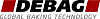 Debag / Дебаг / РоссияПродукты и услуги компании DEBAG включают в себя производство хлебопекарного и холодильного оборудования, вспомогательного оборудования для пекарен, сетей розничной торговли и предприятий общественного питания5 Оборудование для разделки теста5.7 Оборудование для заморозки тестовых заготовок5.8 Оборудование для дефростации тестовых заготовок5.9 Оборудование для окончательной расстойки тестовых заготовок6 Оборудование для выпечки хлебобулочных и мучных кондитерских изделий6.1 Печи6.1.1 Шкафные печи6.1.2 Ярусные печи6.1.4 Тупиковые печи6.1.7 Электрические печи6.1.8 Стеллажные печи6.1.9 Термомасляные печи6.1.10 Газовые печи6.1.11 Регенеративные печи6.1.13 Паровые печи6.1.14 Пароводяные печи6.1.15 Комбинированные печи6.1.16 Обжарочные печи6.1.17 Специализированные печи6.2 Расстойно-печные агрегаты8 Аксессуары для производства хлебобулочных и мучных кондитерских изделий8.1 Стеллажи для выпечки и хранения8.3 Тележки, вагонетки8.4 Разделочные столы для теста8.5 Формы, противни, кассеты, лотки, коврики9. Оборудование для охлаждения и замораживания9.2 Холодильные шкафы, холодильные камеры9.3 Морозильные камеры9.4 Установки шоковой заморозки9.5 Камеры глубокой заморозки19 Продажа. Оборудование для HoReCa и ритейл19.6 Печи для HoReCa и РитейлПав. 7 Зал 5, 75B10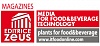 EDITRICE ZEUS SAS / ИталияИздательство ZEUS родилось 1981 году. Деятельность издательства в секторе food&beverage началась с публикаций 1 раз в два месяца технического ПРОДОВОЛЬСТВЕННОГО ЖУРНАЛА на итальянском языке, укрепившемся на рынке благодаря инновационному духу самого издательства и его материалов. Спустя несколько лет начал издаваться FOOD PROCESSING в английско-немецком и французско-испанском варианте, а также IT. FOOD MACHINES на русском и английском. FOOD PROCESSING и IT. FOOD MACHINES являются первыми итальянскими изданиями на этих языках, касающимися мира технологий пищевой индустрии и напитков, предназначенными для распространения в таких странах, как Россия и Китай. Благодаря активному присутствию на всех тематических выставках национального уровня и за пределами страны, а также высокому распростр21. Обслуживание и информация21.2 Коммуникационные и информационные технологии21.11 Реклама21.13 Издательства /Специализированная пресса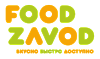 FOOD ZAVOD / РоссияFOOD Zavod - это: - Уникальный для России производственный комплекс по производству готовых блюд - Широкий ассортимент продукции - Наличие собственной лаборатории для контроля и анализа выпускаемой продукции - Месторасположение - Кировская обл., пос. Костино, ул. Производственная, 1В - Площадь застройки - 9250 кв.м. - Производственная мощность - 100 тыс. готовых обедов в сутки - Поставщики технологического оборудования - Франция, Бельгия, Швеция, Италия, Германия, Дания, Япония - При производстве блюд "FOOD Zavod" на 70% использует продукцию агропромышленного холдинга "Дороничи" ,что позволяет контролировать качество готовой продукции и предоставлять клиентам привлекательную цену - Специфика технологии - в совмещении приготовления блюд под вакуумом и "деликатной" термической обработки1. Сырье для производства хлебобулочных, мучных и сахаристых кондитерских изделий1.2 Дополнительное сырье1.2.9 Начинки, глазури, кондитерские массы1.2.16 Нетрадионнное сырье1.4 Специальное сырье для производства1.4.1 Диетических продуктов1.4.2 Экологических и биоорганических продуктов1.4.3 Продуктов функционального питанияПав.7 Зал 3, 73A10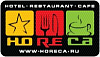 HORECA.ru, интернет-ресурс / РоссияHoReCa.ru – главный интернет-ресурс Индустрии гостеприимства и питания. На портале представлена информация для участников гостинично-ресторанного бизнеса. В каталоге портала представлены заведения и операторы рынка, торговые марки, специализированная литература, профильные журналы, ассоциации и выставки HoReCa. Под эгидой портала работает ежедневный онлайн-журнал www.horeca-magazine.ru, посвященный гостиничному и ресторанному бизнесу.21. Обслуживание и информация21.11 Реклама21.13 Издательства /Специализированная прессаПав. 7 Зал 6, 76A25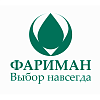 Iran Mellas co.(Marlik) / РоссияКомпания Иран Меллас, одно из ведущих производителей инстантных дрожжей, начала свое производство в 1994 году с применением новейших технологий и автоматических систем Западной Европы. Годовое производство Иран Меллас составляет 14 000 тонн. Около 75% продукции ежегодно экспортируется в 30 стран мира под торговой маркой Фариман. Компания была избрана несколько раз, как "иранский ведущий экспортер» и он также достиг ISO9001-9002 стандартов, а также FDA из США. Группа компании Гахраман (ооо Марлик) как эксклюзивный представитель Иран Меллас, экспортирует инстантные дрожжи Фариман в Россию, Грузию и Азербайджан. Около 40% дрожжей в Грузии за последние 20 лет обеспечивается нашей компанией.1. Сырье для производства хлебобулочных, мучных и сахаристых кондитерских изделий1.1 Основное сырье1.1.3 Дрожжи хлебопекарные1.3 Добавки-улучшители1.3.1 Ферментные препараты1.3.2 Эмульгаторы (поверхностно-активные вещества)1.3.3 Структурообразователи (загустители, наполнители)1.3.4 Химические разрыхлители1.3.5 Пищевые красители1.3.6 Ароматизаторы1.3.7 Консерванты1.3.8 Продукты для отделки1.4 Специальное сырье для производства1.4.1 Диетических продуктов1.4.2 Экологических и биоорганических продуктов1.4.3 Продуктов функционального питания1.5 Продукты глубокой заморозки, полуфабрикаты1.5.1 Тестовые заготовки1.5.2 Хлебобулочные изделия глубокой заморозки1.5.3 Мучные кондитерские изделия глубокой заморозки1.5.4 Плоды и ягоды1.6 Прочее сырье1.6.1 Средства для улучшения сбивания1.6.2 Кремы и сухие смеси для приготовления крема1.6.3 Желирующие средства и порошки1.6.4 Содовый раствор для погружения кренделей перед выпечкойПав. 7 Зал 5, 75D15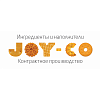 JOY-CO / РоссияКомпания Joy-Co занимается производством ингредиентов и компонентов для молочной продукции, мороженого и кондитерских изделий. Все ингредиенты могут быть использованы в качестве добавки в сам продукт, расфасованы в дополнительный отсек двойного стаканчика, либо упакованы в топпер, который мы индивидуально разработаем и произведем под Ваш продукт. Еще одно направление деятельности компании - контрактное производство, которые позволяет нашим клиентам наладить выпуск продукции под собственной торговой маркой без издержек в организацию производства и инвестиций в покупку оборудования. У нас есть для этого всё: качественная сырьевая база, отработанные технологии, новейшее импортное оборудование и команда профессионалов, которая разработает и произведет для Вас уникальный продукт.1. Сырье для производства хлебобулочных, мучных и сахаристых кондитерских изделий1.2 Дополнительное сырье1.2.1 Сахар и сахаросодержащие продукты1.2.2 Масложировые продукты1.2.3 Молоко и молочные продукты1.2.4 Яйца и яичные продукты1.2.5 Фрукты, ягоды и продукты их переработки1.2.6 Замороженные плоды и ягоды1.2.7 Семена масличных культур и орехи1.2.8 Пряности1.2.9 Начинки, глазури, кондитерские массы1.2.10 Солод1.2.11 Сухая пшеничная клейковина1.2.12 Крахмал1.2.13 Хлебопекарные смеси1.2.14 Кондитерские смеси1.2.15 Закваски и подкислители1.2.16 Нетрадионнное сырье1.2.17 Измельченные отходы мучных кондитерских изделий1.2.18 Какао, кофе, кокосовая стружкаПав. Форум, FB01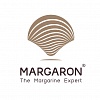 MARGARON / РоссияПризнанный эксперт в производстве и разработках промышленных маргаринов и жиров непревзойдённого качества. Стабильные показатели от партии к партии. Индивидуальный сервис для клиентов, полная технологическая поддержка и инновационные масложировые продукты. Проверенные маргарины без трансизомеров жирных кислот: Маргарины для слоеного теста STRATO Маргарины для выпечки и песочного теста CRUSTO Маргарины для крема FASTO Кондитерские глазури и глазури для мороженого MASTERLINE.1. Сырье для производства хлебобулочных, мучных и сахаристых кондитерских изделий1.2 Дополнительное сырье1.2.2 Масложировые продукты1.2.9 Начинки, глазури, кондитерские массыПав. 7 Зал 6, 76С10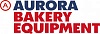 Аврора Бекери Эквипмент / РоссияКомпания АВРОРА БЕКЕРИ ЭКВИПМЕНТ работает на рынке профессионального пекарского оборудования. Мы имеем прочные многолетние связи с западноевропейскими производителями, которые, со своей стороны, гарантируют нашим заказчикам самый высокий уровень инженерии, доступ к передовым ноу-хау и мощную техническую поддержку! Наша основная деятельность - это разработка решений и поставка оборудования для проектов интенсивного развитие пекарен и торговли свежей выпечкой. Мы работаем для амбициозных пекарей!2 Оборудование для приема, хранения и транспортировки сыпучего и жидкого сырья2.7 Холодильные камеры4 Оборудование для производства полуфабрикатов4.1 Расходные емкости4.2 Производственные бункеры4.3 Дозаторы4.4 Смесители4.5 Заварочные машины4.6 Тестомесильные машины4.7 Экструдеры4.8 Емкости и дежи для созревания полуфабрикатов4.9 Тестоприготовительные агрегаты5 Оборудование для разделки теста5.1 Тестоспуски5.2 Дежеподъемники5.3 Дежеопрокидыватели5.4 Оборудование для деления теста на куски5.5 Оборудование для предварительной расстойки тестовых заготовок5.6 Оборудование для формования тестовых заготовок5.6.1 Тестоокруглительные машины5.6.2 Тестораскаточные машины5.6.3 Тестозакаточные машины5.6.4 Машины для штампования тестовых заготовок5.7 Оборудование для заморозки тестовых заготовок5.8 Оборудование для дефростации тестовых заготовок5.9 Оборудование для окончательной расстойки тестовых заготовок5.10 Оборудование для нарезки и наколки тестовых заготовок6 Оборудование для выпечки хлебобулочных и мучных кондитерских изделий6.1 Печи6.1.1 Шкафные печи6.1.2 Ярусные печи6.1.3 Тоннельные печи6.1.4 Тупиковые печи6.1.5 Роторные печи6.1.6 Конвективные печи6.1.7 Электрические печи6.1.8 Стеллажные печи6.1.9 Термомасляные печи6.1.10 Газовые печи6.1.11 Регенеративные печи6.1.12 Канальные печи6.1.13 Паровые печи6.1.14 Пароводяные печи6.1.15 Комбинированные печи6.1.16 Обжарочные печи6.1.17 Специализированные печи6.2 Расстойно-печные агрегаты6.3 Вспомогательное оборудование, устройства и контрольно-измерительные приборы8 Аксессуары для производства хлебобулочных и мучных кондитерских изделий8.5 Формы, противни, кассеты, лотки, коврики9. Оборудование для охлаждения и замораживания9.1 Спиральные конвейеры9.2 Холодильные шкафы, холодильные камеры9.3 Морозильные камеры9.4 Установки шоковой заморозки9.5 Камеры глубокой заморозки9.6 Морозильные системы транспортировки9.7 Увлажнители11 Линии производства хлебобулочных и мучных кондитерских изделий16 Оборудование и аксессуары для упаковки, упаковочные материалы16.1 Упаковочные линии16.2 Упаковочные машины16.5 Оборудование для нарезки изделий16.9 Клипсатор пакетов16.12. Прочие средства упаковки18 Очистка и гигиена производства18.1 Оборудование для мойки и сушки инвентаря, тары, помещений и оборудования19 Продажа. Оборудование для HoReCa и ритейл19.1 Освещение19.3 Морозильные лари и витрины19.4 Оборудование для оснащения магазинов19.6 Печи для HoReCa и РитейлПав. Форум, FC70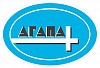 АГАПА плюс,ООО / РоссияДистрибьюция холодильного и теплового оборудования для сегмента HoReCa и Ритейл. Кондитерские витрины по индивидуальным проектам. Продажа импортного хлебопекарного оборудования. Дистрибьюция французской муки, технологическая поддержка и обучение.1. Сырье для производства хлебобулочных, мучных и сахаристых кондитерских изделий1.1 Основное сырье1.1.2 Продукты размола зерновых культур1.2 Дополнительное сырье1.2.1 Сахар и сахаросодержащие продукты1.2.2 Масложировые продукты1.2.3 Молоко и молочные продукты1.2.4 Яйца и яичные продукты1.3 Добавки-улучшители1.3.3 Структурообразователи (загустители, наполнители)1.3.4 Химические разрыхлители1.3.5 Пищевые красители1.3.6 Ароматизаторы1.3.7 Консерванты1.3.8 Продукты для отделки1.4 Специальное сырье для производства1.4.1 Диетических продуктов1.4.2 Экологических и биоорганических продуктов1.4.3 Продуктов функционального питания1.5 Продукты глубокой заморозки, полуфабрикаты1.5.1 Тестовые заготовки1.5.2 Хлебобулочные изделия глубокой заморозки1.5.3 Мучные кондитерские изделия глубокой заморозки1.5.4 Плоды и ягодыПав.7 Зал 3, 73С20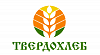 Агрокомбинат Тамбовкрахмал, ООО / РоссияПроизводство и продажа цельнозерновой муки, смолотой на каменных жерновах датской технологической мукомольной линии. Зерно смалывается целиком, оставляя все полезные свойства в муке. Российское производство по европейским стандартам качества.1. Сырье для производства хлебобулочных, мучных и сахаристых кондитерских изделий1.1 Основное сырье1.1.1 Мука1.1.2 Продукты размола зерновых культур1.4 Специальное сырье для производства1.4.1 Диетических продуктов1.4.2 Экологических и биоорганических продуктовПав. 7 Зал 6, 76C10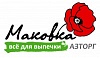 Азторг, ООО / РоссияНачинка маковая ‐готовый к употреблению продукт. Использовать для приготовления выпечки в соответствии с рецептурой. ‐ Обладает высокой технологичностью ‐ Исключает миграцию влаги из начинки в тесто при выпечке, что гарантирует отсутствие «закала» в готовых изделиях ‐ Начинка подходит для автоматизированных линий ‐ Устойчива к термической обработке, замораживанию. Используется для дрожжевого и слоенного, песочного теста, синабонов, пирогов, блинчиков, рулетов. Состав: Семена мака, сахар, глюкозно‐фруктозный сироп, загуститель Е 1414, консервант Е200. ( Загуститель Е1414 - модифицированный картофельный крахмал холодного набухания ; Консервант Е200 - сорбиновая кислота.) Пищевая ценность в 100г продукта:белки‐3,1г; жиры‐8,7г; углеводы‐46,2г. Энергетическая ценность(калори1. Сырье для производства хлебобулочных, мучных и сахаристых кондитерских изделий1.2 Дополнительное сырье1.2.9 Начинки, глазури, кондитерские массыПав. 7 Зал 5, 75А35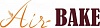 АИР-БЭЙК / Россия"AIR-BAKE" company is the exclusive representative and supplier of world producers of bakery equipment in Russian Fegeration. We provide complex support for the selection of equipment, design, commissioning of the delivered equipment, technological support, implementation of warranty and post-warranty service, as well as the supply of spare parts. The specificity of our work is the individual approach to each buyer and the focus on the excellent result.2 Оборудование для приема, хранения и транспортировки сыпучего и жидкого сырья2.2 Весовое оборудование2.8 Емкости (силосы, бункеры, резервуары, цистерны, контейнеры)2.9 Просеиватели2.10 Транспортное оборудование, системы и линии3 Оборудование для подготовки сырья к производству3.1 Машины и агрегаты для подготовки муки3.2 Дозаторы и дозирующие станции3.13 Охлаждающие и темперирующие машины6 Оборудование для выпечки хлебобулочных и мучных кондитерских изделий6.1 Печи6.1.1 Шкафные печи6.1.2 Ярусные печи6.1.3 Тоннельные печи6.1.4 Тупиковые печи6.1.5 Роторные печи6.1.6 Конвективные печи6.1.7 Электрические печи6.1.8 Стеллажные печи6.1.9 Термомасляные печи6.1.10 Газовые печи6.1.11 Регенеративные печи6.1.12 Канальные печи6.1.13 Паровые печи6.1.14 Пароводяные печи6.1.15 Комбинированные печи6.1.16 Обжарочные печи6.1.17 Специализированные печи11 Линии производства хлебобулочных и мучных кондитерских изделийПав. 7 Зал 5, 75B30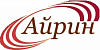 Айрин / РоссияКондитерское и хлебопекарное оборудование (депозиторы, резка бисквитных полуфабрикатов на слои, резка тортов на сектора, пастеризаторы, отсадка печенья, оборудование для разбивки яиц, ротационные печи, оборудование для производства блинов, линии для тортов и пирожных, глазировочное оборудовапние, резка сэндвичей, моечное оборудование.3 Оборудование для подготовки сырья к производству3.2 Дозаторы и дозирующие станции3.9 Оборудование для подготовки яичного меланжа3.12 Оборудование для измельчения орехов, сахара и др.3.13 Охлаждающие и темперирующие машины4 Оборудование для производства полуфабрикатов4.3 Дозаторы4.5 Заварочные машины5 Оборудование для разделки теста5.2 Дежеподъемники5.3 Дежеопрокидыватели5.4 Оборудование для деления теста на куски5.6 Оборудование для формования тестовых заготовок5.6.1 Тестоокруглительные машины6 Оборудование для выпечки хлебобулочных и мучных кондитерских изделий6.1 Печи6.1.2 Ярусные печи6.1.3 Тоннельные печи6.1.5 Роторные печи6.1.7 Электрические печи6.1.10 Газовые печи7 Дополнительное оборудование для производства хлебобулочных и мучных кондитерских изделий7.6 Машины для производства национальных хлебобулочных изделий7.13 Отсадочные машины7.14 Глазировочные машины7.16 Машины для отделки изделий7.19 Варочные котлы7.24 Оборудование для резки мучных кондитерских изделий8 Аксессуары для производства хлебобулочных и мучных кондитерских изделий8.7 Отсадочные, шприцевальные, отделочные мешки и трубки для отделки поверхности11 Линии производства хлебобулочных и мучных кондитерских изделий13. Оборудование шоколадного производства13.5 Агрегаты и линии шоколадного производства14. Оборудование конфетного производства14.3 Оборудование для формирования изделий14.3.3 Оборудование для глазирования14.3.4 Оборудование для декорирования14.3.5 Оборудование для охлаждения16 Оборудование и аксессуары для упаковки, упаковочные материалы16.5 Оборудование для нарезки изделий18 Очистка и гигиена производства18.1 Оборудование для мойки и сушки инвентаря, тары, помещений и оборудованияПав. Форум, FF57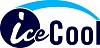 АйсКул Системс / РоссияЯвляясь частью HEUFT THERMAL OIL PEOPLE компания АйсКул Системс производит высококачественное оборудование для охлаждения и расстойки. При разработке индивидуальных решений особое внимание уделяется вопросам гигиены и энергоэффективности.9. Оборудование для охлаждения и замораживания9.1 Спиральные конвейеры9.2 Холодильные шкафы, холодильные камеры9.3 Морозильные камеры9.4 Установки шоковой заморозки9.5 Камеры глубокой заморозки9.6 Морозильные системы транспортировки9.7 Увлажнители9.8 Радиаторы водяного охлаждения10. Оборудование для хранилищ готовой продукции и экспедицийПав. Форум, FC70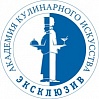 Академия Кулинарного Искусства "Эксклюзив" / РоссияАкадемия Кулинарного Искусства «Эксклюзив» - лидер в предоставлении услуг дополнительного образования для поваров, кондитеров, а также любителей, желающих повысить свой уровень.21. Обслуживание и информация21.2 Коммуникационные и информационные технологии21.6 Планирование производства21.8 Консультационная помощь предприятиям21.9 Планирование и проектирование21.10 Обучение и повышение квалификацииПав. 7 Зал 6, 76B45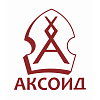 Аксоид, ООО / РоссияПроизводитель с 1991 г. металлических транспортеров, спиральных конвейеров, глазировочных сеток, конвейерного оборудования и комплектующих для предприятий пищевой промышленности.8 Аксессуары для производства хлебобулочных и мучных кондитерских изделий8.1 Стеллажи для выпечки и хранения8.2 Конвейерные ленты и системы8.3 Тележки, вагонетки8.4 Разделочные столы для теста8.5 Формы, противни, кассеты, лотки, коврики8.6 Вставки в формы8.7 Отсадочные, шприцевальные, отделочные мешки и трубки для отделки поверхности8.8 Подставки для тортов и печенья8.9 Делители и кольца для тортов8.10 Аксессуары для работы с марципаном, шоколадом и сахаром8.11 Венчики сбивальной машины8.12 Вощеная бумага8.13 Покрытия и смазки для листов, противней и форм8.14 Прочие акссесуары и вспомогательные инструменты8.15 Устройства для регенерации энергии8.16 Устройства для защиты окружающей среды8.17 Водоочистительные устройства13. Оборудование шоколадного производства13.1 Оборудование для первичной обработки какао-бобов13.2 Оборудование для производства масла какао и какао-порошка13.3 Оборудование для производства шоколадных полуфабрикатов13.4 Оборудование для производства шоколада и шоколадных изделий13.5 Агрегаты и линии шоколадного производстваПав. Форум, FG30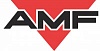 АМФ Бейкери Системс / РоссияКомпания AMF Bakery Systems - мировой лидер в области разработок и изготовления высокопроизводительного оборудования для оснащения пекарен полностью автоматическими решениями для производства хлебобулочных изделий, американского сэндвич-хлеба, булочек для гамбургеров и хот-догов, тортильи, лепешек, английской сдобы. Наряду с инновациями, AMF предоставляет высококвалифицированную разработку и инжиниринг, изготовление, полное интегрирование систем, сопровождение проекта, монтаж, обучение, запасные части и сервисную поддержку. AMF изготавливает полностью интегрированные системы, включая миксеры, системы подачи теста, тестоделители, округлители, камеры расстойки и системы выпечки, формовщики, охладители, конвейерные системы, упаковщики, укладчики и разгрузчики тары.4 Оборудование для производства полуфабрикатов4.4 Смесители4.6 Тестомесильные машины4.7 Экструдеры4.9 Тестоприготовительные агрегаты5 Оборудование для разделки теста5.1 Тестоспуски5.2 Дежеподъемники5.3 Дежеопрокидыватели5.4 Оборудование для деления теста на куски5.5 Оборудование для предварительной расстойки тестовых заготовок5.6 Оборудование для формования тестовых заготовок5.6.1 Тестоокруглительные машины5.6.2 Тестораскаточные машины5.6.3 Тестозакаточные машины5.6.4 Машины для штампования тестовых заготовок5.9 Оборудование для окончательной расстойки тестовых заготовок5.10 Оборудование для нарезки и наколки тестовых заготовок6 Оборудование для выпечки хлебобулочных и мучных кондитерских изделий6.1 Печи6.1.3 Тоннельные печи6.1.6 Конвективные печи6.1.10 Газовые печи6.1.13 Паровые печи6.1.15 Комбинированные печи7 Дополнительное оборудование для производства хлебобулочных и мучных кондитерских изделий7.4 Машины для производства рогаликов7.10 Вальцующие машины7.16 Машины для отделки изделий7.20 Ротационные формующие машины8 Аксессуары для производства хлебобулочных и мучных кондитерских изделий8.2 Конвейерные ленты и системы9. Оборудование для охлаждения и замораживания9.1 Спиральные конвейеры9.2 Холодильные шкафы, холодильные камеры9.3 Морозильные камеры11 Линии производства хлебобулочных и мучных кондитерских изделий12. Комплектные пекарни16 Оборудование и аксессуары для упаковки, упаковочные материалы16.1 Упаковочные линии16.2 Упаковочные машины16.4 Заверточные машины16.5 Оборудование для нарезки изделий16.7 Машины для заварки пакетов16.8 Машины для вакуумной упаковки16.9 Клипсатор пакетов16.10 Устройства для этикетирования и маркировкиПав. Форум, FС30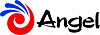 Ангел Ист Рус / РоссияКомпания Angel, созданная в 1986-ом году, является высоко-техническим предприятием, специализирующимся на исследовании, разработке и производстве дрожжей и их производных продуктов. Как один из крупнейших в мире производителей дрожжей и дрожжевых экстрактов, компания Ангел создала 10 заводов в Китае и Египте. В состав основной продукции Компании входят: хлебопекарные дрожжи, винокуренные дрожжи, дрожжевые экстракты, питательно оздоровительные продукты, биологические кормовые добавки, биологические субстраты и фармацевтическое сырье. Продукция широко применяется в областях хлебопечения, винокурения и спиртовой отрасли, вкусовых приправ,фармацевтических препаратов, питания животных, питания и здоровья человека. Сегодня продукция Ангел экспортируется в более 140 стран и регионов мира1. Сырье для производства хлебобулочных, мучных и сахаристых кондитерских изделий1.1 Основное сырье1.1.3 Дрожжи хлебопекарные1.2 Дополнительное сырье1.2.13 Хлебопекарные смеси1.2.15 Закваски и подкислители1.3 Добавки-улучшители1.3.1 Ферментные препараты1.3.4 Химические разрыхлителиПав. Форум, FE50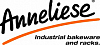 Аннелизе Бактехник ГмбХ / ГерманияКомпания Anneliese разрабатывает и производит пекарскую периферию - противни, кассеты с хлебными формами, телеги и мебель для пекарей всего мира. Пекарская периферия не является основным компонентом в производстве, но процесс выпечки без нее невозможен. Продукция Anneliese – это важнейшее связующее звено между оборудованием для выпечки и конечным продуктом, от него напрямую зависит качество выпеченных изделий. Наши знания, опыт, а также стремление к нововведениям, которые базируются на долгосрочном сотрудничестве с пекарями, являются основой для постоянного развития наших продуктов.8 Аксессуары для производства хлебобулочных и мучных кондитерских изделий8.1 Стеллажи для выпечки и хранения8.3 Тележки, вагонетки8.5 Формы, противни, кассеты, лотки, коврикиПав. 7 Зал 4, 74А15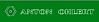 Антон Олерт ГмбХ / ГерманияКомплектные хлебопекарные линии: тестомесы, тесто делители, округлители, печи, кулеры. Оборудование шоковой заморозки и консервирования при глубоких температурах, производство пиццы. Оборудование для производства мучных кондитерских изделий. Автоматизация склада и логистика хлеба. Оборудование для производства сахарных и шоколадных кондитерских изделий. Приготовление шоколадных масс и глазурей. Формовка и отсадка трюфелей, плиток, батончиков, карамели. Глазировочные комплексы. Заверточно-упаковочное оборудование.4 Оборудование для производства полуфабрикатов4.6 Тестомесильные машины5 Оборудование для разделки теста5.5 Оборудование для предварительной расстойки тестовых заготовок6 Оборудование для выпечки хлебобулочных и мучных кондитерских изделий6.1 Печи6.1.3 Тоннельные печи6.1.9 Термомасляные печи6.1.10 Газовые печи7 Дополнительное оборудование для производства хлебобулочных и мучных кондитерских изделий7.12 Дозировочные машины8 Аксессуары для производства хлебобулочных и мучных кондитерских изделий8.2 Конвейерные ленты и системы9. Оборудование для охлаждения и замораживания9.1 Спиральные конвейеры13. Оборудование шоколадного производства13.4 Оборудование для производства шоколада и шоколадных изделийПав. Форум, FD60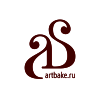 Арт Бейкери Проджект / РоссияАрт Бэйкери проджект - это молодой коллектив высококлассных профессионалов из Санкт-Петербурга, Москвы и Краснодара объединенный общей идеологией, ориентированной на достижение успеха нашими Клиентами. Мы готовы предложить полный ассортимент сырья и ингредиентов для создания хлебобулочных и кондитерских изделий, а так же производства джелато. Так же мы поможем создать проект, подобрать инвентарь и оптимальное для Вас оборудование, а наша сервисная служба окажет гарантийное и постгарантийное обслуживание. Мы хотим стать надёжным партнёром для Вашего бизнеса и готовы предложить уникальные условия транспортной логистики, прямые поставки сырья и оборудования от производителей, эксклюзивную продукцию, а так же помощь в технических консультациях и сопровождении.1. Сырье для производства хлебобулочных, мучных и сахаристых кондитерских изделий1.1 Основное сырье1.1.1 Мука1.1.2 Продукты размола зерновых культур1.1.3 Дрожжи хлебопекарные1.1.4 Соль поваренная пищевая1.1.5 Вода1.2 Дополнительное сырье1.2.1 Сахар и сахаросодержащие продукты1.2.2 Масложировые продукты1.2.3 Молоко и молочные продукты1.2.4 Яйца и яичные продукты1.2.5 Фрукты, ягоды и продукты их переработки1.2.6 Замороженные плоды и ягоды1.2.7 Семена масличных культур и орехи1.2.8 Пряности1.2.9 Начинки, глазури, кондитерские массы1.2.10 Солод1.2.11 Сухая пшеничная клейковина1.2.12 Крахмал1.2.13 Хлебопекарные смеси1.2.14 Кондитерские смеси1.2.15 Закваски и подкислители1.2.16 Нетрадионнное сырье1.2.17 Измельченные отходы мучных кондитерских изделий1.2.18 Какао, кофе, кокосовая стружка1.3 Добавки-улучшители1.3.1 Ферментные препараты1.3.2 Эмульгаторы (поверхностно-активные вещества)1.3.3 Структурообразователи (загустители, наполнители)1.3.4 Химические разрыхлители1.3.5 Пищевые красители1.3.6 Ароматизаторы1.3.7 Консерванты1.3.8 Продукты для отделки1.4 Специальное сырье для производства1.4.1 Диетических продуктов1.4.2 Экологических и биоорганических продуктов1.4.3 Продуктов функционального питания1.5 Продукты глубокой заморозки, полуфабрикаты1.5.1 Тестовые заготовки1.5.2 Хлебобулочные изделия глубокой заморозки1.5.3 Мучные кондитерские изделия глубокой заморозки1.5.4 Плоды и ягоды1.6 Прочее сырье1.6.1 Средства для улучшения сбивания1.6.2 Кремы и сухие смеси для приготовления крема1.6.3 Желирующие средства и порошки1.6.4 Содовый раствор для погружения кренделей перед выпечкой2 Оборудование для приема, хранения и транспортировки сыпучего и жидкого сырья2.3 Стеллажи2.7 Холодильные камеры3 Оборудование для подготовки сырья к производству3.2 Дозаторы и дозирующие станции3.10 Оборудование для подготовки воды3.12 Оборудование для измельчения орехов, сахара и др.3.13 Охлаждающие и темперирующие машины3.14 Льдогенераторы4 Оборудование для производства полуфабрикатов4.3 Дозаторы4.5 Заварочные машины4.6 Тестомесильные машины4.7 Экструдеры4.8 Емкости и дежи для созревания полуфабрикатов4.9 Тестоприготовительные агрегаты5 Оборудование для разделки теста5.2 Дежеподъемники5.3 Дежеопрокидыватели5.4 Оборудование для деления теста на куски5.5 Оборудование для предварительной расстойки тестовых заготовок5.6 Оборудование для формования тестовых заготовок5.6.1 Тестоокруглительные машины5.6.2 Тестораскаточные машины5.6.3 Тестозакаточные машины5.7 Оборудование для заморозки тестовых заготовок5.8 Оборудование для дефростации тестовых заготовок5.9 Оборудование для окончательной расстойки тестовых заготовок5.10 Оборудование для нарезки и наколки тестовых заготовок6 Оборудование для выпечки хлебобулочных и мучных кондитерских изделий6.1 Печи6.1.1 Шкафные печи6.1.2 Ярусные печи6.1.4 Тупиковые печи6.1.5 Роторные печи6.1.6 Конвективные печи6.1.8 Стеллажные печи6.1.9 Термомасляные печи6.1.10 Газовые печи6.1.15 Комбинированные печи6.1.16 Обжарочные печи6.2 Расстойно-печные агрегаты6.3 Вспомогательное оборудование, устройства и контрольно-измерительные приборы7 Дополнительное оборудование для производства хлебобулочных и мучных кондитерских изделий7.3 Машины для производства изделий из слоеного теста7.4 Машины для производства рогаликов7.5 Машины для производства сдобных изделий7.8 Машины для производства вафель7.9 Сбивальные машины7.11 Ламинаторы и линии ламинации7.12 Дозировочные машины7.13 Отсадочные машины7.14 Глазировочные машины7.15 Миксеры7.16 Машины для отделки изделий7.19 Варочные котлы7.21 Мельницы для приготовления сахарной пудры7.23 Измельчители орехов, шоколада7.24 Оборудование для резки мучных кондитерских изделий7.25 Оборудование для смазки листов, противней и форм8 Аксессуары для производства хлебобулочных и мучных кондитерских изделий8.3 Тележки, вагонетки8.5 Формы, противни, кассеты, лотки, коврики8.9 Делители и кольца для тортов8.10 Аксессуары для работы с марципаном, шоколадом и сахаром8.11 Венчики сбивальной машины8.12 Вощеная бумага8.13 Покрытия и смазки для листов, противней и форм8.14 Прочие акссесуары и вспомогательные инструменты9. Оборудование для охлаждения и замораживания9.1 Спиральные конвейеры9.2 Холодильные шкафы, холодильные камеры9.3 Морозильные камеры9.4 Установки шоковой заморозки9.5 Камеры глубокой заморозки9.6 Морозильные системы транспортировки9.7 Увлажнители9.8 Радиаторы водяного охлаждения10. Оборудование для хранилищ готовой продукции и экспедиций11 Линии производства хлебобулочных и мучных кондитерских изделий12. Комплектные пекарни13. Оборудование шоколадного производства13.1 Оборудование для первичной обработки какао-бобов13.2 Оборудование для производства масла какао и какао-порошка13.3 Оборудование для производства шоколадных полуфабрикатов13.4 Оборудование для производства шоколада и шоколадных изделий13.5 Агрегаты и линии шоколадного производства14. Оборудование конфетного производства14.1 Оборудование для подготовки сырья к производству14.2 Оборудование для производства конфетных масс14.3 Оборудование для формирования изделий14.3.1 Оборудование для подготовки конфетных масс к формованию14.3.2 Оборудование для формования14.3.3 Оборудование для глазирования14.3.4 Оборудование для декорирования14.3.5 Оборудование для охлаждения14.4 Агрегаты и линии конфетного производства16 Оборудование и аксессуары для упаковки, упаковочные материалы16.1 Упаковочные линии16.2 Упаковочные машины16.3 Загрузочные устройства для упаковочных машин16.5 Оборудование для нарезки изделий16.9 Клипсатор пакетов16.10 Устройства для этикетирования и маркировки18 Очистка и гигиена производства18.1 Оборудование для мойки и сушки инвентаря, тары, помещений и оборудования18.2 Очистительные устройства18.3 Средства для дезинфекции18.4 Очистительные машины для хлебных корзин18.5 Камеры для очистки тележек19 Продажа. Оборудование для HoReCa и ритейл19.1 Освещение19.3 Морозильные лари и витрины19.4 Оборудование для оснащения магазинов19.6 Печи для HoReCa и РитейлПав. 7 Зал 6, 76B10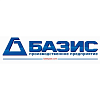 Базис, ООО / РоссияКомпания «Базис» - это современное динамично развивающееся предприятие, специализирующееся на производстве и реализации упаковочных и логистических решений для отраслей пищевой и не пищевой промышленности. Основными принципами работы компании являются надежность и безопасность производимого оборудования, наряду с эффективным сервисом. Компания производит оборудование для упаковки продукции, как в гибкую полимерную упаковку, так и в картон, инспекционное оборудование, а также разрабатывает технические проекты в упаковке и производственной логистике «под ключ» с учетом специфики конкретного производства.7 Дополнительное оборудование для производства хлебобулочных и мучных кондитерских изделий7.1 Машины для производства кренделей7.2 Машины для обработки кренделей щёлоком7.3 Машины для производства изделий из слоеного теста7.4 Машины для производства рогаликов7.5 Машины для производства сдобных изделий7.6 Машины для производства национальных хлебобулочных изделий7.7 Машины для производства изделий длительного хранения7.8 Машины для производства вафель7.9 Сбивальные машины7.10 Вальцующие машины7.11 Ламинаторы и линии ламинации7.12 Дозировочные машины7.13 Отсадочные машины7.14 Глазировочные машины7.15 Миксеры7.16 Машины для отделки изделий7.17 Машины дражировочные7.18 Эмульсаторы7.19 Варочные котлы7.20 Ротационные формующие машины7.21 Мельницы для приготовления сахарной пудры7.22 Машины для очистки орехов7.23 Измельчители орехов, шоколада7.24 Оборудование для резки мучных кондитерских изделий7.25 Оборудование для смазки листов, противней и форм15 Прочее оборудование15.1 Оборудование мукомольного производства15.2 Оборудование для производства макаронных изделий16 Оборудование и аксессуары для упаковки, упаковочные материалы16.1 Упаковочные линии16.2 Упаковочные машины16.3 Загрузочные устройства для упаковочных машин16.4 Заверточные машины16.5 Оборудование для нарезки изделий16.6 Машины для упаковки в термоусадочную пленку16.7 Машины для заварки пакетов16.8 Машины для вакуумной упаковки16.9 Клипсатор пакетов16.10 Устройства для этикетирования и маркировки16.11 Бумага, целлофан, пленочные материалы, картон, пергамент, фольга, пакеты, короба16.12. Прочие средства упаковкиПав. 7 Зал 6, 76С10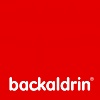 Бакальдрин / АвстрияКомпания бакальдрин Корншпиц ГмбХ, основанная в 1964 г., разрабатывает инновационные идеи изготовления хлеба и высококачественные индивидуальные ингредиенты для хлебопекарной отрасли во всем мире. Инновациями и чрезвычайной страстью к выпечке хлеба бакальдрин поддерживает своих клиентов, от небольших пекарен до промышленных предприятий, предлагая им ориентированные на клиента решения. Международная компания, управляемая семьей пекарей в третьем поколении, успешно работает в более чем 100 странах и имеет 7 производственных площадок - в г. Астен (Австрия), в Иордании, Мексике, Швейцарии, Южной Африке, Украине, а с октября 2017 года в России. Ассортимент продукции включает около 700 различных продуктов для изготовления хлебобулочных и кондитерских изделий.1. Сырье для производства хлебобулочных, мучных и сахаристых кондитерских изделий1.1 Основное сырье1.1.1 Мука1.1.2 Продукты размола зерновых культур1.1.3 Дрожжи хлебопекарные1.2 Дополнительное сырье1.2.8 Пряности1.2.9 Начинки, глазури, кондитерские массы1.2.10 Солод1.2.13 Хлебопекарные смеси1.2.14 Кондитерские смеси1.2.15 Закваски и подкислители1.2.16 Нетрадионнное сырье1.3 Добавки-улучшители1.3.1 Ферментные препараты1.3.2 Эмульгаторы (поверхностно-активные вещества)1.3.3 Структурообразователи (загустители, наполнители)1.3.4 Химические разрыхлители1.3.6 Ароматизаторы1.3.7 Консерванты1.4 Специальное сырье для производства1.4.1 Диетических продуктов1.4.2 Экологических и биоорганических продуктов1.4.3 Продуктов функционального питания1.6 Прочее сырье1.6.1 Средства для улучшения сбивания1.6.2 Кремы и сухие смеси для приготовления крема1.6.3 Желирующие средства и порошки1.6.4 Содовый раствор для погружения кренделей перед выпечкой21. Обслуживание и информацияПав. Форум, FF60Бакальдрин Рус, ООО / РоссияМеждународная компания, управляемая семьей пекарей в третьем поколении, успешно работает в более чем 100 странах и имеет 7 производственных площадок - в Австрии, Иордании, Мексике, Швейцарии, Южной Африке, Украине, а с октября 2017 года в России. Ассортимент продукции включает около 700 различных продуктов для изготовления хлебобулочных и кондитерских изделий.1. Сырье для производства хлебобулочных, мучных и сахаристых кондитерских изделий1.1 Основное сырье1.1.1 Мука1.1.2 Продукты размола зерновых культур1.1.3 Дрожжи хлебопекарные1.1.4 Соль поваренная пищевая1.1.5 Вода1.2 Дополнительное сырье1.2.1 Сахар и сахаросодержащие продукты1.2.2 Масложировые продукты1.2.3 Молоко и молочные продукты1.2.4 Яйца и яичные продукты1.2.5 Фрукты, ягоды и продукты их переработки1.2.6 Замороженные плоды и ягоды1.2.7 Семена масличных культур и орехи1.2.8 Пряности1.2.9 Начинки, глазури, кондитерские массы1.2.10 Солод1.2.11 Сухая пшеничная клейковина1.2.12 Крахмал1.2.13 Хлебопекарные смеси1.2.14 Кондитерские смеси1.2.15 Закваски и подкислители1.2.16 Нетрадионнное сырье1.2.17 Измельченные отходы мучных кондитерских изделий1.2.18 Какао, кофе, кокосовая стружка1.3 Добавки-улучшители1.3.1 Ферментные препараты1.3.2 Эмульгаторы (поверхностно-активные вещества)1.3.3 Структурообразователи (загустители, наполнители)1.3.4 Химические разрыхлители1.3.5 Пищевые красители1.3.6 Ароматизаторы1.3.7 Консерванты1.3.8 Продукты для отделки1.4 Специальное сырье для производства1.4.1 Диетических продуктов1.4.2 Экологических и биоорганических продуктов1.4.3 Продуктов функционального питания1.5 Продукты глубокой заморозки, полуфабрикаты1.5.1 Тестовые заготовки1.5.2 Хлебобулочные изделия глубокой заморозки1.5.3 Мучные кондитерские изделия глубокой заморозки1.5.4 Плоды и ягоды1.6 Прочее сырье1.6.1 Средства для улучшения сбивания1.6.2 Кремы и сухие смеси для приготовления крема1.6.3 Желирующие средства и порошки1.6.4 Содовый раствор для погружения кренделей перед выпечкойПав. Форум, FF60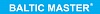 БАЛТИК МАСТЕР / Россия"Балтик Мастер" – многопрофильная международная группа компаний, успешно осуществляющая свою деятельность с 1993г. Сфера деятельности компании – комплексные услуги по проектированию, оснащению специализированным оборудованием и запуску в эксплуатацию торговых предприятий, логистических центров и предприятий сектора HoReCa "Балтик Мастер" – один из ведущих поставщиков торгового оборудования для супермаркетов, технологического и холодильного оборудования для торговых центров и предприятий общественного питания.2 Оборудование для приема, хранения и транспортировки сыпучего и жидкого сырья2.1 Системы бестарного хранения и транспортировки муки2.2 Весовое оборудование2.3 Стеллажи2.4 Загрузочные и разгрузочные устройства2.5 Питатели2.6 Оборудование для растаривания мешков2.7 Холодильные камеры2.8 Емкости (силосы, бункеры, резервуары, цистерны, контейнеры)2.9 Просеиватели2.10 Транспортное оборудование, системы и линии2.11 Циклоны2.12 Воздушные фильтры2.13 Компрессоры2.14 Воздуходувки2.15 Насосы2.16 Прочее оборудование3 Оборудование для подготовки сырья к производству3.1 Машины и агрегаты для подготовки муки3.2 Дозаторы и дозирующие станции3.3 Смесители3.4 Гомогенизаторы3.5 Солерастворители3.6 Сахарорастворители3.7 Оборудование для пластификации жировых продуктов3.8 Смесители для жидких полуфабрикатов3.9 Оборудование для подготовки яичного меланжа3.10 Оборудование для подготовки воды3.11 Оборудование для переработки возвратной продукции и отходов3.12 Оборудование для измельчения орехов, сахара и др.3.13 Охлаждающие и темперирующие машины3.14 Льдогенераторы4 Оборудование для производства полуфабрикатов4.1 Расходные емкости4.2 Производственные бункеры4.3 Дозаторы4.4 Смесители4.5 Заварочные машины4.6 Тестомесильные машины4.7 Экструдеры4.8 Емкости и дежи для созревания полуфабрикатов4.9 Тестоприготовительные агрегаты5 Оборудование для разделки теста5.1 Тестоспуски5.2 Дежеподъемники5.3 Дежеопрокидыватели5.4 Оборудование для деления теста на куски5.5 Оборудование для предварительной расстойки тестовых заготовок5.6 Оборудование для формования тестовых заготовок5.6.1 Тестоокруглительные машины5.6.2 Тестораскаточные машины5.6.3 Тестозакаточные машины5.6.4 Машины для штампования тестовых заготовок5.7 Оборудование для заморозки тестовых заготовок5.8 Оборудование для дефростации тестовых заготовок5.9 Оборудование для окончательной расстойки тестовых заготовок5.10 Оборудование для нарезки и наколки тестовых заготовок6 Оборудование для выпечки хлебобулочных и мучных кондитерских изделий6.1 Печи6.1.1 Шкафные печи6.1.2 Ярусные печи6.1.3 Тоннельные печи6.1.4 Тупиковые печи6.1.5 Роторные печи6.1.6 Конвективные печи6.1.7 Электрические печи6.1.8 Стеллажные печи6.1.9 Термомасляные печи6.1.10 Газовые печи6.1.11 Регенеративные печи6.1.12 Канальные печи6.1.13 Паровые печи6.1.14 Пароводяные печи6.1.15 Комбинированные печи6.1.16 Обжарочные печи6.1.17 Специализированные печи6.2 Расстойно-печные агрегаты6.3 Вспомогательное оборудование, устройства и контрольно-измерительные приборы7 Дополнительное оборудование для производства хлебобулочных и мучных кондитерских изделий7.1 Машины для производства кренделей7.2 Машины для обработки кренделей щёлоком7.3 Машины для производства изделий из слоеного теста7.4 Машины для производства рогаликов7.5 Машины для производства сдобных изделий7.6 Машины для производства национальных хлебобулочных изделий7.7 Машины для производства изделий длительного хранения7.8 Машины для производства вафель7.9 Сбивальные машины7.10 Вальцующие машины7.11 Ламинаторы и линии ламинации7.12 Дозировочные машины7.13 Отсадочные машины7.14 Глазировочные машины7.15 Миксеры7.16 Машины для отделки изделий7.17 Машины дражировочные7.18 Эмульсаторы7.19 Варочные котлы7.20 Ротационные формующие машины7.21 Мельницы для приготовления сахарной пудры7.22 Машины для очистки орехов7.23 Измельчители орехов, шоколада7.24 Оборудование для резки мучных кондитерских изделий7.25 Оборудование для смазки листов, противней и форм9. Оборудование для охлаждения и замораживания9.1 Спиральные конвейеры9.2 Холодильные шкафы, холодильные камеры9.3 Морозильные камеры9.4 Установки шоковой заморозки9.5 Камеры глубокой заморозки9.6 Морозильные системы транспортировки9.7 Увлажнители9.8 Радиаторы водяного охлаждения10. Оборудование для хранилищ готовой продукции и экспедиций11 Линии производства хлебобулочных и мучных кондитерских изделий12. Комплектные пекарни15 Прочее оборудование15.1 Оборудование мукомольного производства15.2 Оборудование для производства макаронных изделий16 Оборудование и аксессуары для упаковки, упаковочные материалы16.1 Упаковочные линии16.2 Упаковочные машины16.3 Загрузочные устройства для упаковочных машин16.4 Заверточные машины16.5 Оборудование для нарезки изделий16.6 Машины для упаковки в термоусадочную пленку16.7 Машины для заварки пакетов16.8 Машины для вакуумной упаковки16.9 Клипсатор пакетов16.10 Устройства для этикетирования и маркировки16.11 Бумага, целлофан, пленочные материалы, картон, пергамент, фольга, пакеты, короба16.12. Прочие средства упаковки19 Продажа. Оборудование для HoReCa и ритейл19.8 Франчайзинг19.1 Освещение19.2 Корзины19.3 Морозильные лари и витрины19.4 Оборудование для оснащения магазинов19.5 Весы19.6 Печи для HoReCa и Ритейл19.7 Управление торговыми филиалами20 Горячие напитки и оборудование20.1 Кофе-машины для эспрессо и оборудование для приготовления эспрессо20.2 Кофе-машины и оборудование для приготовления кофе20.3 Кофемолки20.4 Кофе и специальные сорта кофе20.5 Оборудование для обжарки кофе и аксессуары20.6 Чай, оборудование для приготовления чаяПав. 7 Зал 4, 74A20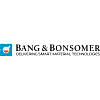 Банг и Бонсомер, ООО / РоссияКомпания «Банг и Бонсомер» является ведущим поставщиком пищевых ингредиентов и технологических решений. Наш ассортимент для кондитерской и хлебобулочной промышленности включает: загустители, стабилизаторы, регуляторы кислотности, консерванты, красители, заменители сахара, пищевые волокна, ингредиенты для здорового питания и др. Отдельное направление - функциональные системы для кондитерской отрасли, используемые для обеспечения стабильности качества, снижения себестоимости продукции, а также оптимизации производственного процесса.1. Сырье для производства хлебобулочных, мучных и сахаристых кондитерских изделий1.2 Дополнительное сырье1.2.11 Сухая пшеничная клейковина1.2.12 Крахмал1.3 Добавки-улучшители1.3.2 Эмульгаторы (поверхностно-активные вещества)1.3.3 Структурообразователи (загустители, наполнители)1.3.5 Пищевые красители1.3.6 Ароматизаторы1.3.7 Консерванты1.4 Специальное сырье для производства1.4.1 Диетических продуктов1.4.2 Экологических и биоорганических продуктов1.4.3 Продуктов функционального питания1.5 Продукты глубокой заморозки, полуфабрикаты1.5.3 Мучные кондитерские изделия глубокой заморозки1.6 Прочее сырье1.6.3 Желирующие средства и порошкиПав. Форум, FB70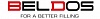 Белдос / РоссияКомпания Beldos N.V. разрабатывает и производит полуавтоматические и автоматические системы для пищевой промышленности (для небольших, средних и промышленных пекарен, для профессиональных кухонь, сферы обслуживания и т.д.).для следующих решений: точный контроль порции отсадки на лист или в формы (бисквит, кекс, фруктовая масса, крем, мусс, соусы и многие другие продукты, возможны включения диаметром до 2,5 см); одинарная отсадка или мультиотсадка на конвейере; впрыскивание начинки внутрь эклеров, профитролей, т.д.; отсадка многослойных продуктов; производство тортов; нарезка и промочка сиропом бисквита; промазка тортов круглой или прямоугольной формы кремом, фруктовыми наполнителями (средние слои, обмазка сверху и боковых сторон); украшение тортов розочками, бордюрами, т.д.4 Оборудование для производства полуфабрикатов4.3 Дозаторы5 Оборудование для разделки теста5.10 Оборудование для нарезки и наколки тестовых заготовок7 Дополнительное оборудование для производства хлебобулочных и мучных кондитерских изделий7.5 Машины для производства сдобных изделий7.12 Дозировочные машины7.13 Отсадочные машины7.14 Глазировочные машины7.16 Машины для отделки изделий7.24 Оборудование для резки мучных кондитерских изделий8 Аксессуары для производства хлебобулочных и мучных кондитерских изделий8.7 Отсадочные, шприцевальные, отделочные мешки и трубки для отделки поверхностиПав. 7 Зал 5, 75B30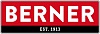 Бернер Ладенбау ГмбХ & Ко. КГ / Германия19 Продажа. Оборудование для HoReCa и ритейл19.1 Освещение19.4 Оборудование для оснащения магазинов21. Обслуживание и информация21.11 РекламаПав.7 Зал 3, 73B40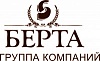 БЕРТА НПП, ООО / РоссияОбразованная более 23 лет назад - ГК «Берта» - имеет широкую филиальную и дистрибьюторскую сеть, охватывающую все регионы нашей страны, и страны ближнего зарубежья. ГК «Берта» - это производитель хлебных и кондитерских смесей, эмульсии для смазывания форм, начинок кондитерских и гастрономических, топпингов, гелей и много другого для хлебопекарной и кондитерской промышленности, ассортимент, насчитывает более 250 наименований продукции. Товары для хлебобулочного и кондитерского производства, предлагаемые «Бертой», отличаются высоким качеством, которое не подведет ни на одном из этапов технологического процесса. Клиент должен быть доволен – именно этим правилом мы руководствуемся в своей работе в первую очередь, и поэтому предоставляем высококачественный технологический сервис клиенту.1. Сырье для производства хлебобулочных, мучных и сахаристых кондитерских изделий1.2 Дополнительное сырье1.2.1 Сахар и сахаросодержащие продукты1.2.2 Масложировые продукты1.2.3 Молоко и молочные продукты1.2.4 Яйца и яичные продукты1.2.5 Фрукты, ягоды и продукты их переработки1.2.8 Пряности1.2.9 Начинки, глазури, кондитерские массы1.2.13 Хлебопекарные смеси1.2.14 Кондитерские смеси1.2.15 Закваски и подкислители1.3 Добавки-улучшители1.3.1 Ферментные препараты1.3.2 Эмульгаторы (поверхностно-активные вещества)1.3.3 Структурообразователи (загустители, наполнители)1.3.4 Химические разрыхлители1.3.7 Консерванты1.3.8 Продукты для отделки1.4 Специальное сырье для производства1.4.1 Диетических продуктов1.4.2 Экологических и биоорганических продуктов1.4.3 Продуктов функционального питания1.6 Прочее сырье1.6.1 Средства для улучшения сбивания1.6.2 Кремы и сухие смеси для приготовления крема1.6.3 Желирующие средства и порошки1.6.4 Содовый раствор для погружения кренделей перед выпечкойПав. Форум, FB40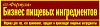 Бизнес пищевых ингредиентов, журнал / РоссияВ журнале отражены все аспекты бизнеса, связанного с производством, дистрибуцией и применением ингредиентов для различных отраслей пищевой промышленности. Периодичность - 6 раз в год Тираж - 25 000 экз. Объем 56 полос Цветность - полноцветный21. Обслуживание и информация21.11 Реклама21.13 Издательства /Специализированная прессаПав. Форум, FD91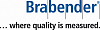 Брабендер ГмбХ / ГерманияЛабораторное оборудование для проверки качества муки, зерна, теста. Определения количественной составляющей по крахмалу, клейковине и другим характеристикам важным для технологических процессов на производстве при работе с хлебобулочными и макаронными изделиями.1. Сырье для производства хлебобулочных, мучных и сахаристых кондитерских изделий1.1 Основное сырье1.1.1 Мука1.2 Дополнительное сырье1.2.11 Сухая пшеничная клейковина1.2.12 Крахмал1.2.13 Хлебопекарные смеси1.2.14 Кондитерские смеси1.2.15 Закваски и подкислители1.2.16 Нетрадионнное сырье3 Оборудование для подготовки сырья к производству3.1 Машины и агрегаты для подготовки муки3.3 Смесители4 Оборудование для производства полуфабрикатов4.7 Экструдеры7 Дополнительное оборудование для производства хлебобулочных и мучных кондитерских изделий7.15 Миксеры15 Прочее оборудование15.1 Оборудование мукомольного производства17 Лабораторное оборудование, приборы для технохимического контроля и средства автоматизации.17.1 Лабораторное оборудование17.2 Приборы21. Обслуживание и информация21.1 Программное и аппаратное обеспечение21.3 Компьютерное управлениеПав. Форум, FC72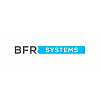 БФР Системс / ФранцияСпециализируется в разработке и производстве упаковочных линий. Буффер с реинтегрированием продуктов, установка в линию за счет моторизированных рукавов, загрузка продуктов в зависимости от типа упаковки, динамический накопитель без компрессии для хрупких продуктов, чтобы обеспечить постоянную скорость флоупаку, ультразвуковая нарезка, упаковочные машины X-fold, флоу-пак, металлодетектор, чеквейер, рентген.11 Линии производства хлебобулочных и мучных кондитерских изделий12. Комплектные пекарни16 Оборудование и аксессуары для упаковки, упаковочные материалы16.1 Упаковочные линии16.2 Упаковочные машины16.3 Загрузочные устройства для упаковочных машин16.4 Заверточные машины16.5 Оборудование для нарезки изделий16.6 Машины для упаковки в термоусадочную пленку16.7 Машины для заварки пакетов16.8 Машины для вакуумной упаковки16.9 Клипсатор пакетов16.10 Устройства для этикетирования и маркировки16.11 Бумага, целлофан, пленочные материалы, картон, пергамент, фольга, пакеты, короба16.12. Прочие средства упаковкиПав. Форум, FA40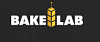 БэйкЛаб / РоссияНемецко-российский научно-производственный проект BakeLab представляет собой компанию-разработчика, специализирующуюся на создании и выпуске эффективных решений для современного промышленного производства мучных кондитерских изделий в виде концентрированных премиксов, определяющих свойства будущих готовых изделий. Оригинальные виды концентрированных премиксов BakeLab позволяют индустриальному заказчику обновить или выпустить абсолютно новый ассортимент готовых изделий, а также решить сложные и нестандартные задачи технологического процесса производства.1. Сырье для производства хлебобулочных, мучных и сахаристых кондитерских изделий1.1 Основное сырье1.1.1 Мука1.1.2 Продукты размола зерновых культур1.1.3 Дрожжи хлебопекарные1.1.4 Соль поваренная пищевая1.1.5 Вода1.2 Дополнительное сырье1.2.1 Сахар и сахаросодержащие продукты1.2.2 Масложировые продукты1.2.3 Молоко и молочные продукты1.2.4 Яйца и яичные продукты1.2.5 Фрукты, ягоды и продукты их переработки1.2.6 Замороженные плоды и ягоды1.2.7 Семена масличных культур и орехи1.2.8 Пряности1.2.9 Начинки, глазури, кондитерские массы1.2.10 Солод1.2.11 Сухая пшеничная клейковина1.2.12 Крахмал1.2.13 Хлебопекарные смеси1.2.14 Кондитерские смеси1.2.15 Закваски и подкислители1.2.16 Нетрадионнное сырье1.2.17 Измельченные отходы мучных кондитерских изделий1.2.18 Какао, кофе, кокосовая стружка1.3 Добавки-улучшители1.3.1 Ферментные препараты1.3.2 Эмульгаторы (поверхностно-активные вещества)1.3.3 Структурообразователи (загустители, наполнители)1.3.4 Химические разрыхлители1.3.5 Пищевые красители1.3.6 Ароматизаторы1.3.7 Консерванты1.3.8 Продукты для отделки1.4 Специальное сырье для производства1.4.1 Диетических продуктов1.4.2 Экологических и биоорганических продуктов1.4.3 Продуктов функционального питания1.5 Продукты глубокой заморозки, полуфабрикаты1.5.1 Тестовые заготовки1.5.2 Хлебобулочные изделия глубокой заморозки1.5.3 Мучные кондитерские изделия глубокой заморозки1.5.4 Плоды и ягоды1.6 Прочее сырье1.6.1 Средства для улучшения сбивания1.6.2 Кремы и сухие смеси для приготовления крема1.6.3 Желирующие средства и порошки1.6.4 Содовый раствор для погружения кренделей перед выпечкойПав. Форум, FE16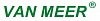 Ван Меер, A.O. / ТурцияСпециализацией компании Ван Меер (VAN MEER A.S.) является поставка производственного оборудования, упаковочных машин и технологических линий полного цикла «под ключ» для отраслей производства кондитерских изделий, шоколада, вафель, печений и хлебной продукции, а также услуги по научно-техническому проектированию и консультации. Наше сотрудничество с наиболее известными производителями оборудования в Западной Европе и нашими партнерами по разработке системных решений, девятью ведущими турецкими компаниями в течение более 30 лет, сделало нас одной из ведущих компаний в нашей области и позволяет нам обеспечивать клиенту оптимальный вариант с точки зрения соотношения цены — качества.4 Оборудование для производства полуфабрикатов4.6 Тестомесильные машины5 Оборудование для разделки теста5.5 Оборудование для предварительной расстойки тестовых заготовок6 Оборудование для выпечки хлебобулочных и мучных кондитерских изделий6.1 Печи6.1.1 Шкафные печи6.1.2 Ярусные печи6.1.3 Тоннельные печи6.1.5 Роторные печи6.1.6 Конвективные печи6.1.7 Электрические печи6.1.8 Стеллажные печи6.1.9 Термомасляные печи6.1.10 Газовые печи6.1.13 Паровые печи6.1.15 Комбинированные печи6.1.16 Обжарочные печи6.2 Расстойно-печные агрегаты6.3 Вспомогательное оборудование, устройства и контрольно-измерительные приборы7 Дополнительное оборудование для производства хлебобулочных и мучных кондитерских изделий7.1 Машины для производства кренделей7.3 Машины для производства изделий из слоеного теста7.8 Машины для производства вафель7.10 Вальцующие машины7.11 Ламинаторы и линии ламинации7.13 Отсадочные машины7.14 Глазировочные машины7.15 Миксеры7.17 Машины дражировочные7.20 Ротационные формующие машины7.21 Мельницы для приготовления сахарной пудры9. Оборудование для охлаждения и замораживания9.1 Спиральные конвейеры9.2 Холодильные шкафы, холодильные камеры9.3 Морозильные камеры9.4 Установки шоковой заморозки9.5 Камеры глубокой заморозки9.6 Морозильные системы транспортировки9.7 Увлажнители9.8 Радиаторы водяного охлаждения12. Комплектные пекарни13. Оборудование шоколадного производства13.4 Оборудование для производства шоколада и шоколадных изделий13.5 Агрегаты и линии шоколадного производства14. Оборудование конфетного производства14.1 Оборудование для подготовки сырья к производству14.2 Оборудование для производства конфетных масс14.3 Оборудование для формирования изделий14.3.1 Оборудование для подготовки конфетных масс к формованию14.3.2 Оборудование для формования14.3.3 Оборудование для глазирования14.3.4 Оборудование для декорирования14.3.5 Оборудование для охлаждения14.4 Агрегаты и линии конфетного производства15 Прочее оборудование15.1 Оборудование мукомольного производства15.2 Оборудование для производства макаронных изделий16 Оборудование и аксессуары для упаковки, упаковочные материалы16.1 Упаковочные линии16.2 Упаковочные машины16.3 Загрузочные устройства для упаковочных машин16.4 Заверточные машины16.6 Машины для упаковки в термоусадочную пленку16.7 Машины для заварки пакетов16.8 Машины для вакуумной упаковки16.9 Клипсатор пакетов16.10 Устройства для этикетирования и маркировки16.12. Прочие средства упаковкиПав. Форум, FD80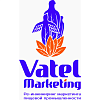 Ватель маркетинг / РоссияВАТЕЛЬ МАРКЕТИНГ – отраслевое маркетинговое агентство для пищевой промышленности. Мы специализируемся в секторах пищевки: хлебопродукты и кондитерские изделия, переработка молока, масло- и сыродельческие отрасли, мясопереработка, бакалея, фирменная торговля. Большинство наших проектов реализовано на индустриальных предприятиях среднего бизнеса. В то же время, в нашем портфолио есть успешные проекты и в частных кондитерских и в пищевых холдингах.Пав. 7 Зал 6, 76B25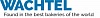 Вахтель ГмбХ / ГерманияХлебопекарное оборудование класса «премиум» с 1923 года. WACHTEL - это традиции и будущее хлебо-пекарного оборудования. Мы гордимся, что с 1923 года, производя печи, погрузчики и холодильное оборудование Made in Germany, мы являемся надежными партнерами хлебопеков. Качество и тщательность исполнения – наше требование, инженерное искусство – наша движущая сила, сервисное обслуживание клиентов - наше кредо.6 Оборудование для выпечки хлебобулочных и мучных кондитерских изделий6.1 Печи6.1.1 Шкафные печи6.1.2 Ярусные печи6.1.3 Тоннельные печи6.1.4 Тупиковые печи6.1.5 Роторные печи6.1.6 Конвективные печи6.1.7 Электрические печи6.1.8 Стеллажные печи6.1.9 Термомасляные печи6.1.10 Газовые печи6.1.11 Регенеративные печи6.1.12 Канальные печи6.1.13 Паровые печи6.1.14 Пароводяные печи6.1.15 Комбинированные печи6.1.16 Обжарочные печи6.1.17 Специализированные печи6.2 Расстойно-печные агрегаты6.3 Вспомогательное оборудование, устройства и контрольно-измерительные приборы9. Оборудование для охлаждения и замораживания9.1 Спиральные конвейеры9.2 Холодильные шкафы, холодильные камеры9.3 Морозильные камеры9.4 Установки шоковой заморозки9.5 Камеры глубокой заморозки9.6 Морозильные системы транспортировки9.7 Увлажнители9.8 Радиаторы водяного охлажденияПав.7 Зал 3, 73B40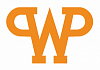 Вернер&Пфляйдерер / ГерманияФирма Werner & Pfleiderer входит в состав группы компаний WP BAKERYGROUP. Предприятия, входящие в эту группу, в течение десятилетий, а Werner & Pfleiderer в течение более чем ста лет, занимают лидирующие позиции на мировом рынке в своих областях. Благодаря объединению в группу компаний, Werner & Pfleiderer предлагает заказчикам оборудование для всей технологической цепочки производства хлебобулочных изделий, начиная от замеса, переходя далее к тесторазделке, расстойке, выпечке в многоярусных, ротационных или подовых печах и заканчивая вакуумным охлаждением.4 Оборудование для производства полуфабрикатов4.6 Тестомесильные машины5 Оборудование для разделки теста5.2 Дежеподъемники5.3 Дежеопрокидыватели5.4 Оборудование для деления теста на куски5.5 Оборудование для предварительной расстойки тестовых заготовок5.6 Оборудование для формования тестовых заготовок5.6.1 Тестоокруглительные машины5.6.3 Тестозакаточные машины5.6.4 Машины для штампования тестовых заготовок5.8 Оборудование для дефростации тестовых заготовок5.9 Оборудование для окончательной расстойки тестовых заготовок5.10 Оборудование для нарезки и наколки тестовых заготовок6 Оборудование для выпечки хлебобулочных и мучных кондитерских изделий6.1 Печи6.1.1 Шкафные печи6.1.2 Ярусные печи6.1.3 Тоннельные печи6.1.5 Роторные печи6.1.6 Конвективные печи6.1.7 Электрические печи6.1.8 Стеллажные печи6.1.10 Газовые печи19 Продажа. Оборудование для HoReCa и ритейл19.6 Печи для HoReCa и РитейлПав.7 Зал 3, 73B35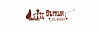 Верный Хлеб, ИП / КазахстанКомпания «Верный хлеб» - это Инновационный центр хлебопечения. Задача центра – комплексное обслуживание хлебопекарных предприятий: полный спектр услуг в открытии нового бизнеса «под ключ», содействие в развитии существующего бизнеса. А также издание специализированного журнала об отрасли хлебопечения Казахстана «Вестник Верный хлеб». Многолетний опыт сотрудничества с ведущими производителями хлеба и кондитерских изделий в Европе и странах Центральной Азии позволяет нам регулярно обмениваться опытом, организовывать посещение международных выставок в странах Евросоюза, СНГ и Центральной Азии.21. Обслуживание и информация21.13 Издательства /Специализированная прессаПав. Форум, FF10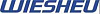 Висхой ГмбХ / ГерманияКомпания WIESHEU разрабатывает и производит печи с 1973 года. С тех пор за годы новаторской работы были представлены такие инновационные решения, без которых не может существовать современной печи. WIESHEU - сделано в Германии.6 Оборудование для выпечки хлебобулочных и мучных кондитерских изделий6.1 Печи6.1.1 Шкафные печи6.1.2 Ярусные печи6.1.3 Тоннельные печи6.1.4 Тупиковые печи6.1.5 Роторные печи6.1.6 Конвективные печи6.1.7 Электрические печи6.1.8 Стеллажные печи6.1.9 Термомасляные печи6.1.10 Газовые печи6.1.11 Регенеративные печи6.1.12 Канальные печи6.1.13 Паровые печи6.1.14 Пароводяные печи6.1.15 Комбинированные печи6.1.16 Обжарочные печи6.1.17 Специализированные печиПав. Форум, FD50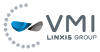 ВМИ / ФранцияШирочайший выбор месильного оборудования для малых, средних и индустриальных пекарен и кондитерских. Начав с обычных тестомесильных машин, VMI сегодня в состоянии удовлетворять потребности крупных индустриальных предприятий. Машины VMI занимают лидирующие позиции на рынке, т.к. их отличает инновативность, высокое качество и способность адаптироваться к специфике конкретных процессов производства. VMI, компания - специалист в производстве месильного оборудования, может решить любую задачу - от машин для малой пекарни или лаборатории, до комплексных автоматических линий тестоприготовления.3 Оборудование для подготовки сырья к производству3.3 Смесители4 Оборудование для производства полуфабрикатов4.4 Смесители4.6 Тестомесильные машины4.9 Тестоприготовительные агрегаты5 Оборудование для разделки теста5.2 Дежеподъемники5.3 Дежеопрокидыватели7 Дополнительное оборудование для производства хлебобулочных и мучных кондитерских изделий7.3 Машины для производства изделий из слоеного теста7.5 Машины для производства сдобных изделий7.6 Машины для производства национальных хлебобулочных изделий7.9 Сбивальные машины7.15 Миксеры17 Лабораторное оборудование, приборы для технохимического контроля и средства автоматизации.17.1 Лабораторное оборудованиеПав. Форум, FC25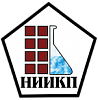 ВНИИ Кондитерской промышленности - филиал ФГБНУ "ФНЦ пищевых систем им. В.М. Горбатова / РоссияВНИИ Кондитерской промышленности – филиал ФГБНУ «ФНЦ пищевых систем им. В.М. Горбатова» РАН на протяжении 80 лет решает задачи научного обеспечения предприятий с использованием современных методов анализа. Разрабатывает инновационные технологии кондитерских изделий, совершенствует существующие. Оказывает консультации и технологическую помощь присвоение нового оборудования, технологий и сырья. Обосновывает сроки годности изделий. Технический комитет по стандартизации ТК 149 "Кондитерские изделия" занимается разработкой межгосударственных и государственных стандартов, ТУ, СП и МД.21. Обслуживание и информация21.8 Консультационная помощь предприятиям21.10 Обучение и повышение квалификации21.14 Организации /Союзы и ассоциации /ИнститутыПав. Форум, FC87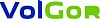 Волгор, ООО / РоссияПроектирование и производство нестандартного и специализированного технологического оборудования. Линии для бестарного хранения, транспортирования и дозирования муки: силоса (в том числе тканевые), просеиватели муки, растариватели муки, магнитные уловители, шнеки, дозаторы воды. Линии для производства заквасок. Тестоприготовительные комплексы,агрегаты на жидких и густых опарах. Транспортеры подачи, доставки, подъема, опускания теста, дозаторы.2 Оборудование для приема, хранения и транспортировки сыпучего и жидкого сырья2.1 Системы бестарного хранения и транспортировки муки3 Оборудование для подготовки сырья к производству3.2 Дозаторы и дозирующие станции3.13 Охлаждающие и темперирующие машины4 Оборудование для производства полуфабрикатов4.5 Заварочные машиныПав. Форум, FA50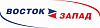 Восток-Запад / РоссияКомпания «Восток-Запад» является крупнейшим поставщиком сектора HoReCa в Восточной Европе. В ассортименте компании представлено свыше 3000 товарных позиций, позволяющих обеспечить до 80% потребностей любого ресторана и кондитерского производства. «Восток-Запад» является официальным представителем европейского кондитерского концерна IRCA. А также представляет ингредиенты ведущих международных и российских производителей. Головной офис расположен в Москве. Филиалы находятся в Санкт-Петербурге, Екатеринбурге, Новосибирске и Краснодаре. Компания осуществляет регулярные поставки во все крупные города России.1. Сырье для производства хлебобулочных, мучных и сахаристых кондитерских изделий1.1 Основное сырье1.1.1 Мука1.1.2 Продукты размола зерновых культур1.1.3 Дрожжи хлебопекарные1.1.4 Соль поваренная пищевая1.1.5 Вода1.2 Дополнительное сырье1.2.1 Сахар и сахаросодержащие продукты1.2.2 Масложировые продукты1.2.3 Молоко и молочные продукты1.2.4 Яйца и яичные продукты1.2.5 Фрукты, ягоды и продукты их переработки1.2.6 Замороженные плоды и ягоды1.2.7 Семена масличных культур и орехи1.2.8 Пряности1.2.9 Начинки, глазури, кондитерские массы1.2.10 Солод1.2.11 Сухая пшеничная клейковина1.2.12 Крахмал1.2.13 Хлебопекарные смеси1.2.14 Кондитерские смеси1.2.15 Закваски и подкислители1.2.16 Нетрадионнное сырье1.2.17 Измельченные отходы мучных кондитерских изделий1.2.18 Какао, кофе, кокосовая стружка1.3 Добавки-улучшители1.3.1 Ферментные препараты1.3.2 Эмульгаторы (поверхностно-активные вещества)1.3.3 Структурообразователи (загустители, наполнители)1.3.4 Химические разрыхлители1.3.5 Пищевые красители1.3.6 Ароматизаторы1.3.7 Консерванты1.3.8 Продукты для отделки1.5 Продукты глубокой заморозки, полуфабрикаты1.5.1 Тестовые заготовки1.5.2 Хлебобулочные изделия глубокой заморозки1.5.3 Мучные кондитерские изделия глубокой заморозки1.5.4 Плоды и ягоды1.6 Прочее сырье1.6.1 Средства для улучшения сбивания1.6.2 Кремы и сухие смеси для приготовления крема1.6.3 Желирующие средства и порошки1.6.4 Содовый раствор для погружения кренделей перед выпечкойПав.7 Зал 3, 73B10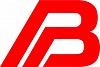 Восход, ЗАО НПП фирма / РоссияЛидер рынка хлебопекарного и кондитерского оборудования. Специализированная последовательная система менеджмента безопасности пищевой продукции Hazard Analysis and Critical Control Points (НАССР). Система управления качеством предприятия сертифицирована на соответствие BS EN ISO 9001:2015. Хлебопекарные печи, расстойные шкафы, тестомесильные машины, тестоделители, тестоокруглители, шкафы предварительной расстойки, тестозакаточные машины, багетоформующие машины, хлеборезки, тестоотсадочные машины, планетарные миксеры, тестораскаточные машины, столы нарезочные. Комплектные пекарни, кондитерские цеха, технологические линии.4 Оборудование для производства полуфабрикатов4.6 Тестомесильные машины5 Оборудование для разделки теста5.2 Дежеподъемники5.3 Дежеопрокидыватели5.4 Оборудование для деления теста на куски5.6 Оборудование для формования тестовых заготовок5.6.1 Тестоокруглительные машины5.6.2 Тестораскаточные машины5.6.3 Тестозакаточные машины5.9 Оборудование для окончательной расстойки тестовых заготовок5.10 Оборудование для нарезки и наколки тестовых заготовок6 Оборудование для выпечки хлебобулочных и мучных кондитерских изделий6.1 Печи6.1.1 Шкафные печи6.1.2 Ярусные печи6.1.5 Роторные печи6.1.6 Конвективные печи6.1.7 Электрические печи6.1.10 Газовые печи7 Дополнительное оборудование для производства хлебобулочных и мучных кондитерских изделий7.3 Машины для производства изделий из слоеного теста7.4 Машины для производства рогаликов7.13 Отсадочные машины7.15 Миксеры8 Аксессуары для производства хлебобулочных и мучных кондитерских изделий8.3 Тележки, вагонетки8.4 Разделочные столы для теста12. Комплектные пекарни19 Продажа. Оборудование для HoReCa и ритейл19.6 Печи для HoReCa и РитейлПав. 7 Зал 4, 74C30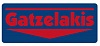 Гатзелакис К. & Сыновья А.К. / ГрецияПроизводство & Торговля Машинами для Хлебопекарной и Кондитерской Промышленности. Компания ГАТЗЕЛАКИС К. &СЫНОВЬЯ А.К. работает в этой сфере с 1970. В новом современном здании с вертикальной организацией производства, компания производит машины высокого качества и конструкций, соблюдая все санитарные стандарты и стандарты безопасности. Она обеспечивает оборудованием и небольшие, и крупные промышленные предприятия, с учетом постоянного обновления и инноваций в сочетании с новыми товарами. В новых помещениях в городе Салоники работают производственный цех, склад запасных частей, выставка и бухгалтерия.2 Оборудование для приема, хранения и транспортировки сыпучего и жидкого сырья2.1 Системы бестарного хранения и транспортировки муки2.2 Весовое оборудование2.3 Стеллажи2.4 Загрузочные и разгрузочные устройства2.5 Питатели2.6 Оборудование для растаривания мешков2.7 Холодильные камеры2.8 Емкости (силосы, бункеры, резервуары, цистерны, контейнеры)2.9 Просеиватели2.10 Транспортное оборудование, системы и линии2.11 Циклоны2.12 Воздушные фильтры2.13 Компрессоры2.14 Воздуходувки2.15 Насосы2.16 Прочее оборудование3 Оборудование для подготовки сырья к производству3.1 Машины и агрегаты для подготовки муки3.2 Дозаторы и дозирующие станции3.3 Смесители3.4 Гомогенизаторы3.5 Солерастворители3.6 Сахарорастворители3.7 Оборудование для пластификации жировых продуктов3.8 Смесители для жидких полуфабрикатов3.9 Оборудование для подготовки яичного меланжа3.10 Оборудование для подготовки воды3.11 Оборудование для переработки возвратной продукции и отходов3.12 Оборудование для измельчения орехов, сахара и др.3.13 Охлаждающие и темперирующие машины3.14 Льдогенераторы5 Оборудование для разделки теста5.6 Оборудование для формования тестовых заготовок5.6.4 Машины для штампования тестовых заготовок6 Оборудование для выпечки хлебобулочных и мучных кондитерских изделий6.1 Печи6.1.3 Тоннельные печи6.1.10 Газовые печи7 Дополнительное оборудование для производства хлебобулочных и мучных кондитерских изделий7.15 Миксеры8 Аксессуары для производства хлебобулочных и мучных кондитерских изделий8.2 Конвейерные ленты и системы8.4 Разделочные столы для теста9. Оборудование для охлаждения и замораживания9.2 Холодильные шкафы, холодильные камеры9.3 Морозильные камеры9.8 Радиаторы водяного охлаждения11 Линии производства хлебобулочных и мучных кондитерских изделий16 Оборудование и аксессуары для упаковки, упаковочные материалы16.4 Заверточные машиныПав. Форум, FB45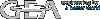 ГЕА / РоссияМеждународный машиностроительный концерн GEA – один из крупнейших производителей системных решений для производства продуктов питания с широким спектром обрабатывающих отраслей промышленности. Работающий по всему миру технологический концерн специализируется на производстве техники и компонентов для точных производственных процессов в различных сегментах рынках. Более 70 процентов оборота концерна приходится на растущие в долгосрочной перспективе отрасли продуктов питания. На 30 сентября 2017 концерн насчитывал в своем штате по всему миру почти 17.000 сотрудников. В своих сферах деятельности GEA относится к технологическим и рыночным лидерам. Компания входит в список немецкой MDAX (G1A, WKN 660 200). Кроме того, акции GEA являются частью индекса MSCI Global Sustainability Indizes.3 Оборудование для подготовки сырья к производству3.4 Гомогенизаторы3.8 Смесители для жидких полуфабрикатов6 Оборудование для выпечки хлебобулочных и мучных кондитерских изделий6.1 Печи6.1.1 Шкафные печи6.1.2 Ярусные печи6.1.3 Тоннельные печи6.1.4 Тупиковые печи6.1.5 Роторные печи6.1.6 Конвективные печи6.1.7 Электрические печи6.1.8 Стеллажные печи6.1.9 Термомасляные печи6.1.10 Газовые печи6.1.11 Регенеративные печи6.1.12 Канальные печи6.1.13 Паровые печи6.1.14 Пароводяные печи6.1.15 Комбинированные печи6.1.16 Обжарочные печи6.1.17 Специализированные печи7 Дополнительное оборудование для производства хлебобулочных и мучных кондитерских изделий7.1 Машины для производства кренделей7.3 Машины для производства изделий из слоеного теста7.5 Машины для производства сдобных изделий7.6 Машины для производства национальных хлебобулочных изделий7.7 Машины для производства изделий длительного хранения7.10 Вальцующие машины7.11 Ламинаторы и линии ламинации7.12 Дозировочные машины7.13 Отсадочные машины7.16 Машины для отделки изделий7.24 Оборудование для резки мучных кондитерских изделий7.25 Оборудование для смазки листов, противней и форм9. Оборудование для охлаждения и замораживания9.3 Морозильные камеры9.4 Установки шоковой заморозки11 Линии производства хлебобулочных и мучных кондитерских изделийПав.7 Зал 3, 73А20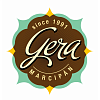 Гера Марципан Венгрия / Венгриякомпания занимается производством марципана и украшениями из марципана1. Сырье для производства хлебобулочных, мучных и сахаристых кондитерских изделий1.6 Прочее сырье1.6.1 Средства для улучшения сбивания1.6.2 Кремы и сухие смеси для приготовления крема1.6.3 Желирующие средства и порошки1.6.4 Содовый раствор для погружения кренделей перед выпечкой8 Аксессуары для производства хлебобулочных и мучных кондитерских изделий8.10 Аксессуары для работы с марципаном, шоколадом и сахаромПав. Форум, FA85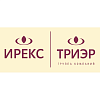 ГК "ИРЕКС" и "ТРИЭР" / РоссияГруппа компаний «ИРЕКС» и «ТРИЭР» является дочерним предприятием немецкого концерна IREKS и уже более 20 лет осуществляет деятельность в части производства и поставок высококачественного сырья для хлебопекарной и кондитерской промышленности, обеспечивая предприятия на всей территории России и ряда сопредельных государств. Непрерывная исследовательская работа - то, благодаря чему мы всегда на шаг впереди. Новейшие технологии - инструмент, с помощью которого мы производим для наших клиентов качественные продукты, позволяющие создавать изделия в соответствии со всеми требованиями современного рынка. IREKS - наилучшее от природы!1. Сырье для производства хлебобулочных, мучных и сахаристых кондитерских изделий1.1 Основное сырье1.1.1 Мука1.1.2 Продукты размола зерновых культур1.1.3 Дрожжи хлебопекарные1.1.4 Соль поваренная пищевая1.1.5 Вода1.2 Дополнительное сырье1.2.1 Сахар и сахаросодержащие продукты1.2.2 Масложировые продукты1.2.3 Молоко и молочные продукты1.2.4 Яйца и яичные продукты1.2.5 Фрукты, ягоды и продукты их переработки1.2.6 Замороженные плоды и ягоды1.2.7 Семена масличных культур и орехи1.2.8 Пряности1.2.9 Начинки, глазури, кондитерские массы1.2.10 Солод1.2.11 Сухая пшеничная клейковина1.2.12 Крахмал1.2.13 Хлебопекарные смеси1.2.14 Кондитерские смеси1.2.15 Закваски и подкислители1.2.16 Нетрадионнное сырье1.2.17 Измельченные отходы мучных кондитерских изделий1.2.18 Какао, кофе, кокосовая стружка1.3 Добавки-улучшители1.3.1 Ферментные препараты1.3.2 Эмульгаторы (поверхностно-активные вещества)1.3.3 Структурообразователи (загустители, наполнители)1.3.4 Химические разрыхлители1.3.5 Пищевые красители1.3.6 Ароматизаторы1.3.7 Консерванты1.3.8 Продукты для отделки1.4 Специальное сырье для производства1.4.1 Диетических продуктов1.4.2 Экологических и биоорганических продуктов1.4.3 Продуктов функционального питания1.6 Прочее сырье1.6.1 Средства для улучшения сбивания1.6.2 Кремы и сухие смеси для приготовления крема1.6.3 Желирующие средства и порошки1.6.4 Содовый раствор для погружения кренделей перед выпечкой8 Аксессуары для производства хлебобулочных и мучных кондитерских изделий8.5 Формы, противни, кассеты, лотки, коврики8.9 Делители и кольца для тортов8.10 Аксессуары для работы с марципаном, шоколадом и сахаром8.13 Покрытия и смазки для листов, противней и форм8.14 Прочие акссесуары и вспомогательные инструментыПав. Форум, FE30Пав. Форум, FB30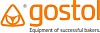 Гостол Восток, ООО / СловенияДочернее предприятие завода Gostol-Gopan d.o.o. Нова Горица, Словения, производителя хлебопекарного оборудования. Проектирование и продажа автоматических технологических линий для производства подовых и формовых сортов хлеба и хлебо-булочных изделий. Оборудование для замеса теста, деления, формования теста, расстойные шкафы и шкафы охлаждения, туннельные циклотермические печи, термомасляные ярусные печи, туннельные электрические печи. Монтаж и пуско-наладочные работы, продажа запасных частей и сервисное обслуживание.1. Сырье для производства хлебобулочных, мучных и сахаристых кондитерских изделий1.4 Специальное сырье для производства1.4.3 Продуктов функционального питания3 Оборудование для подготовки сырья к производству3.2 Дозаторы и дозирующие станции3.3 Смесители3.8 Смесители для жидких полуфабрикатов3.10 Оборудование для подготовки воды4 Оборудование для производства полуфабрикатов4.2 Производственные бункеры4.3 Дозаторы4.4 Смесители4.6 Тестомесильные машины4.9 Тестоприготовительные агрегаты5 Оборудование для разделки теста5.1 Тестоспуски5.2 Дежеподъемники5.3 Дежеопрокидыватели5.4 Оборудование для деления теста на куски5.5 Оборудование для предварительной расстойки тестовых заготовок5.6 Оборудование для формования тестовых заготовок5.6.1 Тестоокруглительные машины5.6.2 Тестораскаточные машины5.6.3 Тестозакаточные машины5.9 Оборудование для окончательной расстойки тестовых заготовок5.10 Оборудование для нарезки и наколки тестовых заготовок6 Оборудование для выпечки хлебобулочных и мучных кондитерских изделий6.1 Печи6.1.2 Ярусные печи6.1.3 Тоннельные печи6.1.7 Электрические печи6.1.9 Термомасляные печи6.1.10 Газовые печи6.1.12 Канальные печи6.1.15 Комбинированные печи6.1.17 Специализированные печи6.3 Вспомогательное оборудование, устройства и контрольно-измерительные приборы7 Дополнительное оборудование для производства хлебобулочных и мучных кондитерских изделий7.7 Машины для производства изделий длительного хранения8 Аксессуары для производства хлебобулочных и мучных кондитерских изделий8.15 Устройства для регенерации энергии9. Оборудование для охлаждения и замораживания9.2 Холодильные шкафы, холодильные камеры10. Оборудование для хранилищ готовой продукции и экспедиций11 Линии производства хлебобулочных и мучных кондитерских изделий12. Комплектные пекарни16 Оборудование и аксессуары для упаковки, упаковочные материалы16.2 Упаковочные машины16.5 Оборудование для нарезки изделий18 Очистка и гигиена производства18.2 Очистительные устройства21. Обслуживание и информация21.1 Программное и аппаратное обеспечение21.2 Коммуникационные и информационные технологии21.3 Компьютерное управление21.4 Логистика.21.6 Планирование производства21.8 Консультационная помощь предприятиям21.9 Планирование и проектирование21.10 Обучение и повышение квалификацииПав. 7 Зал 4, 74B10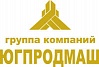 Группа компаний "ЮГПРОДМАШ" / РоссияГруппа компаний «ЮГПРОДМАШ» является ведущим производителем хлебопекарного и кондитерского оборудования на Юге России. Мы имеем широкий спектр хлебопекарного оборудования: Печи люлечные, ротационные, кондитерские, шкафы расстойные, ферментаторы, тестомесильные машины, дозаторы воды и многое другое оборудование, выпускаемое под маркой «ПОИСК». По требованию заказчика, высококвалифицированные специалисты ГК «ЮГПРОДМАШ» самостоятельно разработают тех. задание для хлебопекарного оборудования, предварительно согласовав все условия и изготовят его на высокотехнологичном современном оборудовании. Основными направлениями деятельности предприятия являются: разработка, производство, реализация, пуско-наладка и сервисное обслуживание различного хлебопекарного и кондитерского оборудования.2 Оборудование для приема, хранения и транспортировки сыпучего и жидкого сырья2.3 Стеллажи2.8 Емкости (силосы, бункеры, резервуары, цистерны, контейнеры)3 Оборудование для подготовки сырья к производству3.13 Охлаждающие и темперирующие машины4 Оборудование для производства полуфабрикатов4.1 Расходные емкости4.2 Производственные бункеры4.3 Дозаторы4.4 Смесители4.5 Заварочные машины4.6 Тестомесильные машины4.9 Тестоприготовительные агрегаты5 Оборудование для разделки теста5.2 Дежеподъемники5.3 Дежеопрокидыватели5.9 Оборудование для окончательной расстойки тестовых заготовок6 Оборудование для выпечки хлебобулочных и мучных кондитерских изделий6.1 Печи6.1.1 Шкафные печи6.1.4 Тупиковые печи6.1.5 Роторные печи6.1.6 Конвективные печи6.1.7 Электрические печи6.1.10 Газовые печи6.1.15 Комбинированные печи6.1.17 Специализированные печи6.2 Расстойно-печные агрегаты8 Аксессуары для производства хлебобулочных и мучных кондитерских изделий8.1 Стеллажи для выпечки и хранения8.3 Тележки, вагонетки8.5 Формы, противни, кассеты, лотки, коврики12. Комплектные пекарниПав. 7 Зал 5, 75С60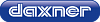 Дакснер ГмбХ / ГерманияDaxner является признанным лидером в области технологий для сыпучих материалов. Мы занимаемся разработкой технологических решений для бестарного хранения, транспортировки, дозирования муки, сахара, зерновых продуктов, приготовления опары и заквасок . Наш успех основывается на трех факторах: Know-how, производственные мощности и творческий потенциал. Мы поставляем не только высокотехнологичные установки, мы предлагаем индивидуальные решения «под ключ»: наши заказчики могут полностью положиться на нас от начальной планировки до ввода в эксплуатацию. Краеугольными камнями нашего успеха являются: новые технологии, кадровый потенциал и техническая мысль. Мы разрабатываем решения индивидуально по желаниям и потребностям заказчика, реализуя проекты «под ключ».2 Оборудование для приема, хранения и транспортировки сыпучего и жидкого сырья2.1 Системы бестарного хранения и транспортировки муки2.2 Весовое оборудование2.5 Питатели2.8 Емкости (силосы, бункеры, резервуары, цистерны, контейнеры)2.9 Просеиватели2.10 Транспортное оборудование, системы и линии2.11 Циклоны2.12 Воздушные фильтры2.13 Компрессоры2.14 Воздуходувки2.15 Насосы2.16 Прочее оборудование3 Оборудование для подготовки сырья к производству3.3 Смесители3.4 Гомогенизаторы3.8 Смесители для жидких полуфабрикатов4 Оборудование для производства полуфабрикатов4.2 Производственные бункеры4.4 Смесители4.9 Тестоприготовительные агрегаты21. Обслуживание и информация21.1 Программное и аппаратное обеспечение21.3 Компьютерное управлениеПав. Форум, FC75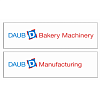 Дауб Бейкери Машинери / НидерландыDaub Bakery Machinery со штаб-квартирой в Гойрле, на юге Нидерландов, специализируется на разработке и производстве высококачественного оборудования для разделения хлеба и хлеба для хлебопекарной промышленности. Основанная в 1902 году, Daub Bakery Machinery завоевала международную репутацию за качество и инновации. Все наше хлебопекарное оборудование спроектировано и произведено на нашей собственной высокоавтоматизированной производственной площадке в Нидерландах, которая оснащена новейшей технологией обработки и измерения ЧПУ. Благодаря дизайну с нашим сложным программным обеспечением 3D CAD до последней части процесса сборки все управляется, контролируется и проверяется на нашем собственном предприятии. Только с этим, в сочетании с хорошо обученной, квалифицированной и мотивированной рабочей силой, мы в состоянии обеспечить наши высококачественные стандарты и конкурентные цены.6 Оборудование для выпечки хлебобулочных и мучных кондитерских изделий6.1 Печи6.1.1 Шкафные печи6.1.2 Ярусные печи6.1.3 Тоннельные печи6.1.4 Тупиковые печи6.1.5 Роторные печи6.1.6 Конвективные печи6.1.7 Электрические печи6.1.8 Стеллажные печи6.1.9 Термомасляные печи6.1.10 Газовые печи6.1.11 Регенеративные печи6.1.12 Канальные печи6.1.13 Паровые печи6.1.14 Пароводяные печи6.1.15 Комбинированные печи6.1.16 Обжарочные печи6.1.17 Специализированные печи6.2 Расстойно-печные агрегаты6.3 Вспомогательное оборудование, устройства и контрольно-измерительные приборыПав. 7 Зал 4, 74A20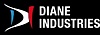 Дейн Индастриз / ФранцияСпециалист и индустриальный производитель листов, противней для выпечки и ферментации (из алюминия или нержавеющей стали , с силиконовым или тефлоновым покрытием), моноблочных тележек для выпечки, ферментации и хранения, формы для выпечки для индустриальных пекарен, хлебозаводов, пекарен в супермаркетах, маленьких пекарен и кондитерских. Широкие листа для автоматических линий и туннельных печей. Производство любых размеров под заказ. Гарантия : 100% произведено во Франции. Запатентенванная формула силикона. Самый маленький на рынке диаметр перфорации6 Оборудование для выпечки хлебобулочных и мучных кондитерских изделий6.1 Печи6.1.1 Шкафные печи6.1.2 Ярусные печи6.1.3 Тоннельные печи6.1.4 Тупиковые печи6.1.5 Роторные печи6.1.6 Конвективные печи6.1.7 Электрические печи6.1.8 Стеллажные печи6.1.9 Термомасляные печи6.1.10 Газовые печи6.1.11 Регенеративные печи6.1.12 Канальные печи6.1.13 Паровые печи6.1.14 Пароводяные печи6.1.15 Комбинированные печи6.1.16 Обжарочные печи6.1.17 Специализированные печи6.2 Расстойно-печные агрегаты6.3 Вспомогательное оборудование, устройства и контрольно-измерительные приборы7 Дополнительное оборудование для производства хлебобулочных и мучных кондитерских изделий7.1 Машины для производства кренделей7.2 Машины для обработки кренделей щёлоком7.3 Машины для производства изделий из слоеного теста7.4 Машины для производства рогаликов7.5 Машины для производства сдобных изделий7.6 Машины для производства национальных хлебобулочных изделий7.7 Машины для производства изделий длительного хранения7.8 Машины для производства вафель7.9 Сбивальные машины7.10 Вальцующие машины7.11 Ламинаторы и линии ламинации7.12 Дозировочные машины7.13 Отсадочные машины7.14 Глазировочные машины7.15 Миксеры7.16 Машины для отделки изделий7.17 Машины дражировочные7.18 Эмульсаторы7.19 Варочные котлы7.20 Ротационные формующие машины7.21 Мельницы для приготовления сахарной пудры7.22 Машины для очистки орехов7.23 Измельчители орехов, шоколада7.24 Оборудование для резки мучных кондитерских изделий7.25 Оборудование для смазки листов, противней и форм8 Аксессуары для производства хлебобулочных и мучных кондитерских изделий8.1 Стеллажи для выпечки и хранения8.2 Конвейерные ленты и системы8.3 Тележки, вагонетки8.4 Разделочные столы для теста8.5 Формы, противни, кассеты, лотки, коврики8.6 Вставки в формы8.7 Отсадочные, шприцевальные, отделочные мешки и трубки для отделки поверхности8.8 Подставки для тортов и печенья8.9 Делители и кольца для тортов8.10 Аксессуары для работы с марципаном, шоколадом и сахаром8.11 Венчики сбивальной машины8.12 Вощеная бумага8.13 Покрытия и смазки для листов, противней и форм8.14 Прочие акссесуары и вспомогательные инструменты8.15 Устройства для регенерации энергии8.16 Устройства для защиты окружающей среды8.17 Водоочистительные устройстваПав. 7 Зал 5, 75A50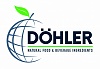 Дёлер НФ и БИ / Россия«Дёлер» является мировым производителем, продавцом и поставщиком натуральных ингредиентов, систем ингредиентов и комплексных решений для индустрии пищевых продуктов и напитков. Комплексный подход «Дёлер» и широкое портфолио продуктов создают оптимальную основу для разработки инновационных и безопасных пищевых продуктов и напитков. Ассортимент «Дёлер» включает в себя: ароматизаторы, красители, полезные и питательные ингредиенты, злаковые ингредиенты, молочные ингредиенты, специальные ингредиенты, фруктовые и овощные ингредиенты, а также системы ингредиентов. Штаб-квартира компании находится в Дармштадте, Германии. «Дёлер» имеет более 30 производственных площадок, 48 офисов продаж и аппликационных центров более чем в 130 странах мира.1. Сырье для производства хлебобулочных, мучных и сахаристых кондитерских изделий1.2 Дополнительное сырье1.2.1 Сахар и сахаросодержащие продукты1.2.5 Фрукты, ягоды и продукты их переработки1.2.9 Начинки, глазури, кондитерские массы1.2.10 Солод1.2.13 Хлебопекарные смеси1.2.14 Кондитерские смеси1.2.16 Нетрадионнное сырье1.3 Добавки-улучшители1.3.5 Пищевые красители1.3.6 Ароматизаторы1.3.8 Продукты для отделки1.4 Специальное сырье для производства1.4.1 Диетических продуктов1.4.2 Экологических и биоорганических продуктов1.4.3 Продуктов функционального питания1.6 Прочее сырье1.6.2 Кремы и сухие смеси для приготовления кремаПав. 7 Зал 6, 76C10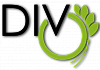 ДИВо / РоссияПоставщик и производитель хлебопекарного и кондитерского оборудования. Компания DIVo профессионально занимается поставками и собственным производством хлебопекарного и кондитерского оборудования, совместно предоставляя квалифицированную помощь в подборе, комплектации, запуске, обслуживании и технологической поддержке. Компания DIVo является официальным представителем на территории России таких крупнейших мировых производителей пищевого оборудования, как группа компаний Ing. Polin & C S.p.A. Италия (Mixer, Ostali, Ram, Polin), компания Gostol-Gopan d.o.o. Словения, компания Hoba Голландия.3 Оборудование для подготовки сырья к производству3.1 Машины и агрегаты для подготовки муки3.2 Дозаторы и дозирующие станции4 Оборудование для производства полуфабрикатов4.3 Дозаторы4.4 Смесители4.6 Тестомесильные машины4.7 Экструдеры4.8 Емкости и дежи для созревания полуфабрикатов4.9 Тестоприготовительные агрегаты5 Оборудование для разделки теста5.1 Тестоспуски5.2 Дежеподъемники5.3 Дежеопрокидыватели5.4 Оборудование для деления теста на куски5.5 Оборудование для предварительной расстойки тестовых заготовок5.6 Оборудование для формования тестовых заготовок5.6.1 Тестоокруглительные машины5.6.2 Тестораскаточные машины5.6.3 Тестозакаточные машины5.6.4 Машины для штампования тестовых заготовок5.7 Оборудование для заморозки тестовых заготовок5.8 Оборудование для дефростации тестовых заготовок5.9 Оборудование для окончательной расстойки тестовых заготовок5.10 Оборудование для нарезки и наколки тестовых заготовок6 Оборудование для выпечки хлебобулочных и мучных кондитерских изделий6.1 Печи6.1.1 Шкафные печи6.1.2 Ярусные печи6.1.3 Тоннельные печи6.1.4 Тупиковые печи6.1.5 Роторные печи6.1.6 Конвективные печи6.1.7 Электрические печи6.1.8 Стеллажные печи6.1.9 Термомасляные печи6.1.10 Газовые печи6.1.11 Регенеративные печи6.1.12 Канальные печи6.1.13 Паровые печи6.1.14 Пароводяные печи6.1.15 Комбинированные печи6.1.16 Обжарочные печи6.1.17 Специализированные печи6.2 Расстойно-печные агрегаты6.3 Вспомогательное оборудование, устройства и контрольно-измерительные приборы7 Дополнительное оборудование для производства хлебобулочных и мучных кондитерских изделий7.1 Машины для производства кренделей7.2 Машины для обработки кренделей щёлоком7.3 Машины для производства изделий из слоеного теста7.4 Машины для производства рогаликов7.5 Машины для производства сдобных изделий7.6 Машины для производства национальных хлебобулочных изделий7.7 Машины для производства изделий длительного хранения7.9 Сбивальные машины7.12 Дозировочные машины7.13 Отсадочные машины7.14 Глазировочные машины7.15 Миксеры7.16 Машины для отделки изделий7.19 Варочные котлы7.20 Ротационные формующие машины7.24 Оборудование для резки мучных кондитерских изделий8 Аксессуары для производства хлебобулочных и мучных кондитерских изделий8.1 Стеллажи для выпечки и хранения8.2 Конвейерные ленты и системы8.3 Тележки, вагонетки8.4 Разделочные столы для теста8.5 Формы, противни, кассеты, лотки, коврики8.6 Вставки в формы8.7 Отсадочные, шприцевальные, отделочные мешки и трубки для отделки поверхности11 Линии производства хлебобулочных и мучных кондитерских изделий15 Прочее оборудование15.1 Оборудование мукомольного производства16 Оборудование и аксессуары для упаковки, упаковочные материалы16.1 Упаковочные линии16.2 Упаковочные машины16.3 Загрузочные устройства для упаковочных машин16.4 Заверточные машины16.5 Оборудование для нарезки изделий16.6 Машины для упаковки в термоусадочную пленку16.7 Машины для заварки пакетов16.8 Машины для вакуумной упаковки16.9 Клипсатор пакетов16.10 Устройства для этикетирования и маркировки16.12. Прочие средства упаковкиПав. 7 Зал 5, 75С70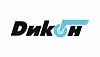 Дикон, ООО / РоссияЖаростойкие колеса и ролики для хлебопекарного и пищевого оборудования, диапазон рабочих температур от -70С до +500С, использование в агрессивных средах. Промышленные колеса и ролики с различной грузоподъемностью транспортной, большегрузной, аппаратной и мебельной серий, газовые пружины и амортизаторы Suspa. ООО «Дикон» официальный представитель европейских производителей колес и роликов - Gino Nerviani S.r.l., Dc Di Candia Ruote, BS Rollen GmbH. Продукция имеет высокое качество и подходит для всех секторов пищевой промышленности. Она используется в торговом оборудовании, складской и строительной технике, машиностроительной, автомобильной, медицинской промышленности. Применяется для офисного, мебельного, банковского, полиграфического и др. оборудования.2 Оборудование для приема, хранения и транспортировки сыпучего и жидкого сырья2.7 Холодильные камеры4 Оборудование для производства полуфабрикатов4.8 Емкости и дежи для созревания полуфабрикатов5 Оборудование для разделки теста5.2 Дежеподъемники5.3 Дежеопрокидыватели5.7 Оборудование для заморозки тестовых заготовок6 Оборудование для выпечки хлебобулочных и мучных кондитерских изделий6.1 Печи6.1.1 Шкафные печи6.1.2 Ярусные печи6.1.3 Тоннельные печи6.1.4 Тупиковые печи6.1.5 Роторные печи6.1.6 Конвективные печи6.1.7 Электрические печи6.1.8 Стеллажные печи6.1.9 Термомасляные печи6.1.10 Газовые печи6.1.11 Регенеративные печи6.1.12 Канальные печи6.1.13 Паровые печи6.1.14 Пароводяные печи6.1.15 Комбинированные печи6.1.16 Обжарочные печи6.1.17 Специализированные печи7 Дополнительное оборудование для производства хлебобулочных и мучных кондитерских изделий7.1 Машины для производства кренделей7.2 Машины для обработки кренделей щёлоком7.3 Машины для производства изделий из слоеного теста7.4 Машины для производства рогаликов7.5 Машины для производства сдобных изделий7.6 Машины для производства национальных хлебобулочных изделий7.7 Машины для производства изделий длительного хранения7.12 Дозировочные машины8 Аксессуары для производства хлебобулочных и мучных кондитерских изделий8.3 Тележки, вагонетки9. Оборудование для охлаждения и замораживания9.2 Холодильные шкафы, холодильные камеры9.6 Морозильные системы транспортировки10. Оборудование для хранилищ готовой продукции и экспедиций11 Линии производства хлебобулочных и мучных кондитерских изделий15 Прочее оборудование15.2 Оборудование для производства макаронных изделий19 Продажа. Оборудование для HoReCa и ритейл19.4 Оборудование для оснащения магазиновПав.7 Зал 3, 73D30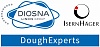 Диосна-МИВЕ, ООО / РоссияООО "Диосна-МИВЕ" занимается поставкой высококачественного оборудования из Германии: тестомесильные машины и миксеры, автоматизированные промышленные линии производства фирмы DIOSNA, включая оборудование IsernHäger для производства заквасок, заварок, жидких опар и собственные стартовые культуры, оборудование фирмы MIWE - хлебопекарные печи газовые/электрические/на термо-масле, расстойные камеры и холодильная техника (шоковая заморозка / замедленное брожение и др.). Предлагаемый ассортимент оборудования предназначен для крупных промышленных производств, хлебозаводов, пекарен, ресторанов и супер/гипермаркетов. Комплектующие, запчасти, монтаж и сервисное обслуживание на территории Российской Федерации.4 Оборудование для производства полуфабрикатов4.4 Смесители4.6 Тестомесильные машины5 Оборудование для разделки теста5.2 Дежеподъемники5.3 Дежеопрокидыватели5.7 Оборудование для заморозки тестовых заготовок5.8 Оборудование для дефростации тестовых заготовок5.9 Оборудование для окончательной расстойки тестовых заготовок6 Оборудование для выпечки хлебобулочных и мучных кондитерских изделий6.1 Печи6.1.1 Шкафные печи6.1.2 Ярусные печи6.1.3 Тоннельные печи6.1.4 Тупиковые печи6.1.5 Роторные печи6.1.6 Конвективные печи6.1.7 Электрические печи6.1.8 Стеллажные печи6.1.9 Термомасляные печи6.1.10 Газовые печи6.1.15 Комбинированные печи6.1.16 Обжарочные печи6.1.17 Специализированные печи6.2 Расстойно-печные агрегаты7 Дополнительное оборудование для производства хлебобулочных и мучных кондитерских изделий7.9 Сбивальные машины8 Аксессуары для производства хлебобулочных и мучных кондитерских изделий8.1 Стеллажи для выпечки и хранения8.2 Конвейерные ленты и системы8.3 Тележки, вагонетки8.5 Формы, противни, кассеты, лотки, коврики8.11 Венчики сбивальной машины9. Оборудование для охлаждения и замораживания9.2 Холодильные шкафы, холодильные камеры9.3 Морозильные камеры9.4 Установки шоковой заморозки9.5 Камеры глубокой заморозки9.6 Морозильные системы транспортировки19 Продажа. Оборудование для HoReCa и ритейл19.6 Печи для HoReCa и РитейлПав. Форум, FE40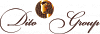 ДитоГруп / РоссияУже более десяти лет Компания «DITO GROUP» участвует в крупнейших выставках в сфере кондитерского пищевого оборудования, как в России, так и за рубежом. Компания «DITO GROUP» предлагает широкую гамму оборудования для хлебопекарной и кондитерской индустрии, а также упаковочное оборудование для пищевой промышленности. Мы ставим своей основной задачей подобрать для клиента оборудование, отвечающее всем его запросам, наиболее выгодное по цене и производственным характеристикам. Наши специалисты разработали и запустили в серийное производство глазировочные линии, отсадочное оборудование, охлаждающие туннели. Перечень предлагаемого оборудования и ценовая политика сформирована для удовлетворения всех запросов как для начинающих производителей, так и для уже известных на рынке.3 Оборудование для подготовки сырья к производству3.12 Оборудование для измельчения орехов, сахара и др.3.13 Охлаждающие и темперирующие машины4 Оборудование для производства полуфабрикатов4.3 Дозаторы4.6 Тестомесильные машины4.7 Экструдеры5 Оборудование для разделки теста5.4 Оборудование для деления теста на куски5.5 Оборудование для предварительной расстойки тестовых заготовок5.6 Оборудование для формования тестовых заготовок5.6.1 Тестоокруглительные машины5.6.2 Тестораскаточные машины5.6.3 Тестозакаточные машины5.6.4 Машины для штампования тестовых заготовок5.9 Оборудование для окончательной расстойки тестовых заготовок6 Оборудование для выпечки хлебобулочных и мучных кондитерских изделий6.1 Печи6.1.1 Шкафные печи6.1.2 Ярусные печи6.1.3 Тоннельные печи6.1.4 Тупиковые печи6.1.5 Роторные печи6.1.6 Конвективные печи6.1.7 Электрические печи6.1.8 Стеллажные печи6.1.9 Термомасляные печи6.1.10 Газовые печи6.1.11 Регенеративные печи6.1.12 Канальные печи6.1.13 Паровые печи6.1.14 Пароводяные печи6.1.15 Комбинированные печи7 Дополнительное оборудование для производства хлебобулочных и мучных кондитерских изделий7.1 Машины для производства кренделей7.3 Машины для производства изделий из слоеного теста7.4 Машины для производства рогаликов7.5 Машины для производства сдобных изделий7.6 Машины для производства национальных хлебобулочных изделий7.7 Машины для производства изделий длительного хранения7.8 Машины для производства вафель7.9 Сбивальные машины7.10 Вальцующие машины7.11 Ламинаторы и линии ламинации7.12 Дозировочные машины7.13 Отсадочные машины7.14 Глазировочные машины7.15 Миксеры7.16 Машины для отделки изделий7.17 Машины дражировочные7.18 Эмульсаторы7.19 Варочные котлы7.20 Ротационные формующие машины7.21 Мельницы для приготовления сахарной пудры7.23 Измельчители орехов, шоколада7.24 Оборудование для резки мучных кондитерских изделий8 Аксессуары для производства хлебобулочных и мучных кондитерских изделий8.1 Стеллажи для выпечки и хранения8.2 Конвейерные ленты и системы8.3 Тележки, вагонетки8.4 Разделочные столы для теста8.5 Формы, противни, кассеты, лотки, коврики8.11 Венчики сбивальной машины9. Оборудование для охлаждения и замораживания9.2 Холодильные шкафы, холодильные камеры11 Линии производства хлебобулочных и мучных кондитерских изделий14. Оборудование конфетного производства14.3 Оборудование для формирования изделий14.3.2 Оборудование для формования14.3.3 Оборудование для глазирования14.3.4 Оборудование для декорирования14.3.5 Оборудование для охлаждения14.4 Агрегаты и линии конфетного производства16 Оборудование и аксессуары для упаковки, упаковочные материалы16.1 Упаковочные линии16.2 Упаковочные машины16.4 Заверточные машины16.5 Оборудование для нарезки изделий16.6 Машины для упаковки в термоусадочную пленку16.7 Машины для заварки пакетов16.8 Машины для вакуумной упаковки16.9 Клипсатор пакетов16.10 Устройства для этикетирования и маркировкиПав. 7 Зал 4, 74C20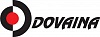 Доваина / ЛитваРазработка и производство оборудования для пищевой промышленности.2 Оборудование для приема, хранения и транспортировки сыпучего и жидкого сырья2.1 Системы бестарного хранения и транспортировки муки2.2 Весовое оборудование2.4 Загрузочные и разгрузочные устройства2.6 Оборудование для растаривания мешков2.8 Емкости (силосы, бункеры, резервуары, цистерны, контейнеры)3 Оборудование для подготовки сырья к производству3.2 Дозаторы и дозирующие станции3.3 Смесители3.5 Солерастворители5 Оборудование для разделки теста5.6 Оборудование для формования тестовых заготовок5.6.4 Машины для штампования тестовых заготовок7 Дополнительное оборудование для производства хлебобулочных и мучных кондитерских изделий7.12 Дозировочные машины8 Аксессуары для производства хлебобулочных и мучных кондитерских изделий8.2 Конвейерные ленты и системы9. Оборудование для охлаждения и замораживания9.1 Спиральные конвейеры9.3 Морозильные камеры16 Оборудование и аксессуары для упаковки, упаковочные материалы16.1 Упаковочные линии16.2 Упаковочные машины16.5 Оборудование для нарезки изделий16.7 Машины для заварки пакетовПав. Форум, FF45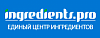 ЕДИНЫЙ ЦЕНТР ИНГРЕДИЕНТОВ / Россияingredients.pro помогает предприятиям пищевой промышленности разрабатывать новинки и улучшать готовые продукты. Перечень ингредиентов насчитывает более 1000 доступных позиций с удобным поиском и классификатором. В сервисе можно сделать заказ на бесплатные образцы ингредиентов для тестирования в 1 клик напрямую от производителя или сделать заказ промышленной партии на производство. С ingredients.pro легко ориентироваться в современной ингредиентной базе данных. Уже более 5500 предприятий пользуются сервисом бесплатно. ingredients.pro поможет быстро найти нужный ингредиент для решения своих задач, когда это необходимо.21. Обслуживание и информация21.2 Коммуникационные и информационные технологии21.8 Консультационная помощь предприятиям21.13 Издательства /Специализированная прессаПав. 7 Зал 6, 76D10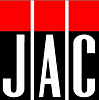 ЖАК / БельгияПроизводство хлеборезательных машин и оборудования для механизации процесса обработки теста.5 Оборудование для разделки теста5.4 Оборудование для деления теста на куски5.5 Оборудование для предварительной расстойки тестовых заготовок5.6 Оборудование для формования тестовых заготовок5.6.3 Тестозакаточные машины8 Аксессуары для производства хлебобулочных и мучных кондитерских изделий8.3 Тележки, вагонетки16 Оборудование и аксессуары для упаковки, упаковочные материалы16.5 Оборудование для нарезки изделийПав. 7 Зал 4, 74B20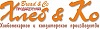 Журнал "Хлеб & КО" / РоссияОтраслевой журнал "Хлеб & КО" для профессионалов хлебопекарной и кондитерской промышленности. В журнале: новости, экономика отраслей, бизнес-аналитика, сырье и ингредиенты, рецептуры, технологии и оборудование (для всех циклов производства хлебопекарной и кондитерской продукции), дайджесты технических новинок, успешные бизнес-модели и другая полезная информация. Выходит 3 раза в год. Тираж 2,5 тыс. экз. Издательство "Пром Медиа". Тел. +7 495 795 95 33. E-mail: info@prodindustry.com21. Обслуживание и информация21.13 Издательства /Специализированная прессаПав. Форум, FD05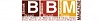 Журнал ББМ / ТурцияЖурнал BBM, впервые опубликованный в январе 2012 года Группой Парантез, известный благодаря своими публикациями, такими как Выставка IDMA, Журнал Миллер, Руководство Миллера, это активной издание, которое предоставляет последние разработки на рынке хлебных, макаронных изделий и печенья. Журнал BBM, который предоставляет последние разработки на рынке хлебных, макаронных изделий и печенья; включает в себя инновации и технологии необходимые для данного сектора; предоставляет информацию о привычках и культурах употребления хлебных, макаронных изделий и печенья различных регионов мира; следит за международными событиями и делится с читателями информацией, которую получает от этих событий. Аудитория насчитывает более 50 тысяч профессиональных представителей сектора из 139 стран.21. Обслуживание и информация21.13 Издательства /Специализированная прессаПав. Форум, FA73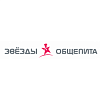 Звезды Общепита / Россия"Звёзды Общепита" - лидирующая компания в области технологического проектирования и оснащения предприятий общественного питания профессиональным оборудованием, посудой и мебелью. Многолетний опыт работы, широкий ассортимент продукции, поставляемый напрямую от производителей из стран Европы, Азии и России, наличие собственных торговых марок и профессиональной сервисной службы, позволяет компании осуществлять комплексные решения для индустрии питания и гостеприимства по выгодным ценам.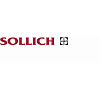 Золлих КГ / Германия"Золлих" олицетворяет инновативные и всеобъемлющие решения для шоколадных и кондитерских производств. Производственный ассортимент охватывает оборудование для производства шоколадных и кондитерских изделий, машины для глазирования, темперирования, охлаждения, формования батончиков и конфет, а также для декорирования выпечки и снэков. Сервис, оказываемый фирмой "Золлих", считается одним из лучших в мире. Сейчас он поддерживается системой онлайн-сервиса "Fast Lane", которая способствует ускорению запуска производственных линий в эксплуатацию и быстрому устранению возникших неполадок.3 Оборудование для подготовки сырья к производству3.1 Машины и агрегаты для подготовки муки3.2 Дозаторы и дозирующие станции3.3 Смесители3.4 Гомогенизаторы3.5 Солерастворители3.6 Сахарорастворители3.7 Оборудование для пластификации жировых продуктов3.8 Смесители для жидких полуфабрикатов3.9 Оборудование для подготовки яичного меланжа3.10 Оборудование для подготовки воды3.11 Оборудование для переработки возвратной продукции и отходов3.12 Оборудование для измельчения орехов, сахара и др.3.13 Охлаждающие и темперирующие машины3.14 Льдогенераторы7 Дополнительное оборудование для производства хлебобулочных и мучных кондитерских изделий7.13 Отсадочные машины7.14 Глазировочные машины7.15 Миксеры7.17 Машины дражировочные13. Оборудование шоколадного производства13.3 Оборудование для производства шоколадных полуфабрикатов13.4 Оборудование для производства шоколада и шоколадных изделий13.5 Агрегаты и линии шоколадного производства17 Лабораторное оборудование, приборы для технохимического контроля и средства автоматизации.17.3 Датчики и вторичные приборы, регуляторы, информационно- измерительные системыПав. Форум, FD70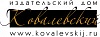 Издательский дом "Кавалевский" / РоссияИздательский дом "Ковалевский" специализируется на выпуске печатных каталогов и Интернет-проектов в сфере businnes-to-businnes. На сегодняшний день Издательский дом "Ковалевский" представляет пользователям печатные и интернет-проекты по машиностроению, оптовой торговле, строительству. «Поставщики машин и оборудования» www.oborudunion.ru – крупнейшая в России b2b площадка по продаже оборудования, техники, машиностроительной продукции отечественного и зарубежного производства. «Оптовая торговля – Оптовые поставщики» www.opt-union.ru - b2b система электронной торговли оптовыми партиями разных товаров. «Профессионалы строительного рынка» www.stroy-union.ru – b2b площадка по торговле строительными материалами, строительным оборудованием и техникой, товарами для строительной отрасли.21. Обслуживание и информация21.11 Реклама21.13 Издательства /Специализированная прессаПав. Форум, FE89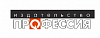 Издательский дом "Профессия" / РоссияCовременные качественные книги для широкого круга специалистов пищевой промышленности (напитки, пиво, производство кондитерских и хлебопекарных изделий, мясопереработка, применение ингредиентов, вопросы безопасности и др.) и др. отраслей. Наши справочники и руководства предназначены иженерам, технологам, менеджерам по производству и качеству, руководителям предприятий.21. Обслуживание и информация21.13 Издательства /Специализированная прессаПав. 7 Зал 6, 76A27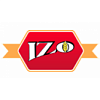 ИЗО / ХорватияПроизводство оборудования для хлебопекарной промышленности5 Оборудование для разделки теста5.9 Оборудование для окончательной расстойки тестовых заготовок6 Оборудование для выпечки хлебобулочных и мучных кондитерских изделий6.1 Печи6.1.1 Шкафные печи6.1.2 Ярусные печи6.1.3 Тоннельные печи6.1.4 Тупиковые печи6.1.5 Роторные печи6.1.6 Конвективные печи6.1.7 Электрические печи6.1.8 Стеллажные печи6.1.9 Термомасляные печи6.1.10 Газовые печи6.1.11 Регенеративные печи6.1.12 Канальные печи6.1.13 Паровые печи6.1.14 Пароводяные печи6.1.15 Комбинированные печи6.1.16 Обжарочные печи6.1.17 Специализированные печи7 Дополнительное оборудование для производства хлебобулочных и мучных кондитерских изделий7.12 Дозировочные машины7.13 Отсадочные машины7.14 Глазировочные машины8 Аксессуары для производства хлебобулочных и мучных кондитерских изделий8.1 Стеллажи для выпечки и хранения8.3 Тележки, вагонетки8.5 Формы, противни, кассеты, лотки, коврикиПав. Форум, FG45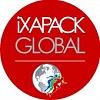 Иксапак / ФранцияПроизводство упаковочного оборудования. Икзапак: картонеры, топ-лодеры, паллетайзеры. Сельвекс: ультразвуковая нарезка сыра, весовые комплексы, этикетирование. Укутюрье: флоу-паки, х-фолды2 Оборудование для приема, хранения и транспортировки сыпучего и жидкого сырья2.2 Весовое оборудование2.4 Загрузочные и разгрузочные устройства7 Дополнительное оборудование для производства хлебобулочных и мучных кондитерских изделий7.24 Оборудование для резки мучных кондитерских изделий16 Оборудование и аксессуары для упаковки, упаковочные материалы16.1 Упаковочные линии16.2 Упаковочные машины16.4 Заверточные машины16.5 Оборудование для нарезки изделийПав. Форум, FD06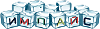 Импайс / РоссияИМПАЙС - эксклюзивный представитель мирового лидера в области производства клюквы и ингредиентов из нее компании Ocean Spray.1. Сырье для производства хлебобулочных, мучных и сахаристых кондитерских изделий1.2 Дополнительное сырье1.2.9 Начинки, глазури, кондитерские массы1.4 Специальное сырье для производства1.4.1 Диетических продуктов1.4.2 Экологических и биоорганических продуктов1.4.3 Продуктов функционального питания1.5 Продукты глубокой заморозки, полуфабрикаты1.5.4 Плоды и ягодыПав. 7 Зал 6, 76C10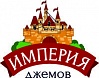 Империя Джемов,ООО / РоссияООО«Империя джемов» – ведущий российский производитель фруктово – ягодных наполнителей, молочных и шоколадных начинок (десертов), сиропов, варенья, джемов и конфитюров, а также топпингов и основ для морса.1. Сырье для производства хлебобулочных, мучных и сахаристых кондитерских изделий1.2 Дополнительное сырье1.2.1 Сахар и сахаросодержащие продукты1.2.5 Фрукты, ягоды и продукты их переработки1.2.9 Начинки, глазури, кондитерские массыПав. Форум, FF20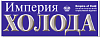 Империя холода / РоссияАналитический журнал. Аудитория - производители и продавцы мороженого, молочных, мясных, рыбных продуктов, замороженных полуфабрикатов, операторы рынка промышленного, коммерческого и торгового холодильного оборудования, спецтранспорта, сырья, ингредиентов, упаковки, оптовые и розничные торговые компании. Распространение - подписка, адресная база редакции выставки, семинары, конференции21. Обслуживание и информация21.13 Издательства /Специализированная прессаПав. Форум, FF70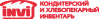 Инви-профессиональный кондитерский и пекарский инвентарь / РоссияИнтернет-магазин ИНВИ является подразделением Центра Пищевых Технологий и предлагает инвентарь для пекарей и кондитеров любого уровня, для которых качество и ассортимент выпускаемой продукции стоят на первом месте. В нашем каталоге большой выбор противней для выпечки гамбургеров, багетов, хот-догов, кольца для выпечки бисквитов, а также большой ассортимент вспомогательного кондитерского и хлебопекарного инвентаря.8 Аксессуары для производства хлебобулочных и мучных кондитерских изделий8.3 Тележки, вагонетки8.5 Формы, противни, кассеты, лотки, коврики8.7 Отсадочные, шприцевальные, отделочные мешки и трубки для отделки поверхности8.8 Подставки для тортов и печенья8.9 Делители и кольца для тортов8.10 Аксессуары для работы с марципаном, шоколадом и сахаром8.14 Прочие акссесуары и вспомогательные инструменты19 Продажа. Оборудование для HoReCa и ритейл19.2 КорзиныПав. Форум, FD15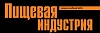 Институт развития сельского хозяйства / РоссияООО "Институт развития сельского хозяйства" - издатель федеральных журналов «АгроСнабФорум», «Эффективное животноводство», «Пищевая индустрия». «АгроСнабФорум» - аграрное издание для руководителей и специалистов АПК. Журнал пользуется популярностью не только в России, но и за рубежом. «Эффективное животноводство» - знакомит с передовыми технологиями в современном животноводстве. «Пищевая индустрия» - общероссийский журнал для профессионалов пищевой отрасли. Миссия журнала: максимально содействовать развитию продовольственной индустрии России.21. Обслуживание и информация21.13 Издательства /Специализированная прессаПав. Форум, FE90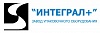 Интеграл+ НПФ, ЗАО / РоссияКомпания «Интеграл+» имеет 25-летний опыт работы в упаковочной отрасли, обеспечивая полный цикл от разработки до серийного изготовления оборудования и его сервисного обслуживания. На предприятии трудится свыше 400 сотрудников, большую часть которых составляют высококвалифицированные рабочие и инженеры. Опытные специалисты работают в металлообрабатывающих, радиомонтажных и сборочных цехах, расположенных на собственных производственных площадях фирмы. Производственные мощности и современное технологическое оборудование позволяет ей производить всю гамму своей продукции без привлечения сторонних организаций.7 Дополнительное оборудование для производства хлебобулочных и мучных кондитерских изделий7.12 Дозировочные машины16 Оборудование и аксессуары для упаковки, упаковочные материалы16.1 Упаковочные линии16.6 Машины для упаковки в термоусадочную пленкуПав. 7 Зал 5, 75A10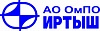 Иртыш, АО ОмПО / РоссияАО "ОмПО "Иртыш" с 1993г. производит и реализует оборудование для пищевой промышленности: - Печи жарочные конвекционные с расстойным шкафом. - Печи ротационные с вращающейся тележкой -15 модификаций, различные по производительности, виду топлива и принципу управления. - Шкафы и камеры расстойные, мукопросеиватели, тележки, поддоны, формы под хлеб, гастроемкости. - Пароконвектоматы и подставки для пароконвектоматов. - Тестомесильные машины Все оборудование сертифицировано. Осуществляется гарантийное и сервисное обслуживание. Предприятие сертифицировано по системе менеджмента качества ГОСТ Р ИСО 9001-2011.4 Оборудование для производства полуфабрикатов4.6 Тестомесильные машины6 Оборудование для выпечки хлебобулочных и мучных кондитерских изделий6.1 Печи6.1.6 Конвективные печи6.1.7 Электрические печи6.1.10 Газовые печи8 Аксессуары для производства хлебобулочных и мучных кондитерских изделий8.5 Формы, противни, кассеты, лотки, коврикиПав. 7 Зал 5, 75A40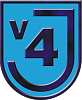 Й 4 с.р.о. / Чешская РеспубликаХлебопекарные и кондитерские туннельные печи и линии6 Оборудование для выпечки хлебобулочных и мучных кондитерских изделий6.1 Печи6.1.1 Шкафные печи6.1.2 Ярусные печи6.1.3 Тоннельные печи6.1.4 Тупиковые печи6.1.5 Роторные печи6.1.6 Конвективные печи6.1.7 Электрические печи6.1.8 Стеллажные печи6.1.9 Термомасляные печи6.1.10 Газовые печи6.1.11 Регенеративные печи6.1.12 Канальные печи6.1.13 Паровые печи6.1.14 Пароводяные печи6.1.15 Комбинированные печи6.1.16 Обжарочные печи6.1.17 Специализированные печи6.2 Расстойно-печные агрегаты6.3 Вспомогательное оборудование, устройства и контрольно-измерительные приборыПав. Форум, FF40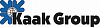 Каак / НидерландыГруппа Компаний Kaak может предложить Вам большое разнообразие линейных концепций: от относительно простой монолитной линии до сложных многофункциональных производственных линий.3 Оборудование для подготовки сырья к производству3.1 Машины и агрегаты для подготовки муки3.2 Дозаторы и дозирующие станции3.3 Смесители3.4 Гомогенизаторы3.5 Солерастворители3.6 Сахарорастворители3.7 Оборудование для пластификации жировых продуктов3.8 Смесители для жидких полуфабрикатов3.9 Оборудование для подготовки яичного меланжа3.10 Оборудование для подготовки воды3.11 Оборудование для переработки возвратной продукции и отходов3.12 Оборудование для измельчения орехов, сахара и др.3.13 Охлаждающие и темперирующие машины3.14 Льдогенераторы6 Оборудование для выпечки хлебобулочных и мучных кондитерских изделий6.1 Печи6.1.17 Специализированные печи8 Аксессуары для производства хлебобулочных и мучных кондитерских изделий8.2 Конвейерные ленты и системы9. Оборудование для охлаждения и замораживания9.1 Спиральные конвейеры9.3 Морозильные камерыПав. Форум, FD60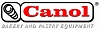 Каноль / ИталияНаша продукция включает в себя автоматические линии для прокатки теста, линии для производства круассанов, линии для производства багетов, чиабаты и пиццы, линии для жарки, дозаторы, экструдеры.3 Оборудование для подготовки сырья к производству3.1 Машины и агрегаты для подготовки муки3.2 Дозаторы и дозирующие станции3.3 Смесители3.4 Гомогенизаторы3.5 Солерастворители3.6 Сахарорастворители3.7 Оборудование для пластификации жировых продуктов3.8 Смесители для жидких полуфабрикатов3.9 Оборудование для подготовки яичного меланжа3.10 Оборудование для подготовки воды3.11 Оборудование для переработки возвратной продукции и отходов3.12 Оборудование для измельчения орехов, сахара и др.3.13 Охлаждающие и темперирующие машины3.14 Льдогенераторы7 Дополнительное оборудование для производства хлебобулочных и мучных кондитерских изделий7.4 Машины для производства рогаликов7.14 Глазировочные машины8 Аксессуары для производства хлебобулочных и мучных кондитерских изделий8.2 Конвейерные ленты и системы8.4 Разделочные столы для тестаПав. Форум, FE55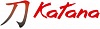 КАТАНА- НОЖИ ДЛЯ ХЛЕБОРЕЗОК / РоссияС недавнего времени на Российском рынке, появились ленточные и рамные ножи для хлеборезок от компании«KATANA». “KATANA” – это современное высокотехнологичное производство, выпускающее рамные и ленточные ножи (пилы) для нарезки хлебов. Ножи изготовлены, обеззаражены при помощи ультрафиолетовой обработки- позволяющей уничтожить все микробов и упакованы в специальный высокопрочный полиэтилен (вакуумную упаковку ),так же готовая продукция обработана пищевым маслом для консервации . Контроль качества производится практически на всех этапах изготовления ножей, от нарезки штрипса до упаковки, позволяя достичь высоких результатов.15 Прочее оборудование15.1 Оборудование мукомольного производства15.2 Оборудование для производства макаронных изделийПав. 7 Зал 5, 75А20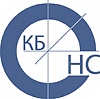 КБ-НС / РоссияПроизводство оборудования для хлебопекарной отрасли. Делительно-закаточные машины. Экструдерные линии. Тестомесильные машины. Системы охлаждения, расстойки, заморозки. Конвейеры. Автоматизированные линии. Сервисная служба и технологическая поддержка.2 Оборудование для приема, хранения и транспортировки сыпучего и жидкого сырья2.10 Транспортное оборудование, системы и линии4 Оборудование для производства полуфабрикатов4.6 Тестомесильные машины4.7 Экструдеры4.9 Тестоприготовительные агрегаты5 Оборудование для разделки теста5.1 Тестоспуски5.4 Оборудование для деления теста на куски5.5 Оборудование для предварительной расстойки тестовых заготовок5.6 Оборудование для формования тестовых заготовок5.6.2 Тестораскаточные машины5.6.3 Тестозакаточные машины5.9 Оборудование для окончательной расстойки тестовых заготовок7 Дополнительное оборудование для производства хлебобулочных и мучных кондитерских изделий7.6 Машины для производства национальных хлебобулочных изделий7.7 Машины для производства изделий длительного хранения8 Аксессуары для производства хлебобулочных и мучных кондитерских изделий8.2 Конвейерные ленты и системы9. Оборудование для охлаждения и замораживания9.1 Спиральные конвейеры11 Линии производства хлебобулочных и мучных кондитерских изделий21. Обслуживание и информация21.8 Консультационная помощь предприятиям21.9 Планирование и проектированиеПав. Форум, FD45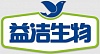 Квингхай Йиджи / Россия1. Сырье для производства хлебобулочных, мучных и сахаристых кондитерских изделий1.3 Добавки-улучшители1.3.1 Ферментные препараты1.3.2 Эмульгаторы (поверхностно-активные вещества)1.3.3 Структурообразователи (загустители, наполнители)1.3.4 Химические разрыхлители1.3.5 Пищевые красители1.3.6 Ароматизаторы1.3.7 Консерванты1.3.8 Продукты для отделкиПав. 7 Зал 5, 75D10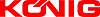 Кёниг Машинен ГмбХ / АвстрияАвтоматические установки и линии для производства мелкоштучных изделий; оборудование для бесстрессовой обработки теста; хлебопекарные печи; тестоделительные и округлительные машины; тестомесильные машины; дежеопрокидыватели; камеры вакуумного охлаждения, комплексные проекты4 Оборудование для производства полуфабрикатов4.4 Смесители4.6 Тестомесильные машины5 Оборудование для разделки теста5.4 Оборудование для деления теста на куски5.5 Оборудование для предварительной расстойки тестовых заготовок5.6 Оборудование для формования тестовых заготовок5.6.1 Тестоокруглительные машины5.6.2 Тестораскаточные машины5.6.3 Тестозакаточные машины5.6.4 Машины для штампования тестовых заготовок5.9 Оборудование для окончательной расстойки тестовых заготовок5.10 Оборудование для нарезки и наколки тестовых заготовок6 Оборудование для выпечки хлебобулочных и мучных кондитерских изделий6.1 Печи6.1.2 Ярусные печи6.1.3 Тоннельные печи6.1.5 Роторные печи6.1.7 Электрические печи6.1.8 Стеллажные печи6.1.9 Термомасляные печи6.1.10 Газовые печи7 Дополнительное оборудование для производства хлебобулочных и мучных кондитерских изделий7.3 Машины для производства изделий из слоеного теста7.4 Машины для производства рогаликов7.5 Машины для производства сдобных изделий7.10 Вальцующие машины7.11 Ламинаторы и линии ламинации7.15 Миксеры8 Аксессуары для производства хлебобулочных и мучных кондитерских изделий8.2 Конвейерные ленты и системы11 Линии производства хлебобулочных и мучных кондитерских изделий12. Комплектные пекарниПав. Форум, FB30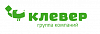 Клевер / РоссияООО "Клевер" - компания, производящая качественные фруктово-ягодные , кондитерские, овощные наполнители, гели, конфитюры, джемы для кондитерской промышленности.. Основной принцип работы компании: " Индивидуальный подход к каждому клиенту, высокое стабильное качество и максимальный сервис для партнеров:"1. Сырье для производства хлебобулочных, мучных и сахаристых кондитерских изделий1.2 Дополнительное сырье1.2.5 Фрукты, ягоды и продукты их переработки1.2.9 Начинки, глазури, кондитерские массы1.3 Добавки-улучшители1.3.8 Продукты для отделки1.4 Специальное сырье для производства1.4.3 Продуктов функционального питанияПав. Форум, FG70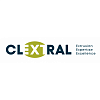 КЛЕКСТРАЛЬ / ФранцияCLEXTRAL – это мировой лидер в технологии двушнековой экструзии, который изобрел большинство новых видов ее применения для производства готовых завтраков, экструдированных хрустящих хлебцев, снеков, сухариков и функциональных ингредиентов. CLEXTRAL также поставляет экструзионные системы для производства кормов для домашних животных и рыбы и разработал другие промышленные технологии для производства кускуса. От разработки продукции в своих 3 испытательных международных центрах до проектирования и ввода в эксплуатацию полнокомплектных линий, команды опытных экспертов Clextral международного класса помогают производителям пищевых продуктов соответствовать новым требованиям рынка. 11 подразделений продаж и офисов на пяти континентах позволяют CLEXTRAL укреплять сотрудничество с клиентами.4 Оборудование для производства полуфабрикатов4.2 Производственные бункеры4.3 Дозаторы4.4 Смесители4.7 ЭкструдерыПав.7 Зал 3, 73D05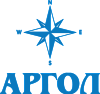 Компания "Аргол" / РоссияКомпания «Аргол» работает на рынке России с 2001 года, эффективно взаимодействуя в области оптовых поставок с ведущими проверенными российскими и мировыми компаниями-производителями, в то же время, постоянно развивая собственное производство. Компания специализируется на продаже пищевых ингредиентов, таких как: - сублимированные и сушеные овощи, ягоды и фрукты; - ягодные, овощные и фруктовые порошки; - творожный, йогуртовый, сырный порошки; - промышленный шоколад и шоколадные кондитерские изделия; - сухие растительные сливки и концентраты сывороточного белка; - экструзионные полуфабрикаты; - и многие другие продукты, выполненные исключительно из натуральных компонентов;1. Сырье для производства хлебобулочных, мучных и сахаристых кондитерских изделий1.3 Добавки-улучшители1.3.2 Эмульгаторы (поверхностно-активные вещества)1.3.8 Продукты для отделки1.5 Продукты глубокой заморозки, полуфабрикаты1.5.4 Плоды и ягоды1.6 Прочее сырье1.6.2 Кремы и сухие смеси для приготовления крема1.6.3 Желирующие средства и порошкиПав. Форум, FC15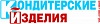 Кондитерские Изделия / РоссияЖурнал имеет четкое позиционирование: это профессиональное деловое издание, отвечающее всем современным требованиям. Занимает отдельную рыночную нишу в сфере производства и оборота кондитерских изделий21. Обслуживание и информация21.13 Издательства /Специализированная прессаПав. 7 Зал 5, 75D73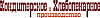 Кондитерское и Хлебопекарное производство, Журнал / Россия«Кондитерское и хлебопекарное производство» - уникальный источник практической информации и незаменимый помощник для руководителей и специалистов предприятий кондитерской и хлебопекарной промышленности. Журнал выходит с 2001 года, освещает актуальные проблемы производства и контроля качества хлебобулочных и кондитерских изделий, публикует материалы о современных технологиях и обеспечивает информационную поддержку специалистам предприятий отрасли, производителям ингредиентов и добавок, поставщикам оборудования и сырья. Основные рубрики: актуальные проблемы, маркетинг, ингредиенты, производственная санитария, новые продукты, уроки мастерства. Журнал распространяется по подписке по всей территории Российской Федерации и ряду стран СНГ.21. Обслуживание и информация21.8 Консультационная помощь предприятиям21.11 Реклама21.13 Издательства /Специализированная прессаПав. Форум, FA75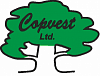 Копвест Сервис, ООО / РоссияКомпания ООО КОПВЕСТ предлагает кондитерское, хлебопекарное и упаковочное оборудование производства Италии. Эксклюзивно представляет оборудование фабрики MIMAC srl на Российском рынке: отсадочно-дозировочные машины, рабочие столы для слоеных изделий, дозаторы. Является эксклюзивным поставщиком дозаторов начинок фабрики Confimec srl в России. Осуществляет сервисное, гарантийное и постагаранитийное обслуживание. Поставка запчастей и комплектующих.3 Оборудование для подготовки сырья к производству3.3 Смесители3.12 Оборудование для измельчения орехов, сахара и др.3.13 Охлаждающие и темперирующие машины5 Оборудование для разделки теста5.2 Дежеподъемники5.3 Дежеопрокидыватели5.5 Оборудование для предварительной расстойки тестовых заготовок5.6 Оборудование для формования тестовых заготовок5.6.1 Тестоокруглительные машины5.6.2 Тестораскаточные машины6 Оборудование для выпечки хлебобулочных и мучных кондитерских изделий6.1 Печи6.1.3 Тоннельные печи6.1.5 Роторные печи6.1.6 Конвективные печи6.1.7 Электрические печи6.1.10 Газовые печи7 Дополнительное оборудование для производства хлебобулочных и мучных кондитерских изделий7.3 Машины для производства изделий из слоеного теста7.4 Машины для производства рогаликов7.5 Машины для производства сдобных изделий7.9 Сбивальные машины7.12 Дозировочные машины7.13 Отсадочные машины7.14 Глазировочные машины7.15 Миксеры7.17 Машины дражировочные7.19 Варочные котлы7.20 Ротационные формующие машины7.21 Мельницы для приготовления сахарной пудры7.22 Машины для очистки орехов7.23 Измельчители орехов, шоколада11 Линии производства хлебобулочных и мучных кондитерских изделий13. Оборудование шоколадного производства13.4 Оборудование для производства шоколада и шоколадных изделий14. Оборудование конфетного производства14.3 Оборудование для формирования изделий14.3.3 Оборудование для глазирования14.3.4 Оборудование для декорирования14.3.5 Оборудование для охлаждения16 Оборудование и аксессуары для упаковки, упаковочные материалы16.1 Упаковочные линии16.2 Упаковочные машиныПав. 7 Зал 5, 75C40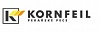 КОРНФЕИЛ / Чешская РеспубликаКорнфайл это семейная компания, которая ориентируется на производство и развитие хлебопекарных печей для качественной выпечки. Прежде всего, речь идет о подовых печах с автоматическим посадочным оборудованием и печах на термомасляном обогреве. Корнфайл впервые разработал систему рекуперации энергии из хлебопекарных печей и внедрил целый ряд инновационных установок с использованием возобновляемых источников энергии.5 Оборудование для разделки теста5.1 Тестоспуски5.2 Дежеподъемники5.3 Дежеопрокидыватели5.4 Оборудование для деления теста на куски5.5 Оборудование для предварительной расстойки тестовых заготовок5.6 Оборудование для формования тестовых заготовок5.6.1 Тестоокруглительные машины5.6.2 Тестораскаточные машины5.6.3 Тестозакаточные машины5.6.4 Машины для штампования тестовых заготовок5.7 Оборудование для заморозки тестовых заготовок5.8 Оборудование для дефростации тестовых заготовок5.9 Оборудование для окончательной расстойки тестовых заготовок5.10 Оборудование для нарезки и наколки тестовых заготовок6 Оборудование для выпечки хлебобулочных и мучных кондитерских изделий6.1 Печи6.1.1 Шкафные печи6.1.2 Ярусные печи6.1.3 Тоннельные печи6.1.4 Тупиковые печи6.1.5 Роторные печи6.1.6 Конвективные печи6.1.7 Электрические печи6.1.8 Стеллажные печи6.1.9 Термомасляные печи6.1.10 Газовые печи6.1.11 Регенеративные печи6.1.12 Канальные печи6.1.13 Паровые печи6.1.14 Пароводяные печи6.1.15 Комбинированные печи6.1.16 Обжарочные печи6.1.17 Специализированные печи6.2 Расстойно-печные агрегаты6.3 Вспомогательное оборудование, устройства и контрольно-измерительные приборы7 Дополнительное оборудование для производства хлебобулочных и мучных кондитерских изделий7.1 Машины для производства кренделей7.2 Машины для обработки кренделей щёлоком7.3 Машины для производства изделий из слоеного теста7.4 Машины для производства рогаликов7.5 Машины для производства сдобных изделий7.6 Машины для производства национальных хлебобулочных изделий7.7 Машины для производства изделий длительного хранения7.8 Машины для производства вафель7.9 Сбивальные машины7.10 Вальцующие машины7.11 Ламинаторы и линии ламинации7.12 Дозировочные машины7.13 Отсадочные машины7.14 Глазировочные машины7.15 Миксеры7.16 Машины для отделки изделий7.17 Машины дражировочные7.18 Эмульсаторы7.19 Варочные котлы7.20 Ротационные формующие машины7.21 Мельницы для приготовления сахарной пудры7.22 Машины для очистки орехов7.23 Измельчители орехов, шоколада7.24 Оборудование для резки мучных кондитерских изделий7.25 Оборудование для смазки листов, противней и форм9. Оборудование для охлаждения и замораживания9.1 Спиральные конвейеры9.2 Холодильные шкафы, холодильные камеры9.3 Морозильные камеры9.4 Установки шоковой заморозки9.5 Камеры глубокой заморозки9.6 Морозильные системы транспортировки9.7 Увлажнители9.8 Радиаторы водяного охлаждения11 Линии производства хлебобулочных и мучных кондитерских изделий12. Комплектные пекарниПав. 7 Зал 5, 75B40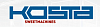 Костагрупп / РоссияКомпания Костагрупп ведущий производитель кондитерского и пищевого оборудования в России, СНГ и странах Балтии. В сегменте производства и комплексного оснащения предприятий оборудованием для изготовления сахарного и песочного печенья, пряника, сушек, мармелада, линий глазирования и декорирования, компания занимает лидирующее положение.6 Оборудование для выпечки хлебобулочных и мучных кондитерских изделий6.1 Печи6.1.3 Тоннельные печи6.1.7 Электрические печи6.1.10 Газовые печи7 Дополнительное оборудование для производства хлебобулочных и мучных кондитерских изделий7.13 Отсадочные машины7.14 Глазировочные машины7.19 Варочные котлы8 Аксессуары для производства хлебобулочных и мучных кондитерских изделий8.2 Конвейерные ленты и системы9. Оборудование для охлаждения и замораживания9.1 Спиральные конвейеры9.2 Холодильные шкафы, холодильные камеры9.3 Морозильные камеры9.4 Установки шоковой заморозки9.5 Камеры глубокой заморозки9.6 Морозильные системы транспортировки9.7 Увлажнители9.8 Радиаторы водяного охлаждения11 Линии производства хлебобулочных и мучных кондитерских изделий13. Оборудование шоколадного производства13.1 Оборудование для первичной обработки какао-бобов13.2 Оборудование для производства масла какао и какао-порошка13.3 Оборудование для производства шоколадных полуфабрикатов13.4 Оборудование для производства шоколада и шоколадных изделий13.5 Агрегаты и линии шоколадного производства14. Оборудование конфетного производства14.3 Оборудование для формирования изделий14.3.2 Оборудование для формования14.3.3 Оборудование для глазирования14.3.4 Оборудование для декорирования14.3.5 Оборудование для охлажденияПав. Форум, FF25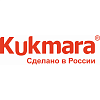 Кукморский завод Металлопосуды, ОАО / РоссияОАО «Кукморский завод Металлопосуды» – ведущее российское предприятие по производству литой алюминиевой посуды и хлебопекарных форм, известное на рынке под торговой маркой Kukmara®. В настоящее время ассортимент продукции насчитывает более 450 наименований товаров, которые можно объединить в следующие группы: - литая алюминиевая посуда; - посуды с антипригарным покрытием; - посуда с декоративным покрытием; - товары для туризма и отдыха; - хлебопекарные формы.8 Аксессуары для производства хлебобулочных и мучных кондитерских изделий8.5 Формы, противни, кассеты, лотки, коврикиПав. Форум, FC12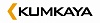 Кумкайя Макина / ТурцияМы являемся представителями турецкого хлебопекарного оборудования Kumkaya на территории всей России. Kumkaya — это известный турецкий бренд. Мы предлагаем всю номенклатуру машин и оборудования Kumkaya, которую выпускает производитель. Мы предоставляем сервис «под ключ», т.е. осуществляем весь цикл от проектных работ до монтажа оборудования. Так же осуществляем обучение персонала. Обратите внимание, что хотя центральный офис находится в Воронеже, мы работаем со всеми регионами России.4 Оборудование для производства полуфабрикатов4.6 Тестомесильные машины5 Оборудование для разделки теста5.2 Дежеподъемники5.3 Дежеопрокидыватели5.4 Оборудование для деления теста на куски5.5 Оборудование для предварительной расстойки тестовых заготовок5.6 Оборудование для формования тестовых заготовок5.6.1 Тестоокруглительные машины5.6.2 Тестораскаточные машины5.6.3 Тестозакаточные машины5.6.4 Машины для штампования тестовых заготовок5.9 Оборудование для окончательной расстойки тестовых заготовок6 Оборудование для выпечки хлебобулочных и мучных кондитерских изделий6.1 Печи6.1.1 Шкафные печи6.1.2 Ярусные печи6.1.3 Тоннельные печи6.1.4 Тупиковые печи6.1.5 Роторные печи6.1.6 Конвективные печи6.1.7 Электрические печи6.1.8 Стеллажные печи6.1.9 Термомасляные печи6.1.10 Газовые печи6.1.11 Регенеративные печи6.1.12 Канальные печи6.1.13 Паровые печи6.1.14 Пароводяные печи6.1.15 Комбинированные печи6.1.16 Обжарочные печи6.1.17 Специализированные печи6.2 Расстойно-печные агрегаты6.3 Вспомогательное оборудование, устройства и контрольно-измерительные приборы7 Дополнительное оборудование для производства хлебобулочных и мучных кондитерских изделий7.6 Машины для производства национальных хлебобулочных изделий7.9 Сбивальные машины7.12 Дозировочные машины7.15 Миксеры7.21 Мельницы для приготовления сахарной пудры7.24 Оборудование для резки мучных кондитерских изделий7.25 Оборудование для смазки листов, противней и форм8 Аксессуары для производства хлебобулочных и мучных кондитерских изделий8.1 Стеллажи для выпечки и хранения8.2 Конвейерные ленты и системы8.3 Тележки, вагонетки8.5 Формы, противни, кассеты, лотки, коврики8.11 Венчики сбивальной машины8.13 Покрытия и смазки для листов, противней и форм9. Оборудование для охлаждения и замораживания9.1 Спиральные конвейеры9.7 Увлажнители11 Линии производства хлебобулочных и мучных кондитерских изделий12. Комплектные пекарни15 Прочее оборудование15.1 Оборудование мукомольного производства16 Оборудование и аксессуары для упаковки, упаковочные материалы16.2 Упаковочные машины16.8 Машины для вакуумной упаковки16.9 Клипсатор пакетов21. Обслуживание и информация21.1 Программное и аппаратное обеспечение21.8 Консультационная помощь предприятиям21.9 Планирование и проектированиеПав. Форум, FD30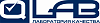 Лаборатория качества / РоссияОтечественный производитель лабораторного оборудования. На текущий момент предлагается анализатор текстуры Структурометр СТ-2, универсальный реологический анализатор для контроля качества как сырья, так и готовой продукции в пищевой промышленности. Прибор прост в эксплуатации, имеет современный дизайн, а по стоимости значительно ниже всех западных аналогов.17 Лабораторное оборудование, приборы для технохимического контроля и средства автоматизации.17.1 Лабораторное оборудование17.2 Приборы17.3 Датчики и вторичные приборы, регуляторы, информационно- измерительные системыПав. 7 Зал 6, 76C10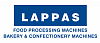 Лаппас Джон Лтд. / ГрецияКомпания Lappas предлагает интеллигентные линий производства по переработке теста для отелей, булочных, кейтеринга. Головной офис компании находится в Греции. На оборудовании Lappas возможно производство высококачественной выпечки, хлеба, пиццы, круассанов и многих других продуктов. В линейку входит также линии для выпечки теста «фило» и самбосы. Греческая компания относится к ведущим компаниям в данной отрасли, она предоставляет качественное оборудование для производства множества продуктов, таких как пахлава, пита, юфки, лаваша, лепешек, теста для баклавы и пр.3 Оборудование для подготовки сырья к производству3.3 Смесители4 Оборудование для производства полуфабрикатов4.6 Тестомесильные машины4.7 Экструдеры4.9 Тестоприготовительные агрегаты5 Оборудование для разделки теста5.4 Оборудование для деления теста на куски5.5 Оборудование для предварительной расстойки тестовых заготовок5.6 Оборудование для формования тестовых заготовок5.6.1 Тестоокруглительные машины5.6.2 Тестораскаточные машины5.6.3 Тестозакаточные машины6 Оборудование для выпечки хлебобулочных и мучных кондитерских изделий6.1 Печи6.1.2 Ярусные печи6.1.3 Тоннельные печи6.1.7 Электрические печи6.1.10 Газовые печи6.1.13 Паровые печи7 Дополнительное оборудование для производства хлебобулочных и мучных кондитерских изделий7.3 Машины для производства изделий из слоеного теста7.6 Машины для производства национальных хлебобулочных изделий7.11 Ламинаторы и линии ламинации7.15 Миксеры7.24 Оборудование для резки мучных кондитерских изделий8 Аксессуары для производства хлебобулочных и мучных кондитерских изделий8.2 Конвейерные ленты и системы8.4 Разделочные столы для теста11 Линии производства хлебобулочных и мучных кондитерских изделийПав. 7 Зал 4, 74A10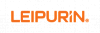 Лейпуриен Тукку,ООО / РоссияСырье, упаковка и оборудование для хлебопекарной и кондитерской промышленности.1. Сырье для производства хлебобулочных, мучных и сахаристых кондитерских изделий1.1 Основное сырье1.1.1 Мука1.1.5 Вода1.3 Добавки-улучшители1.3.8 Продукты для отделки1.4 Специальное сырье для производства1.4.2 Экологических и биоорганических продуктов1.5 Продукты глубокой заморозки, полуфабрикаты1.5.3 Мучные кондитерские изделия глубокой заморозки2 Оборудование для приема, хранения и транспортировки сыпучего и жидкого сырья2.15 Насосы2.16 Прочее оборудованиеПав. Форум, FC20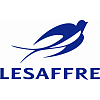 ЛЕСАФР / РоссияLesaffre – это мировой лидер в области производства хлебопекарных дрожжей. Одним из условий международного успеха Lesaffre является способность разрабатывать и предлагать для каждого национального рынка самые лучшие продукты, которые сделаны с учетом традиций, вкусов и предпочтений потребителей. Продукция компании САФ-НЕВА хорошо известна и популярна среди потребителей как на профессиональном, так и на потребительском рынках. Для хлебозаводов и пекарен мы предлагаем широкий ассортимент хлебопекарных дрожжей и улучшителей, которые разработаны с учетом высоких требований российских хлебопеков.1. Сырье для производства хлебобулочных, мучных и сахаристых кондитерских изделий1.1 Основное сырье1.1.3 Дрожжи хлебопекарные1.2 Дополнительное сырье1.2.15 Закваски и подкислителиПав. 7 Зал 5, 75B20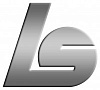 Либерецкий машиностроительный завод / Чешская РеспубликаКомпания из Чешской Республики с многолетним опытом работы на российском рынке, которая реализовывает индивидуальные проекты, как для крупных хлебозаводов, так и для средних и малых пекарен.5 Оборудование для разделки теста5.5 Оборудование для предварительной расстойки тестовых заготовок5.6 Оборудование для формования тестовых заготовок5.6.1 Тестоокруглительные машины5.6.2 Тестораскаточные машины5.6.3 Тестозакаточные машины5.6.4 Машины для штампования тестовых заготовок5.9 Оборудование для окончательной расстойки тестовых заготовок5.10 Оборудование для нарезки и наколки тестовых заготовок6 Оборудование для выпечки хлебобулочных и мучных кондитерских изделий6.1 Печи6.1.3 Тоннельные печи9. Оборудование для охлаждения и замораживания9.1 Спиральные конвейерыПав. Форум, FE25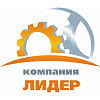 Лидер, ООО / РоссияКомпания ЛИДЕР уже более шести лет занимается разработкой и производством оборудования для переработки, хранения и транспортировке сыпучих материалов. С каждым клиентом наша компания работает таким образом, чтобы все поставленные задачи были решены оперативно и качественно. Основные комплектующие всегда есть на складе в г. Москве, что дает возможность осуществлять доставку в кратчайшие сроки.2 Оборудование для приема, хранения и транспортировки сыпучего и жидкого сырья2.12 Воздушные фильтры3 Оборудование для подготовки сырья к производству3.3 Смесители17 Лабораторное оборудование, приборы для технохимического контроля и средства автоматизации.17.3 Датчики и вторичные приборы, регуляторы, информационно- измерительные системыПав. 7 Зал 5, 75D60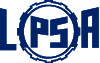 ЛИПСИЯ / РоссияАО «ЛИПСИЯ» проектирует, изготавливает, осуществляет поставку и монтаж оборудования для хлебобулочной и кондитерской промышленности. Это конвейерные линии, линии заморозки и охлаждения продукции, климатическое оборудование, системы автоматической мойки, любая промышленная автоматизация т. д. Компания производит любые виды конвейеров для транспортирования хлебобулочных и кондитерских изделий (в т. ч. тестовых заготовок, замороженных изделий), оборотной тары для этих изделий. Линии, произведенные компанией «ЛИПСИЯ», могут быть оснащены SCADA и MES-системами ( manufacturing execution system, система управления производственными процессами).5 Оборудование для разделки теста5.2 Дежеподъемники5.3 Дежеопрокидыватели5.5 Оборудование для предварительной расстойки тестовых заготовок5.7 Оборудование для заморозки тестовых заготовок5.8 Оборудование для дефростации тестовых заготовок5.9 Оборудование для окончательной расстойки тестовых заготовок8 Аксессуары для производства хлебобулочных и мучных кондитерских изделий8.2 Конвейерные ленты и системы8.4 Разделочные столы для теста9. Оборудование для охлаждения и замораживания9.1 Спиральные конвейеры9.2 Холодильные шкафы, холодильные камеры9.3 Морозильные камеры9.4 Установки шоковой заморозки9.5 Камеры глубокой заморозки9.6 Морозильные системы транспортировки9.7 Увлажнители14. Оборудование конфетного производства14.3 Оборудование для формирования изделий14.3.5 Оборудование для охлаждения16 Оборудование и аксессуары для упаковки, упаковочные материалы16.3 Загрузочные устройства для упаковочных машин18 Очистка и гигиена производства18.2 Очистительные устройстваПав. Форум, FF15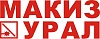 Макиз-Урал / РоссияМы работаем с 1992 года, лидеры на рынке поставок хлебопекарного, кондитерского,упаковочного оборудования России (13 офисов) и Казахстана (2 офиса). На стенде будет представлено оборудование ведущих европейских производителей: Revent, Kornfeil,VMI, Sottoriva, Gorreri, Rollmatic, Treif, Technosilos, GSP, Italdibipack, Comipack, Hobart и другие. Наша специализация:хлебопекарное и кондитерское оборудование, системы бестарного хранения и дозирования муки, оборудование для закваски, линии для производства слоёных изделий, сушек, баранок, снеков, бисквитной продукции, тортов, маффинов, пирогов. Наши преимущества: - широкий ассортимент оборудования, в т.ч. в наличии; - конкурентные цены, гибкая система скидок; - собственный сервисный центр; - технологическая поддержка; - опытные специалисты.2 Оборудование для приема, хранения и транспортировки сыпучего и жидкого сырья2.1 Системы бестарного хранения и транспортировки муки2.2 Весовое оборудование2.3 Стеллажи2.4 Загрузочные и разгрузочные устройства2.5 Питатели2.6 Оборудование для растаривания мешков2.7 Холодильные камеры2.8 Емкости (силосы, бункеры, резервуары, цистерны, контейнеры)2.9 Просеиватели2.10 Транспортное оборудование, системы и линии2.11 Циклоны2.12 Воздушные фильтры2.13 Компрессоры2.14 Воздуходувки2.15 Насосы2.16 Прочее оборудование3 Оборудование для подготовки сырья к производству3.1 Машины и агрегаты для подготовки муки3.2 Дозаторы и дозирующие станции3.3 Смесители3.4 Гомогенизаторы3.5 Солерастворители3.6 Сахарорастворители3.7 Оборудование для пластификации жировых продуктов3.8 Смесители для жидких полуфабрикатов3.9 Оборудование для подготовки яичного меланжа3.10 Оборудование для подготовки воды3.11 Оборудование для переработки возвратной продукции и отходов3.12 Оборудование для измельчения орехов, сахара и др.3.13 Охлаждающие и темперирующие машины3.14 Льдогенераторы4 Оборудование для производства полуфабрикатов4.1 Расходные емкости4.2 Производственные бункеры4.3 Дозаторы4.4 Смесители4.5 Заварочные машины4.6 Тестомесильные машины4.7 Экструдеры4.8 Емкости и дежи для созревания полуфабрикатов4.9 Тестоприготовительные агрегаты5 Оборудование для разделки теста5.1 Тестоспуски5.2 Дежеподъемники5.3 Дежеопрокидыватели5.4 Оборудование для деления теста на куски5.5 Оборудование для предварительной расстойки тестовых заготовок5.6 Оборудование для формования тестовых заготовок5.6.1 Тестоокруглительные машины5.6.2 Тестораскаточные машины5.6.3 Тестозакаточные машины5.6.4 Машины для штампования тестовых заготовок5.7 Оборудование для заморозки тестовых заготовок5.8 Оборудование для дефростации тестовых заготовок5.9 Оборудование для окончательной расстойки тестовых заготовок5.10 Оборудование для нарезки и наколки тестовых заготовок6 Оборудование для выпечки хлебобулочных и мучных кондитерских изделий6.1 Печи6.1.1 Шкафные печи6.1.2 Ярусные печи6.1.3 Тоннельные печи6.1.4 Тупиковые печи6.1.5 Роторные печи6.1.6 Конвективные печи6.1.7 Электрические печи6.1.8 Стеллажные печи6.1.9 Термомасляные печи6.1.10 Газовые печи6.1.11 Регенеративные печи6.1.12 Канальные печи6.1.13 Паровые печи6.1.14 Пароводяные печи6.1.15 Комбинированные печи6.1.16 Обжарочные печи6.1.17 Специализированные печи6.2 Расстойно-печные агрегаты6.3 Вспомогательное оборудование, устройства и контрольно-измерительные приборы7 Дополнительное оборудование для производства хлебобулочных и мучных кондитерских изделий7.1 Машины для производства кренделей7.2 Машины для обработки кренделей щёлоком7.3 Машины для производства изделий из слоеного теста7.4 Машины для производства рогаликов7.5 Машины для производства сдобных изделий7.6 Машины для производства национальных хлебобулочных изделий7.7 Машины для производства изделий длительного хранения7.8 Машины для производства вафель7.9 Сбивальные машины7.10 Вальцующие машины7.11 Ламинаторы и линии ламинации7.12 Дозировочные машины7.13 Отсадочные машины7.14 Глазировочные машины7.15 Миксеры7.16 Машины для отделки изделий7.17 Машины дражировочные7.18 Эмульсаторы7.19 Варочные котлы7.20 Ротационные формующие машины7.21 Мельницы для приготовления сахарной пудры7.22 Машины для очистки орехов7.23 Измельчители орехов, шоколада7.24 Оборудование для резки мучных кондитерских изделий7.25 Оборудование для смазки листов, противней и форм8 Аксессуары для производства хлебобулочных и мучных кондитерских изделий8.1 Стеллажи для выпечки и хранения8.2 Конвейерные ленты и системы8.3 Тележки, вагонетки8.4 Разделочные столы для теста8.5 Формы, противни, кассеты, лотки, коврики8.6 Вставки в формы8.7 Отсадочные, шприцевальные, отделочные мешки и трубки для отделки поверхности8.8 Подставки для тортов и печенья8.9 Делители и кольца для тортов8.10 Аксессуары для работы с марципаном, шоколадом и сахаром8.11 Венчики сбивальной машины8.12 Вощеная бумага8.13 Покрытия и смазки для листов, противней и форм8.14 Прочие акссесуары и вспомогательные инструменты8.15 Устройства для регенерации энергии8.16 Устройства для защиты окружающей среды8.17 Водоочистительные устройства9. Оборудование для охлаждения и замораживания9.1 Спиральные конвейеры9.2 Холодильные шкафы, холодильные камеры9.3 Морозильные камеры9.4 Установки шоковой заморозки9.5 Камеры глубокой заморозки9.6 Морозильные системы транспортировки9.7 Увлажнители9.8 Радиаторы водяного охлаждения10. Оборудование для хранилищ готовой продукции и экспедиций11 Линии производства хлебобулочных и мучных кондитерских изделий12. Комплектные пекарни13. Оборудование шоколадного производства13.5 Агрегаты и линии шоколадного производства16 Оборудование и аксессуары для упаковки, упаковочные материалы16.1 Упаковочные линии16.2 Упаковочные машины16.3 Загрузочные устройства для упаковочных машин16.5 Оборудование для нарезки изделий16.6 Машины для упаковки в термоусадочную пленку16.7 Машины для заварки пакетов16.8 Машины для вакуумной упаковки16.9 Клипсатор пакетов16.10 Устройства для этикетирования и маркировки16.11 Бумага, целлофан, пленочные материалы, картон, пергамент, фольга, пакеты, короба16.12. Прочие средства упаковки18 Очистка и гигиена производства18.1 Оборудование для мойки и сушки инвентаря, тары, помещений и оборудования19 Продажа. Оборудование для HoReCa и ритейл19.6 Печи для HoReCa и Ритейл21. Обслуживание и информация21.6 Планирование производства21.9 Планирование и проектированиеПав. 7 Зал 5, 75B40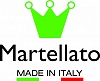 Мартеллато СРЛ / ИталияMartellato является одним из ведущих производителей в мире профессиональных инструментов и форм для кондитерских и хлебобулочных изделий. Мы вошли в этот бизнес более тридцати лет назад, и мы предлагаем разнообразные инструменты для приготовления тортов, шоколада, мороженого, хлеба и других. Из-за высокого качества Made in Italy, Martellato стал основным поставщиком инструментов для кондитеров во всем мире.6 Оборудование для выпечки хлебобулочных и мучных кондитерских изделий6.3 Вспомогательное оборудование, устройства и контрольно-измерительные приборы8 Аксессуары для производства хлебобулочных и мучных кондитерских изделий8.8 Подставки для тортов и печенья8.9 Делители и кольца для тортов8.10 Аксессуары для работы с марципаном, шоколадом и сахаром13. Оборудование шоколадного производства13.3 Оборудование для производства шоколадных полуфабрикатов13.4 Оборудование для производства шоколада и шоколадных изделийПав. Форум, FC60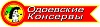 МастерДжем, ООО / РоссияКомпания является дистрибьютором производителя "Одоевские консервы" и предлагает ягодные, фруктовые и кремовые начинки для кондитерской и хлебопекарной промышленности.1. Сырье для производства хлебобулочных, мучных и сахаристых кондитерских изделий1.1 Основное сырье1.1.1 Мука1.1.2 Продукты размола зерновых культур1.1.3 Дрожжи хлебопекарные1.1.4 Соль поваренная пищевая1.1.5 Вода1.2 Дополнительное сырье1.2.1 Сахар и сахаросодержащие продукты1.2.2 Масложировые продукты1.2.3 Молоко и молочные продукты1.2.4 Яйца и яичные продукты1.2.5 Фрукты, ягоды и продукты их переработки1.2.6 Замороженные плоды и ягоды1.2.7 Семена масличных культур и орехи1.2.8 Пряности1.2.9 Начинки, глазури, кондитерские массы1.2.10 Солод1.2.11 Сухая пшеничная клейковина1.2.12 Крахмал1.2.13 Хлебопекарные смеси1.2.14 Кондитерские смеси1.2.15 Закваски и подкислители1.2.16 Нетрадионнное сырье1.2.17 Измельченные отходы мучных кондитерских изделий1.2.18 Какао, кофе, кокосовая стружка1.3 Добавки-улучшители1.3.1 Ферментные препараты1.3.2 Эмульгаторы (поверхностно-активные вещества)1.3.3 Структурообразователи (загустители, наполнители)1.3.4 Химические разрыхлители1.3.5 Пищевые красители1.3.6 Ароматизаторы1.3.7 Консерванты1.3.8 Продукты для отделки1.4 Специальное сырье для производства1.4.1 Диетических продуктов1.4.2 Экологических и биоорганических продуктов1.4.3 Продуктов функционального питания1.5 Продукты глубокой заморозки, полуфабрикаты1.5.1 Тестовые заготовки1.5.2 Хлебобулочные изделия глубокой заморозки1.5.3 Мучные кондитерские изделия глубокой заморозки1.5.4 Плоды и ягоды1.6 Прочее сырье1.6.1 Средства для улучшения сбивания1.6.2 Кремы и сухие смеси для приготовления крема1.6.3 Желирующие средства и порошки1.6.4 Содовый раствор для погружения кренделей перед выпечкойПав. 7 Зал 6, 76C10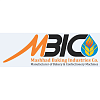 Машхад Бэйкинг Индастриз / Иран, Исламская РеспубликаОснованная в 1991 году, MASHHAD BAKING INDUSTRIES CO. является лидером в производстве, проектировании и экспорте широкого ассортимента оборудования для хлебопекарной и кондитерской промышленности, а также мобильных пекарен. Компания является первым в Иране экспортером хлебопекарного оборудования, поставляющего машины в более чем 37 стран.6 Оборудование для выпечки хлебобулочных и мучных кондитерских изделий6.1 Печи6.1.2 Ярусные печи6.1.3 Тоннельные печи6.1.5 Роторные печи7 Дополнительное оборудование для производства хлебобулочных и мучных кондитерских изделий7.6 Машины для производства национальных хлебобулочных изделий7.15 МиксерыПав. Форум, FG40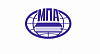 Международная промышленная академия, НОУ ДПО / РоссияМеждународная промышленная академия (МПА) более 45 лет работает в сфере дополнительного профессионального образования. Всего в академии прошли профессиональную переподготовку и повысили квалификацию более 265 тысяч руководителей и специалистов большинства отраслей пищевой и перерабатывающей промышленности России и 63 стран мира. Ежегодно в академии обучается более 7 тысяч руководителей, топ-менеджеров и специалистов практически всех категорий, в том числе главные инженеры и энергетики, технологи и заведующие производственно-технологическими лабораториями, экономисты, бухгалтеры, маркетологи, руководители кадровых департаментов и т.д. Более 25% объема мероприятий академии занимают образовательные программы в области хлебопекарного и кондитерского производств, срок обучения по которым составляет: ˗ от 16 до 100 часов – повышение квалификации; ˗ от 250 до 540 часов – профессиональная переподготовка; ˗ от 3 лет – аспирантура по технологическому научному направлению. Международная промышленная академия проводит международные форумы и конференции, симпозиумы и семинары по актуальным проблемам отраслей АПК, организует семинары-презентации отечественных и зарубежных фирм и компаний, а также выездные семинары на международные выставки, ведущие фирмы и предприятия. Международная промышленная академия – это современный учебно-производственный комплекс в центре Москвы с конференц-залом, деловым центром и аудиториями, оснащенными всеми необходимыми техническими средствами. Слушатели МПА проживают в гостиницах академии.21. Обслуживание и информация21.10 Обучение и повышение квалификации21.14 Организации /Союзы и ассоциации /ИнститутыПав. 7 Зал 6, 76С30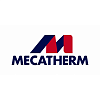 Мекатерм / ФранцияMecatherm разрабатывает, собирает и поставляет промышленные линии для хлебозаводов. Более 700 автоматических линий было установлено в более чем 50 странах мира, что делает Mecatherm мировым лидером, уделяющим особое внимание научно-исследовательской работе. Исторически, Mecatherm является специалистом по производству французских багетов и других видов хлеба с корочкой, хотя компания устанавливает линии для производства любых хлебобулочных и кондитерских изделий, таких как булочки, сдобные и слоённые изделия, тостовые хлеба, лепёшки, десерты. Mecatherm предоставляет в распоряжение клиентов технологический центр на 3 000 кв. м, который оборудован 5-ю автоматическими линиями, где возможно показать свои опыт и разработать новые продукты, в постоянном сотрудничестве со своими клиентами.3 Оборудование для подготовки сырья к производству3.13 Охлаждающие и темперирующие машины6 Оборудование для выпечки хлебобулочных и мучных кондитерских изделий6.1 Печи6.1.1 Шкафные печи6.1.2 Ярусные печи6.1.3 Тоннельные печи6.1.4 Тупиковые печи6.1.5 Роторные печи6.1.6 Конвективные печи6.1.7 Электрические печи6.1.8 Стеллажные печи6.1.9 Термомасляные печи6.1.10 Газовые печи6.1.11 Регенеративные печи6.1.12 Канальные печи6.1.13 Паровые печи6.1.14 Пароводяные печи6.1.15 Комбинированные печи6.1.16 Обжарочные печи6.1.17 Специализированные печи9. Оборудование для охлаждения и замораживания9.1 Спиральные конвейеры9.2 Холодильные шкафы, холодильные камеры9.3 Морозильные камеры9.4 Установки шоковой заморозки9.5 Камеры глубокой заморозки9.6 Морозильные системы транспортировки9.7 Увлажнители9.8 Радиаторы водяного охлажденияПав. Форум, FA40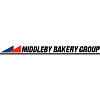 Мидлби Уорлдуайд РУС, ООО / РоссияООО «Мидлби Уорлдуайд РУС» входит в состав Bakery Group Middleby. Бренды Bakery Group Middleby предлагают надежные решения для производства хлеба, булочек и булочных изделий, а также различных видов кексов и тортов, печенья, зерновых изделий, запеченых закусок и многое другое. Наш ассортимент охватывает все промышленные процессы производства: от замеса теста, его подачи и формовки, ламинирования и раскатки до выпечки и охлаждения, а также для автоматических решений для выгрузки изделий из форм и подачи их на нарезку и последующую упаковку, обеспечивая постоянное качество продуктов с высококачественной отделкой.4 Оборудование для производства полуфабрикатов4.6 Тестомесильные машины4.7 Экструдеры4.9 Тестоприготовительные агрегаты5 Оборудование для разделки теста5.1 Тестоспуски5.2 Дежеподъемники5.3 Дежеопрокидыватели5.4 Оборудование для деления теста на куски5.5 Оборудование для предварительной расстойки тестовых заготовок5.6 Оборудование для формования тестовых заготовок5.6.1 Тестоокруглительные машины5.6.2 Тестораскаточные машины5.6.3 Тестозакаточные машины5.6.4 Машины для штампования тестовых заготовок5.7 Оборудование для заморозки тестовых заготовок5.9 Оборудование для окончательной расстойки тестовых заготовок5.10 Оборудование для нарезки и наколки тестовых заготовок6 Оборудование для выпечки хлебобулочных и мучных кондитерских изделий6.1 Печи6.1.2 Ярусные печи6.1.3 Тоннельные печи6.1.5 Роторные печи6.1.6 Конвективные печи6.1.7 Электрические печи6.1.8 Стеллажные печи6.1.10 Газовые печи6.1.15 Комбинированные печи6.1.17 Специализированные печи6.2 Расстойно-печные агрегаты7 Дополнительное оборудование для производства хлебобулочных и мучных кондитерских изделий7.5 Машины для производства сдобных изделий7.6 Машины для производства национальных хлебобулочных изделий7.7 Машины для производства изделий длительного хранения7.11 Ламинаторы и линии ламинации7.15 Миксеры7.20 Ротационные формующие машины7.25 Оборудование для смазки листов, противней и форм8 Аксессуары для производства хлебобулочных и мучных кондитерских изделий8.2 Конвейерные ленты и системы8.3 Тележки, вагонетки8.13 Покрытия и смазки для листов, противней и форм9. Оборудование для охлаждения и замораживания9.1 Спиральные конвейеры9.2 Холодильные шкафы, холодильные камеры9.3 Морозильные камеры11 Линии производства хлебобулочных и мучных кондитерских изделий12. Комплектные пекарни16 Оборудование и аксессуары для упаковки, упаковочные материалы16.1 Упаковочные линии16.7 Машины для заварки пакетов16.9 Клипсатор пакетов16.10 Устройства для этикетирования и маркировкиПав. 7 Зал 4, 74B40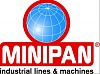 Минипан Срл / ИталияС 1957 года Minipan Srl является лидирующим производителем формовочных машин для производства хлебобулочных и кондитерских изделий, различных видов хлеба и безглютеновой продукции. Наша цель заключается в предоставлении эффективных и надёжных решений для удовлетворения требований всех наших клиентов, одновременно соблюдая традицию и способствуя их творчеству. Мы проектируем и производим индивидуальные решения, уже предназначенные для соединения с дополнительными устройствами для повышения уровня автоматизации, производства широкого ассортимента продукции и упрощения операций очистки машин.4 Оборудование для производства полуфабрикатов4.7 Экструдеры5 Оборудование для разделки теста5.2 Дежеподъемники5.4 Оборудование для деления теста на куски5.5 Оборудование для предварительной расстойки тестовых заготовок5.6 Оборудование для формования тестовых заготовок5.6.2 Тестораскаточные машины7 Дополнительное оборудование для производства хлебобулочных и мучных кондитерских изделий7.4 Машины для производства рогаликов7.5 Машины для производства сдобных изделий7.7 Машины для производства изделий длительного хранения7.11 Ламинаторы и линии ламинации7.12 Дозировочные машины7.13 Отсадочные машины7.24 Оборудование для резки мучных кондитерских изделий7.25 Оборудование для смазки листов, противней и форм8 Аксессуары для производства хлебобулочных и мучных кондитерских изделий8.2 Конвейерные ленты и системы8.3 Тележки, вагонетки8.4 Разделочные столы для теста8.5 Формы, противни, кассеты, лотки, коврики11 Линии производства хлебобулочных и мучных кондитерских изделий18 Очистка и гигиена производства18.2 Очистительные устройстваПав. Форум, FC80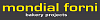 Мондиал Форни / ИталияMondial Forni - лидер на рынке оборудования для хлебопечения с 1947. Мы продолжаем развивать наши продукты и горды быть поставщиками главных российских Ритейлеров. Мы работаем в сотрудничестве с нашими Клиентами чтобы совершенствовать наше оборудование и удовлетворять любые запросы рынка5 Оборудование для разделки теста5.7 Оборудование для заморозки тестовых заготовок5.9 Оборудование для окончательной расстойки тестовых заготовок6 Оборудование для выпечки хлебобулочных и мучных кондитерских изделий6.1 Печи6.1.2 Ярусные печи6.1.3 Тоннельные печи6.1.5 Роторные печи6.1.6 Конвективные печи6.1.7 Электрические печи6.1.8 Стеллажные печи6.1.14 Пароводяные печи6.1.15 Комбинированные печиПав. 7 Зал 4, 74C10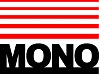 МОНО Эквипмент / Соединенное КоролевствоMONO Equipment является одним из ведущих разработчиков и производителей хлебопекарного и кондитерского оборудования, а также пищевого оборудования в Великобритании. MONO Equipment предоставляет широкий спектр профессиональных услуг и готовые решения, адаптированные под каждое требование и каждый бюджет: от небольших и надежных конвекционных печей для выпечки полного цикла в небольших магазинах до комплексного оборудования для полностью автоматизированного хлебозавода.5 Оборудование для разделки теста5.1 Тестоспуски5.2 Дежеподъемники5.3 Дежеопрокидыватели5.4 Оборудование для деления теста на куски5.5 Оборудование для предварительной расстойки тестовых заготовок5.6 Оборудование для формования тестовых заготовок5.6.1 Тестоокруглительные машины5.6.2 Тестораскаточные машины5.6.3 Тестозакаточные машины5.6.4 Машины для штампования тестовых заготовок5.7 Оборудование для заморозки тестовых заготовок5.8 Оборудование для дефростации тестовых заготовок5.9 Оборудование для окончательной расстойки тестовых заготовок5.10 Оборудование для нарезки и наколки тестовых заготовок6 Оборудование для выпечки хлебобулочных и мучных кондитерских изделий6.1 Печи6.1.2 Ярусные печи6.1.5 Роторные печи6.1.6 Конвективные печи6.1.7 Электрические печи6.1.8 Стеллажные печи6.1.9 Термомасляные печи6.1.10 Газовые печи6.1.11 Регенеративные печи6.1.13 Паровые печи6.1.14 Пароводяные печи6.1.15 Комбинированные печи6.1.16 Обжарочные печи6.1.17 Специализированные печи6.2 Расстойно-печные агрегаты6.3 Вспомогательное оборудование, устройства и контрольно-измерительные приборы9. Оборудование для охлаждения и замораживания9.2 Холодильные шкафы, холодильные камеры9.3 Морозильные камеры12. Комплектные пекарни13. Оборудование шоколадного производства13.4 Оборудование для производства шоколада и шоколадных изделий13.5 Агрегаты и линии шоколадного производства14. Оборудование конфетного производства14.1 Оборудование для подготовки сырья к производству14.3 Оборудование для формирования изделий14.3.2 Оборудование для формования14.3.3 Оборудование для глазирования14.4 Агрегаты и линии конфетного производства16 Оборудование и аксессуары для упаковки, упаковочные материалы16.4 Заверточные машиныПав. Форум, FC85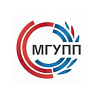 Московский государственный университет пищевых производств / РоссияМосковский государственный университет пищевых производств - один из крупнейших инженерно-технических вузов России21. Обслуживание и информация21.10 Обучение и повышение квалификации21.14 Организации /Союзы и ассоциации /ИнститутыПав. 7 Зал 6, 76B30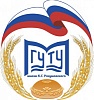 Московский Государственный Университет Технологий и Управления им. К.Г. Разумовского (Первый казачий университет) / РоссияМосковский государственный университет технологий и управления им. К.Г. Разумовского готовит востребованных на рынке труда выпускников, для которых не составляет труда найти себе работу после окончания университета. Во многом это утверждение справедливо благодаря тому, что МГУТУ- профессиональный вуз. Мы смело можем сказать, что авторитет вуза знают и ценят профессиональной среде. Так, по оценкам независимого рейтингового агенства в сфере образования "РейтОР", в рейтинге вузов агропромышленногокомплекса и пищевой промышленности, который составляется на основе оценок работодателей, МГУТУ занимает второе место. А это значит, что знания, приобретаемые в нашем вузе адекватны адекватны сегодняшним реалиям. Ведь, несмотря на все слагаемые успешного выбора будущего сотрудника, главным критерием при приеме на работу остается наличие социальных знаний. Наших выпускников всегда рады видеть не только на крупнейших предприятиях пищевой и перерабатывающей промышленности, комбинатах общественного питания, охотно приглашают воспитанников МГУТУ также в отраслевые научно-исследовательские институты и государственные структуры с контрольными функциями.21. Обслуживание и информация21.10 Обучение и повышение квалификации21.14 Организации /Союзы и ассоциации /ИнститутыПав. 7 Зал 6, 76B20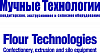 Мучные технологии / РоссияКомпания «Мучные Технологии» - один из старейших игроков на Российском рынке оборудования для кондитерской, хлебопекарной и снековой промышленности. Наша специализация - подбор, проектирование, поставка и сервисное обслуживание оборудования для производства мучных кондитерских и хлебобулочных изделий: печенья всех видов, пряников с начинкой, бисквитных рулетов и тортов, пирожных, кексов, формового и подового хлеба, багетов, пиццы, круассанов, хлебных палочек, сухих завтраков и снеков.1.1.1 Мука1.3.3 Структурообразователи (загустители, наполнители)1.3.7 Консерванты1.4.1 Диетических продуктов1.4.2 Экологических и биоорганических продуктов1.4.3 Продуктов функционального питания1.5.1 Тестовые заготовки2 Оборудование для приема, хранения и транспортировки сыпучего и жидкого сырья2.15 Насосы2.16 Прочее оборудованиеПав.7 Зал 3, 73D05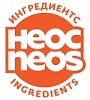 Неос Ингредиентс, ООО / РоссияКомпания ООО «Неос Ингредиентс» занимается поставками высококачественных функциональных пищевых ингредиентов и оборудования для кондитерской и хлебопекарной промышленностей из Европейского Союза, Китая, Малайзии и Бразилии, ведущих российских производителей. Компания является дистрибьютором фирм «Русские Ингредиенты», «Ernst Böcker GmbH & Co. KG», «Dubor Groneweg GmbH & Co. KG», «Boyens Backservice GmbH», «Kallbergs Industry AB», «Aromatic AB», «Riken Vitamin Co., Ltd.», «FoodChem International Corporation», «Gelnex». Дилерская сеть позволяет осуществлять качественное обслуживание и помощь нашим Клиентам в регионах, квалифицированные технологические консультации, в том числе выездные. Система скидок, возможная отсрочка платежа, поставка пищевых добавок, ингредиентов и сырья под заказ.1. Сырье для производства хлебобулочных, мучных и сахаристых кондитерских изделий1.2 Дополнительное сырье1.2.2 Масложировые продукты1.2.4 Яйца и яичные продукты1.2.15 Закваски и подкислители1.3 Добавки-улучшители1.3.2 Эмульгаторы (поверхностно-активные вещества)1.3.4 Химические разрыхлители1.3.7 Консерванты1.6 Прочее сырье1.6.1 Средства для улучшения сбивания1.6.3 Желирующие средства и порошки7 Дополнительное оборудование для производства хлебобулочных и мучных кондитерских изделий7.14 Глазировочные машины7.16 Машины для отделки изделий8 Аксессуары для производства хлебобулочных и мучных кондитерских изделий8.13 Покрытия и смазки для листов, противней и формПав. 7 Зал 5, 75C55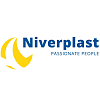 Ниверпласт / НидерландыМы, команда Niverplast, будем рады работать вместе с вами. Наша цель, амбиции и дело, которому мы преданы - улучшение вашего бизнеса с помощью упаковочных решений. Мы – ваш партнер, который всегда будет рядом с вами. Наша страстная, профессиональная и квалифицированная команда предоставляет вам высококачественные, инновационные, простые в эксплуатации и уникальные упаковочные решения. Niverplast гарантирует самую низкую совокупную стоимость владения и 100% удовлетворение результатом. Наша работа выполнена, когда вы удовлетворены. У нас большая страсть к упаковочным решениям и людям. Вы, как никто другой, лучше знаете свой бизнес. Поэтому мы работаем С вами, а не ДЛЯ вас. Вместе мы найдем лучшие упаковочные решения для вашего бизнеса, и вы будете так же довольны Niverplast, как и мы.10. Оборудование для хранилищ готовой продукции и экспедиций11 Линии производства хлебобулочных и мучных кондитерских изделий12. Комплектные пекарни16 Оборудование и аксессуары для упаковки, упаковочные материалы16.1 Упаковочные линии16.2 Упаковочные машины16.3 Загрузочные устройства для упаковочных машин16.4 Заверточные машины16.5 Оборудование для нарезки изделий16.6 Машины для упаковки в термоусадочную пленку16.7 Машины для заварки пакетов16.8 Машины для вакуумной упаковки16.9 Клипсатор пакетов16.10 Устройства для этикетирования и маркировки16.11 Бумага, целлофан, пленочные материалы, картон, пергамент, фольга, пакеты, короба16.12. Прочие средства упаковкиПав. Форум, FC45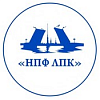 НПФ ЛПК, ООО / РоссияНПФ ЛПК выпускает бумажные пакеты для выпечки, пакеты под хлеб из всех видов плёнок, плёнки с печатью и без.16 Оборудование и аксессуары для упаковки, упаковочные материалы16.11 Бумага, целлофан, пленочные материалы, картон, пергамент, фольга, пакеты, короба16.12. Прочие средства упаковкиПав. 7 Зал 6, 76C10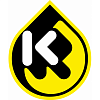 НТК-контур, АО / РоссияОсновным направлением деятельности компании является проектирование и производство оборудования для пищевой, кондитерской и хлебопекарной промышленности. Важнейшая специализация предприятия — механизация и автоматизация технологических процессов транспортирования и дозирования сыпучих и жидких продуктов.2 Оборудование для приема, хранения и транспортировки сыпучего и жидкого сырья2.1 Системы бестарного хранения и транспортировки муки2.2 Весовое оборудование2.3 Стеллажи2.4 Загрузочные и разгрузочные устройства2.5 Питатели2.6 Оборудование для растаривания мешков2.7 Холодильные камеры2.8 Емкости (силосы, бункеры, резервуары, цистерны, контейнеры)2.9 Просеиватели2.10 Транспортное оборудование, системы и линии2.11 Циклоны2.12 Воздушные фильтры2.13 Компрессоры2.14 Воздуходувки2.15 Насосы2.16 Прочее оборудование3 Оборудование для подготовки сырья к производству3.1 Машины и агрегаты для подготовки муки3.2 Дозаторы и дозирующие станции3.3 Смесители3.4 Гомогенизаторы3.5 Солерастворители3.6 Сахарорастворители3.7 Оборудование для пластификации жировых продуктов3.8 Смесители для жидких полуфабрикатов3.9 Оборудование для подготовки яичного меланжа3.10 Оборудование для подготовки воды3.11 Оборудование для переработки возвратной продукции и отходов3.12 Оборудование для измельчения орехов, сахара и др.3.13 Охлаждающие и темперирующие машины3.14 Льдогенераторы4 Оборудование для производства полуфабрикатов4.1 Расходные емкости4.2 Производственные бункеры4.3 Дозаторы4.4 Смесители4.5 Заварочные машины4.6 Тестомесильные машины4.7 Экструдеры4.8 Емкости и дежи для созревания полуфабрикатов4.9 Тестоприготовительные агрегаты5 Оборудование для разделки теста5.1 Тестоспуски5.2 Дежеподъемники5.3 Дежеопрокидыватели5.4 Оборудование для деления теста на куски5.5 Оборудование для предварительной расстойки тестовых заготовок5.6 Оборудование для формования тестовых заготовок5.6.1 Тестоокруглительные машины5.6.2 Тестораскаточные машины5.6.3 Тестозакаточные машины5.6.4 Машины для штампования тестовых заготовок5.7 Оборудование для заморозки тестовых заготовок5.8 Оборудование для дефростации тестовых заготовок5.9 Оборудование для окончательной расстойки тестовых заготовок5.10 Оборудование для нарезки и наколки тестовых заготовок6 Оборудование для выпечки хлебобулочных и мучных кондитерских изделий6.1 Печи6.1.1 Шкафные печи6.1.2 Ярусные печи6.1.3 Тоннельные печи6.1.4 Тупиковые печи6.1.5 Роторные печи6.1.6 Конвективные печи6.1.7 Электрические печи6.1.8 Стеллажные печи6.1.9 Термомасляные печи6.1.10 Газовые печи6.1.11 Регенеративные печи6.1.12 Канальные печи6.1.13 Паровые печи6.1.14 Пароводяные печи6.1.15 Комбинированные печи6.1.16 Обжарочные печи6.1.17 Специализированные печи6.2 Расстойно-печные агрегаты6.3 Вспомогательное оборудование, устройства и контрольно-измерительные приборы7 Дополнительное оборудование для производства хлебобулочных и мучных кондитерских изделий7.1 Машины для производства кренделей7.2 Машины для обработки кренделей щёлоком7.3 Машины для производства изделий из слоеного теста7.4 Машины для производства рогаликов7.5 Машины для производства сдобных изделий7.6 Машины для производства национальных хлебобулочных изделий7.7 Машины для производства изделий длительного хранения7.8 Машины для производства вафель7.9 Сбивальные машины7.10 Вальцующие машины7.11 Ламинаторы и линии ламинации7.12 Дозировочные машины7.13 Отсадочные машины7.14 Глазировочные машины7.15 Миксеры7.16 Машины для отделки изделий7.17 Машины дражировочные7.18 Эмульсаторы7.19 Варочные котлы7.20 Ротационные формующие машины7.21 Мельницы для приготовления сахарной пудры7.22 Машины для очистки орехов7.23 Измельчители орехов, шоколада7.24 Оборудование для резки мучных кондитерских изделий7.25 Оборудование для смазки листов, противней и форм11 Линии производства хлебобулочных и мучных кондитерских изделий12. Комплектные пекарни18 Очистка и гигиена производства18.1 Оборудование для мойки и сушки инвентаря, тары, помещений и оборудования18.2 Очистительные устройства18.3 Средства для дезинфекции18.4 Очистительные машины для хлебных корзин18.5 Камеры для очистки тележек18.6 Рабочая одежда21. Обслуживание и информация21.1 Программное и аппаратное обеспечение21.2 Коммуникационные и информационные технологии21.3 Компьютерное управление21.4 Логистика.21.5 Банки и страхование21.6 Планирование производства21.7 Лизинг, финансирование21.8 Консультационная помощь предприятиям21.9 Планирование и проектирование21.10 Обучение и повышение квалификации21.11 Реклама21.12 Охрана труда и промышленная безопасность21.13 Издательства /Специализированная пресса21.14 Организации /Союзы и ассоциации /ИнститутыПав. 7 Зал 5, 75D13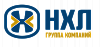 НХЛ Группа Компаний / РоссияПоставщик хлебопекарного, кондитерского, мясоперерабатывающего, упаковочного оборудования, пищевых ингредиентов, расходных материалов и услуг для предприятий пищевой промышленности России. Компания осуществляет: технологическое проектирование, подбор и поставку оборудования, технический и технологический запуск, сервисное обслуживание. Компания отбирает оптимальные технические и технологические решения с учетом специфики производства заказчика. Филиалы: г.Москва (495) 646-24-11, р.Татарстан (843) 200-10-96, р.Казахстан (727) 341-09-81, г.Краснодар (861) 212-67-61, г.Красноярск (391) 200-14-87, г.Белгород 8-920-017-80-43, г.Новосибирск (383) 319-85-64.1. Сырье для производства хлебобулочных, мучных и сахаристых кондитерских изделий1.2 Дополнительное сырье1.2.9 Начинки, глазури, кондитерские массы1.2.11 Сухая пшеничная клейковина1.2.13 Хлебопекарные смеси1.2.14 Кондитерские смеси1.2.15 Закваски и подкислители1.3 Добавки-улучшители1.3.1 Ферментные препараты1.3.2 Эмульгаторы (поверхностно-активные вещества)1.3.3 Структурообразователи (загустители, наполнители)1.3.4 Химические разрыхлители1.3.5 Пищевые красители1.3.6 Ароматизаторы1.3.7 Консерванты1.3.8 Продукты для отделки1.4 Специальное сырье для производства1.4.1 Диетических продуктов1.4.2 Экологических и биоорганических продуктов1.4.3 Продуктов функционального питания2 Оборудование для приема, хранения и транспортировки сыпучего и жидкого сырья2.1 Системы бестарного хранения и транспортировки муки2.2 Весовое оборудование2.4 Загрузочные и разгрузочные устройства2.7 Холодильные камеры2.8 Емкости (силосы, бункеры, резервуары, цистерны, контейнеры)2.9 Просеиватели3 Оборудование для подготовки сырья к производству3.2 Дозаторы и дозирующие станции3.10 Оборудование для подготовки воды3.13 Охлаждающие и темперирующие машины3.14 Льдогенераторы4 Оборудование для производства полуфабрикатов4.3 Дозаторы4.5 Заварочные машины4.6 Тестомесильные машины4.9 Тестоприготовительные агрегаты5 Оборудование для разделки теста5.1 Тестоспуски5.2 Дежеподъемники5.3 Дежеопрокидыватели5.4 Оборудование для деления теста на куски5.5 Оборудование для предварительной расстойки тестовых заготовок5.6 Оборудование для формования тестовых заготовок5.6.1 Тестоокруглительные машины5.6.2 Тестораскаточные машины5.6.3 Тестозакаточные машины5.6.4 Машины для штампования тестовых заготовок5.7 Оборудование для заморозки тестовых заготовок5.8 Оборудование для дефростации тестовых заготовок5.9 Оборудование для окончательной расстойки тестовых заготовок5.10 Оборудование для нарезки и наколки тестовых заготовок6 Оборудование для выпечки хлебобулочных и мучных кондитерских изделий6.1 Печи6.1.1 Шкафные печи6.1.2 Ярусные печи6.1.3 Тоннельные печи6.1.4 Тупиковые печи6.1.5 Роторные печи6.1.6 Конвективные печи6.1.7 Электрические печи6.1.8 Стеллажные печи6.1.9 Термомасляные печи6.1.10 Газовые печи6.1.11 Регенеративные печи6.1.12 Канальные печи6.1.13 Паровые печи6.1.14 Пароводяные печи6.1.15 Комбинированные печи6.1.16 Обжарочные печи6.1.17 Специализированные печи6.2 Расстойно-печные агрегаты7 Дополнительное оборудование для производства хлебобулочных и мучных кондитерских изделий7.1 Машины для производства кренделей7.3 Машины для производства изделий из слоеного теста7.4 Машины для производства рогаликов7.5 Машины для производства сдобных изделий7.6 Машины для производства национальных хлебобулочных изделий7.7 Машины для производства изделий длительного хранения7.8 Машины для производства вафель7.9 Сбивальные машины7.11 Ламинаторы и линии ламинации7.12 Дозировочные машины7.13 Отсадочные машины7.14 Глазировочные машины7.15 Миксеры7.16 Машины для отделки изделий7.19 Варочные котлы8 Аксессуары для производства хлебобулочных и мучных кондитерских изделий8.5 Формы, противни, кассеты, лотки, коврики9. Оборудование для охлаждения и замораживания9.1 Спиральные конвейеры9.2 Холодильные шкафы, холодильные камеры9.4 Установки шоковой заморозки9.5 Камеры глубокой заморозки16 Оборудование и аксессуары для упаковки, упаковочные материалы16.1 Упаковочные линии16.2 Упаковочные машины16.3 Загрузочные устройства для упаковочных машин16.5 Оборудование для нарезки изделий16.6 Машины для упаковки в термоусадочную пленку16.7 Машины для заварки пакетов16.8 Машины для вакуумной упаковки16.9 Клипсатор пакетов16.10 Устройства для этикетирования и маркировки19 Продажа. Оборудование для HoReCa и ритейл19.3 Морозильные лари и витрины19.6 Печи для HoReCa и РитейлПав. 7 Зал 5, 75C30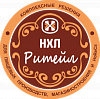 НХЛ-Ритейл, ООО / РоссияООО " НХЛ-Ритейл" - одна из ведущих компаний, специализирующихся на предоставлении комплексных решений по оснащению розничных сетей и центральных производств при них. В основе работы компании - комплексный подход к решению задач клиента и воплощению проекта. Компания разрабатывает проекты "под ключ" на основе базовых решений - концептов, с учетом специфики каждого проекта.2 Оборудование для приема, хранения и транспортировки сыпучего и жидкого сырья2.1 Системы бестарного хранения и транспортировки муки2.7 Холодильные камеры2.8 Емкости (силосы, бункеры, резервуары, цистерны, контейнеры)2.9 Просеиватели3 Оборудование для подготовки сырья к производству3.1 Машины и агрегаты для подготовки муки3.2 Дозаторы и дозирующие станции3.3 Смесители3.14 Льдогенераторы4 Оборудование для производства полуфабрикатов4.3 Дозаторы4.4 Смесители4.5 Заварочные машины4.6 Тестомесильные машины4.9 Тестоприготовительные агрегаты5 Оборудование для разделки теста5.1 Тестоспуски5.2 Дежеподъемники5.3 Дежеопрокидыватели5.4 Оборудование для деления теста на куски5.5 Оборудование для предварительной расстойки тестовых заготовок5.6 Оборудование для формования тестовых заготовок5.6.1 Тестоокруглительные машины5.6.2 Тестораскаточные машины5.6.3 Тестозакаточные машины5.6.4 Машины для штампования тестовых заготовок5.7 Оборудование для заморозки тестовых заготовок5.8 Оборудование для дефростации тестовых заготовок5.9 Оборудование для окончательной расстойки тестовых заготовок5.10 Оборудование для нарезки и наколки тестовых заготовок6 Оборудование для выпечки хлебобулочных и мучных кондитерских изделий6.1 Печи6.1.1 Шкафные печи6.1.2 Ярусные печи6.1.3 Тоннельные печи6.1.4 Тупиковые печи6.1.5 Роторные печи6.1.6 Конвективные печи6.1.7 Электрические печи6.1.8 Стеллажные печи6.1.9 Термомасляные печи6.1.10 Газовые печи6.1.11 Регенеративные печи6.1.12 Канальные печи6.1.13 Паровые печи6.1.14 Пароводяные печи6.1.15 Комбинированные печи6.1.16 Обжарочные печи6.1.17 Специализированные печи6.2 Расстойно-печные агрегаты7 Дополнительное оборудование для производства хлебобулочных и мучных кондитерских изделий7.1 Машины для производства кренделей7.3 Машины для производства изделий из слоеного теста7.5 Машины для производства сдобных изделий7.6 Машины для производства национальных хлебобулочных изделий7.9 Сбивальные машины7.12 Дозировочные машины7.13 Отсадочные машины7.14 Глазировочные машины7.15 Миксеры7.16 Машины для отделки изделий7.20 Ротационные формующие машины7.24 Оборудование для резки мучных кондитерских изделий9. Оборудование для охлаждения и замораживания9.1 Спиральные конвейеры9.2 Холодильные шкафы, холодильные камеры9.3 Морозильные камеры9.4 Установки шоковой заморозки9.5 Камеры глубокой заморозки9.6 Морозильные системы транспортировки11 Линии производства хлебобулочных и мучных кондитерских изделий12. Комплектные пекарни16 Оборудование и аксессуары для упаковки, упаковочные материалы16.1 Упаковочные линии16.2 Упаковочные машины16.5 Оборудование для нарезки изделий16.6 Машины для упаковки в термоусадочную пленку16.8 Машины для вакуумной упаковки16.9 Клипсатор пакетов16.10 Устройства для этикетирования и маркировки19 Продажа. Оборудование для HoReCa и ритейл19.1 Освещение19.2 Корзины19.3 Морозильные лари и витрины19.4 Оборудование для оснащения магазинов19.5 Весы19.6 Печи для HoReCa и Ритейл19.7 Управление торговыми филиалами20 Горячие напитки и оборудование20.1 Кофе-машины для эспрессо и оборудование для приготовления эспрессо20.2 Кофе-машины и оборудование для приготовления кофеПав. 7 Зал 5, 75C20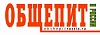 Общепит в России / РоссияВ2В журнал о рынке общественного питания (питания вне дома, food service) в России. Для предпринимателей и специалистов индустрии питания.21. Обслуживание и информация21.13 Издательства /Специализированная прессаПав. Форум, FE80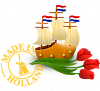 ООО БНЛ / РоссияОсуществляем подбор и отработку технологий. Поставляем хлебопекарное, кондитерское, упаковочное оборудование, как отдельные единицы , так и полностью автоматические линии. Оказываем весь спектр услуг по обслуживанию, запуску нового оборудования, осуществляем гарантийный и после гарантийный ремонт + поставка запасных частей.5 Оборудование для разделки теста5.1 Тестоспуски5.2 Дежеподъемники5.3 Дежеопрокидыватели5.4 Оборудование для деления теста на куски5.5 Оборудование для предварительной расстойки тестовых заготовок5.6 Оборудование для формования тестовых заготовок5.6.1 Тестоокруглительные машины5.6.2 Тестораскаточные машины5.6.3 Тестозакаточные машины5.6.4 Машины для штампования тестовых заготовок5.7 Оборудование для заморозки тестовых заготовок5.8 Оборудование для дефростации тестовых заготовок5.9 Оборудование для окончательной расстойки тестовых заготовок5.10 Оборудование для нарезки и наколки тестовых заготовок6 Оборудование для выпечки хлебобулочных и мучных кондитерских изделий6.1 Печи6.1.1 Шкафные печи6.1.2 Ярусные печи6.1.3 Тоннельные печи6.1.4 Тупиковые печи6.1.5 Роторные печи6.1.6 Конвективные печи6.1.7 Электрические печи6.1.8 Стеллажные печи6.1.9 Термомасляные печи6.1.10 Газовые печи6.1.11 Регенеративные печи6.1.12 Канальные печи6.1.13 Паровые печи6.1.14 Пароводяные печи6.1.15 Комбинированные печи6.1.16 Обжарочные печи6.1.17 Специализированные печи6.2 Расстойно-печные агрегаты6.3 Вспомогательное оборудование, устройства и контрольно-измерительные приборы7 Дополнительное оборудование для производства хлебобулочных и мучных кондитерских изделий7.1 Машины для производства кренделей7.2 Машины для обработки кренделей щёлоком7.3 Машины для производства изделий из слоеного теста7.4 Машины для производства рогаликов7.5 Машины для производства сдобных изделий7.6 Машины для производства национальных хлебобулочных изделий7.7 Машины для производства изделий длительного хранения7.8 Машины для производства вафель7.9 Сбивальные машины7.10 Вальцующие машины7.11 Ламинаторы и линии ламинации7.12 Дозировочные машины7.13 Отсадочные машины7.14 Глазировочные машины7.15 Миксеры7.16 Машины для отделки изделий7.17 Машины дражировочные7.18 Эмульсаторы7.19 Варочные котлы7.20 Ротационные формующие машины7.21 Мельницы для приготовления сахарной пудры7.22 Машины для очистки орехов7.23 Измельчители орехов, шоколада7.24 Оборудование для резки мучных кондитерских изделий7.25 Оборудование для смазки листов, противней и форм8 Аксессуары для производства хлебобулочных и мучных кондитерских изделий8.1 Стеллажи для выпечки и хранения8.2 Конвейерные ленты и системы8.3 Тележки, вагонетки8.4 Разделочные столы для теста8.5 Формы, противни, кассеты, лотки, коврики8.6 Вставки в формы8.7 Отсадочные, шприцевальные, отделочные мешки и трубки для отделки поверхности8.8 Подставки для тортов и печенья8.9 Делители и кольца для тортов8.10 Аксессуары для работы с марципаном, шоколадом и сахаром8.11 Венчики сбивальной машины8.12 Вощеная бумага8.13 Покрытия и смазки для листов, противней и форм8.14 Прочие акссесуары и вспомогательные инструменты8.15 Устройства для регенерации энергии8.16 Устройства для защиты окружающей среды8.17 Водоочистительные устройства11 Линии производства хлебобулочных и мучных кондитерских изделий12. Комплектные пекарни13. Оборудование шоколадного производства13.1 Оборудование для первичной обработки какао-бобов13.2 Оборудование для производства масла какао и какао-порошка13.3 Оборудование для производства шоколадных полуфабрикатов13.4 Оборудование для производства шоколада и шоколадных изделий13.5 Агрегаты и линии шоколадного производства14. Оборудование конфетного производства14.1 Оборудование для подготовки сырья к производству14.2 Оборудование для производства конфетных масс14.3 Оборудование для формирования изделий14.3.1 Оборудование для подготовки конфетных масс к формованию14.3.2 Оборудование для формования14.3.3 Оборудование для глазирования14.3.4 Оборудование для декорирования14.3.5 Оборудование для охлаждения14.4 Агрегаты и линии конфетного производства16 Оборудование и аксессуары для упаковки, упаковочные материалы16.1 Упаковочные линии16.2 Упаковочные машины16.3 Загрузочные устройства для упаковочных машин16.4 Заверточные машины16.5 Оборудование для нарезки изделий16.6 Машины для упаковки в термоусадочную пленку16.7 Машины для заварки пакетов16.8 Машины для вакуумной упаковки16.9 Клипсатор пакетов16.10 Устройства для этикетирования и маркировки16.11 Бумага, целлофан, пленочные материалы, картон, пергамент, фольга, пакеты, короба16.12. Прочие средства упаковкиПав. 7 Зал 5, 75D20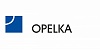 Опелка ГмбХ / ГерманияФирма Opelka GmbH разрабатывает и производит оборудование для всех видов выпечки во фритюре. Ассортимент изделий которые можно выпекать достаточно широк , это берлинеры, донатсы, пончики, творожные шарики чак-чак, калеве, баурсак и другие подобные изделия. Благодаря новым технологиям выпечка машинами фирмы Opelka стала намного технологичнее. В зависимости от комплектации жарить продукты можно на поверхности масла или погружным способом. Гибкость в самой современной форме предлагает разнообразие вариантов наших БЕЗСПИРАЛЬНЫХ УНИВЕРСАЛЬНЫХ МАШИН, от моделей производительностью 200-600 берлинеров в час до автоматических линий с производительностью 1200 - 30000 донатсов в час.6 Оборудование для выпечки хлебобулочных и мучных кондитерских изделий6.1 Печи6.1.1 Шкафные печи6.1.2 Ярусные печи6.1.3 Тоннельные печи6.1.4 Тупиковые печи6.1.5 Роторные печи6.1.6 Конвективные печи6.1.7 Электрические печи6.1.8 Стеллажные печи6.1.9 Термомасляные печи6.1.10 Газовые печи6.1.11 Регенеративные печи6.1.12 Канальные печи6.1.13 Паровые печи6.1.14 Пароводяные печи6.1.15 Комбинированные печи6.1.16 Обжарочные печи6.1.17 Специализированные печи6.2 Расстойно-печные агрегаты6.3 Вспомогательное оборудование, устройства и контрольно-измерительные приборыПав. Форум, FD75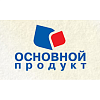 Основной продукт / РоссияНаша компания производит взорванные злаки и экструзию уже более 20-ти лет.1. Сырье для производства хлебобулочных, мучных и сахаристых кондитерских изделий1.1 Основное сырье1.1.1 Мука1.1.2 Продукты размола зерновых культур1.1.3 Дрожжи хлебопекарные1.1.4 Соль поваренная пищевая1.1.5 Вода1.2 Дополнительное сырье1.2.1 Сахар и сахаросодержащие продукты1.2.2 Масложировые продукты1.2.3 Молоко и молочные продукты1.2.4 Яйца и яичные продукты1.2.5 Фрукты, ягоды и продукты их переработки1.2.6 Замороженные плоды и ягоды1.2.7 Семена масличных культур и орехи1.2.8 Пряности1.2.9 Начинки, глазури, кондитерские массы1.2.10 Солод1.2.11 Сухая пшеничная клейковина1.2.12 Крахмал1.2.13 Хлебопекарные смеси1.2.14 Кондитерские смеси1.2.15 Закваски и подкислители1.2.16 Нетрадионнное сырье1.2.17 Измельченные отходы мучных кондитерских изделий1.2.18 Какао, кофе, кокосовая стружка1.3 Добавки-улучшители1.3.1 Ферментные препараты1.3.2 Эмульгаторы (поверхностно-активные вещества)1.3.3 Структурообразователи (загустители, наполнители)1.3.4 Химические разрыхлители1.3.5 Пищевые красители1.3.6 Ароматизаторы1.3.7 Консерванты1.3.8 Продукты для отделки1.4 Специальное сырье для производства1.4.1 Диетических продуктов1.4.2 Экологических и биоорганических продуктов1.4.3 Продуктов функционального питания1.6 Прочее сырье1.6.1 Средства для улучшения сбивания1.6.2 Кремы и сухие смеси для приготовления крема1.6.3 Желирующие средства и порошки1.6.4 Содовый раствор для погружения кренделей перед выпечкойПав. Форум, FG60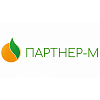 Партнер-М / РоссияПартнер М - российский производитель ингредиентов для пищевой промышленности, деятельность которого сконцентрирована на производстве и дистрибуции текстурированных растительных белков, концентратов растительных белков, крахмалов, растительной клетчатки, а также многих других ингредиентов для хлебобулочной и кондитерской отрасли.1. Сырье для производства хлебобулочных, мучных и сахаристых кондитерских изделий1.1 Основное сырье1.1.1 Мука1.1.2 Продукты размола зерновых культур1.2 Дополнительное сырье1.2.12 Крахмал1.3 Добавки-улучшители1.3.2 Эмульгаторы (поверхностно-активные вещества)1.3.3 Структурообразователи (загустители, наполнители)1.4 Специальное сырье для производства1.4.1 Диетических продуктов1.4.2 Экологических и биоорганических продуктов1.4.3 Продуктов функционального питания1.6 Прочее сырье1.6.1 Средства для улучшения сбивания1.6.3 Желирующие средства и порошкиПав. Форум, FB70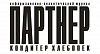 ПАРТНЕР: КОНДИТЕР, ХЛЕБОПЕК ЖУРНАЛ / РоссияВсероссийский информационно-аналитический журнал «ПАРТНЕР: Кондитер, хлебопек» был зарегистрирован в сентябре 2005 года. Издание выходит в свет 6 раз в год тиражом 5555 экземпляров. Наша миссия: Быть надежным помощником в повседневной работе специалистов-практиков, всецело способствуя развитию и процветанию как отдельных предприятий, так и отрасли в целом.21. Обслуживание и информация21.13 Издательства /Специализированная прессаПав. Форум, FD04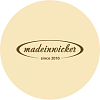 Пегас ООО / РоссияПроизводство плетеного торгового оборудования для пекарен, супермаркетов. Формы доя расстойки тестовых заготовок. Все для красивой выкладки пекарской продукции.5 Оборудование для разделки теста5.9 Оборудование для окончательной расстойки тестовых заготовок19 Продажа. Оборудование для HoReCa и ритейл19.2 КорзиныПав. 7 Зал 5, 75D55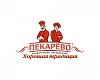 Пекарево / РоссияКондитерское объединение "ПЕКАРЁВО", является производителем не только сахарного печенья и вафель по ГОСТу, но и кондитерских начинок. Начинки термостабильны, прекрасно ведут себя в изделии, содержат натуральные компоненты. Большая ассортиментная линейка, много направлений: это конфетюры гомогенные, с кусочками фруктов и ягод, кремовые начинки, сгущеное молоко нескольких наименований, мед, сметанный и сырный продукты, соленая карамель, капучино, фисташка, йогурт, шоколадная паста и др. При производстве используются ягоды и фрукты как: брусника, лимон, апельсин, абрикос,вишня ,клубника, малина, облепиха, черная смородина, черемуха, манго и многие другие. Наши технологи готовы разработать необходимый вкус исключительно для Вашего потребителя. https://www.instagram.com/pekarevo1. Сырье для производства хлебобулочных, мучных и сахаристых кондитерских изделий1.2 Дополнительное сырье1.2.9 Начинки, глазури, кондитерские массыПав. Форум, FD02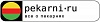 Пекарни.ру / РоссияЗадача интернет-проекта www.Pekarni.ru – представить обзор кондитерского и хлебопекарного оборудования и технологий, существующих на сегодняшний день, продемонстрировать возможности хлебопекарного бизнеса и попытаться ответить на вопросы, которые возникнут у человека, решившего организовать мини-пекарню, пекарню, хлебозавод, кондитерский магазин, фабрику или производство по выпечке кондитерских изделий или пиццерию.21. Обслуживание и информация21.11 Реклама21.13 Издательства /Специализированная прессаПав. 7 Зал 6, 76A25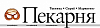 ПЕКАРНЯ, ОТРАСЛЕВОЙ ЖУРНАЛ, ИЗДАТЕЛЬСТВО ASPEKT MEDIEN / ГерманияПЕКАРНЯ Краткая характеристика журнала: Журнал ПЕКАРНЯ пишет о полной палитре техники для производства всех видов хлебобулочных и сдобных изделий. Важным компонентом журнала являются статьи о техно- логических процессах хлебопекарного производства. ПЕКАРНЯ представляет разнообразные маркетинго- вые концепции как из западно-европейских стран, так и стран СНГ. Концепция журнала ПЕКАРНЯ построена с учетом различной величины предприятий — от мини-пекарни до крупного индустриального предприятия — в каждом номере присутствует информация для разных объемов производства. www.pekarnja.ru21. Обслуживание и информация21.13 Издательства /Специализированная прессаПав.7 Зал 3, 73B50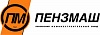 ПЕНЗМАШ / РоссияПАО "ПЕНЗМАШ" специализируется на выпуске оборудования для уборки и переработки сельхозпродукции,оборудования для пищевой промышленности и широкой гаммы потребительских товаров. На предприятии постоянно выполняются работы по разработке и освоению производства новых изделий, по улучшению конструкции выпускаемой продукции, по совершенствованию технологии изготовления. ПАО "ПЕНЗМАШ" участвует на выставках и конкурсах в различных городах России и СНГ. Ежегодно поставляет оборудование на государственные нужды - ФПС РФ, УФСИН, МЮ РФ и системы МВД России.3 Оборудование для подготовки сырья к производству3.1 Машины и агрегаты для подготовки муки4 Оборудование для производства полуфабрикатов4.6 Тестомесильные машины6 Оборудование для выпечки хлебобулочных и мучных кондитерских изделий6.1 Печи6.1.7 Электрические печи6.2 Расстойно-печные агрегаты7 Дополнительное оборудование для производства хлебобулочных и мучных кондитерских изделий7.19 Варочные котлы8 Аксессуары для производства хлебобулочных и мучных кондитерских изделий8.4 Разделочные столы для теста8.5 Формы, противни, кассеты, лотки, коврики12. Комплектные пекарни15 Прочее оборудование15.2 Оборудование для производства макаронных изделийПав. Форум, FC06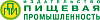 Пищевая промышленность, издательство / РоссияИздательство представляет серию научно-производственных журналов для специалистов различных отраслей пищевой промышленности. В них публикуется информация по вопросам экономики, управления и права, а также о новых технологиях, оборудовании, сырья и добавках. На любой журнал можно оформить подписку, а также разместить рекламу на его страницах.21. Обслуживание и информация21.13 Издательства /Специализированная прессаПав. 7 Зал 5, 75D70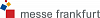 Пищевые технологии. Глобальный стенд Мессе Франкфурт / РоссияМЕССЕ ФРАНКФУРТ - международная выставочная компания представляет выставки пищевой и перерабатывающей промышленности: IFFA Ведущая международная выставка для переработки, упаковки и продажи в мясной промышленности (Франкфурт-на-Майне, Германия) TecnoFidta международная выставка продуктов питания, добавок и ингредиентов. (Буэнос- Айрес, Аргентина) Meat Expo China международная китайская выставка мясной индустрии. (Шанхай, Китай) Modern Bakery Moscow ведущая международная специализированная выставка для хлебопекарного и кондитерского рынка России и стран ближнего зарубежья. (Москва, Россия)21. Обслуживание и информация21.14 Организации /Союзы и ассоциации /ИнститутыПав. Форум, FC65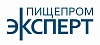 ПищеПромЭксперт, специализированные издания / РоссияСД Групп выпускает: -ежегодный специализированный справочник по пищевой промышленности «ПищеПромЭксперт»; Тираж: 15 000 экз. Формат: А4. База данных по 9-и регионам. -информационно-аналитический журнал «ПищеПромЭксперт» Тираж: 25 000 экз. Формат: А4. Выход: 4 раза в год. Распространение по всем регионам России Преимуществом наших изданий являются: полнота мониторинга рынков, оперативность данных, достоверность предоставляемой информации. Журнал доступен всем пользователям смартфонов, скачивайте на AppStore и GooglePlay.21. Обслуживание и информация21.11 Реклама21.13 Издательства /Специализированная прессаПав. 7 Зал 5, 75D70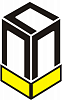 Пищепропродукт, ООО/Пищепромсырье, ООО / РоссияФерментные препараты компании Новозаймс - Новамил, Фунгамил, Пентопан, Глюзим, Липопан, Нейтраза для хлебопекарной, мукомольной, кондитерской, молочной промышленности. Улучшение хлебопекарных свойств муки на мельнице, корректировка показателей ГОСТ. Пищевые добавки и ингредиенты без индекса E.1. Сырье для производства хлебобулочных, мучных и сахаристых кондитерских изделий1.1 Основное сырье1.1.1 Мука1.1.2 Продукты размола зерновых культур1.1.3 Дрожжи хлебопекарные1.1.4 Соль поваренная пищевая1.1.5 Вода1.2 Дополнительное сырье1.2.1 Сахар и сахаросодержащие продукты1.2.2 Масложировые продукты1.2.3 Молоко и молочные продукты1.2.4 Яйца и яичные продукты1.2.5 Фрукты, ягоды и продукты их переработки1.2.6 Замороженные плоды и ягоды1.2.7 Семена масличных культур и орехи1.2.8 Пряности1.2.9 Начинки, глазури, кондитерские массы1.2.10 Солод1.2.11 Сухая пшеничная клейковина1.2.12 Крахмал1.2.13 Хлебопекарные смеси1.2.14 Кондитерские смеси1.2.15 Закваски и подкислители1.2.16 Нетрадионнное сырье1.2.17 Измельченные отходы мучных кондитерских изделий1.2.18 Какао, кофе, кокосовая стружка1.3 Добавки-улучшители1.3.1 Ферментные препараты1.3.2 Эмульгаторы (поверхностно-активные вещества)1.3.3 Структурообразователи (загустители, наполнители)1.3.4 Химические разрыхлители1.3.5 Пищевые красители1.3.6 Ароматизаторы1.3.7 Консерванты1.3.8 Продукты для отделки1.4 Специальное сырье для производства1.4.1 Диетических продуктов1.4.2 Экологических и биоорганических продуктов1.4.3 Продуктов функционального питания1.5 Продукты глубокой заморозки, полуфабрикаты1.5.1 Тестовые заготовки1.5.2 Хлебобулочные изделия глубокой заморозки1.5.3 Мучные кондитерские изделия глубокой заморозки1.5.4 Плоды и ягоды1.6 Прочее сырье1.6.1 Средства для улучшения сбивания1.6.2 Кремы и сухие смеси для приготовления крема1.6.3 Желирующие средства и порошки1.6.4 Содовый раствор для погружения кренделей перед выпечкойПав. Форум, FA30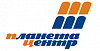 Планета-Центр / РоссияПРОИЗВОДСТВО ПОЛИМЕРНЫХ ПЛЕНОК И ГИБКОЙ УПАКОВКИ С ПЕЧАТЬЮ; Собственные мощности - производственный корпус и парк современного высокопроизводительного оборудования для производства многослойных полимерных пленок и разнообразной упаковки с печатью и ламинацией с их применением. ТЕХНОЛОГИЧЕСКАЯ ПОДДЕРЖКА ПРОИЗВОДСТВА Современный репроцентр, обеспечивающий полный цикл допечатной подготовки производства упаковки с печатью, с изготовлением аналоговых и цифровых печатных форм. КОНСУЛЬТАЦИОННАЯ ПОДДЕРЖКА КЛИЕНТОВ при выборе оптимального вида упаковки; ЛАБОРАТОРИЯ КОНТРОЛЯ КАЧЕСТВА.16 Оборудование и аксессуары для упаковки, упаковочные материалы16.11 Бумага, целлофан, пленочные материалы, картон, пергамент, фольга, пакеты, короба16.12. Прочие средства упаковкиПав. Форум, FC08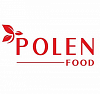 Полен Фуд / ТурцияPOLEN FOOD производит высококачественные кондитерские и хлебопекарные ингредиенты. Также начато производство под торговой маркой ‘’Визьен Селект’’- Шоколада, Шоколадных продуктов (шоколадный кувертюр, глазурь шоколадная, шоколад в монетах, дропсы, капли, пралине). Ингредиенты Для Кондитерского и Хлебобулочного Производства; визьен смесь для бисквита, смеси для кексов, взбитые сливки порошковые , пекарский порошок, добавка для бисквита, визьен кондитерская мастика (универсальная), цветочная сахарная мастика, шоколадная паста для моделирования, сахарное кружево , соусы , холодное желе, холодной гель с блестками, ганаш соус. Улучшитель Для Муки, Хлеба, Для Макаронных Изделий, Для Печенья, Крекеров; ЭКСПЕР ГОЛД, ЭКСПЕР ГОЛД 1000, ЭКСПЕР ГОЛД 4000, ЭКСПЕР ГОЛД М, Полензим Ферменты.1. Сырье для производства хлебобулочных, мучных и сахаристых кондитерских изделий1.1 Основное сырье1.1.3 Дрожжи хлебопекарные1.2 Дополнительное сырье1.2.1 Сахар и сахаросодержащие продукты1.2.13 Хлебопекарные смеси1.2.14 Кондитерские смеси1.3 Добавки-улучшители1.3.1 Ферментные препараты1.4 Специальное сырье для производства1.4.1 Диетических продуктов1.4.2 Экологических и биоорганических продуктов1.4.3 Продуктов функционального питания1.6 Прочее сырье1.6.1 Средства для улучшения сбивания1.6.2 Кремы и сухие смеси для приготовления кремаПав. Форум, FD20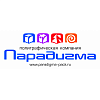 Полиграфическая компания Парадигма, ООО / РоссияКомпания ПАРАДИГМА более 25 лет создает упаковку из картона, гофрокартона и МГК различных профилей. Высокий уровень и безопасность продукции подтверждены сертификатами качества и заключениями СЭС. Яркая, оригинальная, «информативная» упаковка товара поможет «выделить» его на фоне товаров конкурентов, быстро и доступно «сообщить» покупателю всю необходимую информацию. Мы производим упаковку для кондитерских, макаронных и хлебобулочных изделий, полуфабрикатов, круп, алкоголя и других продуктов питания. Пищевая упаковка, которую вы заказываете у нас, проектируется и изготавливается исходя из ваших требований и задач, поставленных для достижения маркетинговых и экономических целей.16 Оборудование и аксессуары для упаковки, упаковочные материалы16.11 Бумага, целлофан, пленочные материалы, картон, пергамент, фольга, пакеты, короба16.12. Прочие средства упаковкиПав. 7 Зал 6, 76С10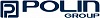 Полин, группа компаний / ИталияС 1929 года Полин является лидером в Италии и за рубежом. На сегодняшний день группа включает в себя производителей известных торговых марок POLIN, OSTALI, MIXER, RAM, BARTOM, UNIPRO. Особенностью нашего бизнеса является возможность разрабатывать решения под заказ, речь может идти о среднем или крупномасштабном проекте производства кондитерских изделий, печенья или хлебопромышленности. Мы сотрудничаем на всех этапах проекта, от разработки идеи, анализа рентабильности и потребностей заказчика и до самой установки линии.5 Оборудование для разделки теста5.1 Тестоспуски5.2 Дежеподъемники5.3 Дежеопрокидыватели5.4 Оборудование для деления теста на куски5.5 Оборудование для предварительной расстойки тестовых заготовок5.6 Оборудование для формования тестовых заготовок5.6.1 Тестоокруглительные машины5.6.2 Тестораскаточные машины5.6.3 Тестозакаточные машины5.6.4 Машины для штампования тестовых заготовок5.7 Оборудование для заморозки тестовых заготовок5.8 Оборудование для дефростации тестовых заготовок5.9 Оборудование для окончательной расстойки тестовых заготовок5.10 Оборудование для нарезки и наколки тестовых заготовок6 Оборудование для выпечки хлебобулочных и мучных кондитерских изделий6.1 Печи6.1.1 Шкафные печи6.1.2 Ярусные печи6.1.3 Тоннельные печи6.1.4 Тупиковые печи6.1.5 Роторные печи6.1.6 Конвективные печи6.1.7 Электрические печи6.1.8 Стеллажные печи6.1.9 Термомасляные печи6.1.10 Газовые печи6.1.11 Регенеративные печи6.1.12 Канальные печи6.1.13 Паровые печи6.1.14 Пароводяные печи6.1.15 Комбинированные печи6.1.16 Обжарочные печи6.1.17 Специализированные печи7 Дополнительное оборудование для производства хлебобулочных и мучных кондитерских изделий7.3 Машины для производства изделий из слоеного теста7.11 Ламинаторы и линии ламинации7.12 Дозировочные машины7.13 Отсадочные машины7.14 Глазировочные машины7.15 Миксеры7.18 Эмульсаторы7.20 Ротационные формующие машины9. Оборудование для охлаждения и замораживания9.1 Спиральные конвейеры9.2 Холодильные шкафы, холодильные камеры9.3 Морозильные камеры9.4 Установки шоковой заморозки9.5 Камеры глубокой заморозки9.6 Морозильные системы транспортировки9.7 Увлажнители9.8 Радиаторы водяного охлаждения11 Линии производства хлебобулочных и мучных кондитерских изделий12. Комплектные пекарни14. Оборудование конфетного производства14.3 Оборудование для формирования изделий14.3.4 Оборудование для декорирования14.3.5 Оборудование для охлажденияПав. Форум, FF55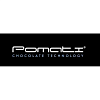 Помати Групп СРЛ / ИталияPomati Group Srl является мировым лидером в производстве оборудования для работы с шоколадом. Спектр высокопрофессиональных машин позволяет нам удовлетворить запросы самых взыскательных клиентов. Компания представляет революционную систему : ONE SHOT DEPOSITOR. Эта разработка позволит увеличить мощность производства до 140 кг конфет и плиток в час. Вы сможете производить пралине, конфеты сложных форм, шоколадные плитки с начинкой, ганаш, шоколад с разной консистенцией и вязкостью и многое другое. Система быстрой очистки позволяет быстро менять формат производства.13. Оборудование шоколадного производства13.1 Оборудование для первичной обработки какао-бобов13.2 Оборудование для производства масла какао и какао-порошка13.3 Оборудование для производства шоколадных полуфабрикатов13.4 Оборудование для производства шоколада и шоколадных изделий13.5 Агрегаты и линии шоколадного производстваПав. Форум, FC60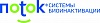 Поток Интер / РоссияЛечим воздух. Единственная в мире технология оббезараживания воздуха. Системы обеззараживания воздуха “Поток” уничтожают все известные виды бактерий, вирусов, дрожжей и плесневых грибов. Применение оборудования “Поток” на пищевых производствах снижает до минимальных значений микробную обсемененность воздуха, за счет чего повышается качество продукции, до 60% увеличивается срок годности, до 0 снижаются возвраты, до 2 раз увеличивается география продаж.18 Очистка и гигиена производства18.2 Очистительные устройства18.3 Средства для дезинфекцииПав. 7 Зал 6, 76С10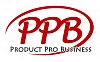 Продакт Про Бизнес / РоссияКомпания «Продакт Про Бизнес» сосредоточена на работе с премиальным сегментом профессионального кухонного оборудования и уже на протяжении 20 лет создает проекты для ресторанов, отелей и частных домов. Компания ППБ предлагает вашему вниманию весь спектр оборудования: тепловые кухонные блоки любой формы, размера и цвета; эргономичные холодильные столы; винные шкафы и комнаты для ресторанов и частных домов; барные стойки и линии раздачи.9. Оборудование для охлаждения и замораживания9.2 Холодильные шкафы, холодильные камеры9.3 Морозильные камеры19 Продажа. Оборудование для HoReCa и ритейл19.3 Морозильные лари и витрины19.4 Оборудование для оснащения магазинов20 Горячие напитки и оборудование20.1 Кофе-машины для эспрессо и оборудование для приготовления эспрессо20.2 Кофе-машины и оборудование для приготовления кофе20.3 КофемолкиПав. 7 Зал 5, 75C45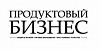 Продуктовый бизнес / РоссияИздательский Дом "Предприниматель" выпускает журналы формата В2В - "Продуктовый Бизнес", "Урал Трак", "Мебель Крупным Планом", "Товары Оптом на Урале", "Печатный Бизнес". Все журналы выходят в печатной и электронной версии. Распространение - по подписке и по клиентской базе21. Обслуживание и информация21.11 Реклама21.13 Издательства /Специализированная пресса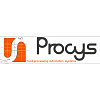 Просис / ФранцияКомпания PROCYS разрабатывает, конструирует и производит индивидуальное автоматизированное оборудование.Пав. Форум, FA40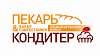 Профессиональный отраслевой журнал «Пекарь&Кондитер» / БеларусьЖурнал «Пекарь&Кондитер» рад помочь производителям хлебобулочных и кондитерских изделий, поставщикам оборудования и инструментов, сырья и ингредиентов, упаковки и всего необходимого для успешного функционирования хлебопекарной и кондитерской отраслей в налаживании тесных контактов друг с другом, продвижении современных передовых технологий, освоении новых рынков сбыта. В каждом номере рекомендацииотраслевых маркетологов. «Пекарь&Кондитер» выходит 6 раз в год в электронном и печатном виде. Распространяется методом целевой рассылки, а также по подписке и на международных выставках, конференциях, семинарах, конкурсах профессионального мастерства. Журнал «Пекарь&Кондитер» – это свежие решения и оптимальные предложения!21. Обслуживание и информация21.11 Реклама21.13 Издательства /Специализированная прессаПав. Форум, FG33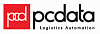 Пцдата / НидерландыВ настоящее время компания Pcdata является глобальным лидером в создании систем автоматизации логистики, в том числе в сфере индустриального хлебопечения.21. Обслуживание и информация21.1 Программное и аппаратное обеспечениеПав. Форум, FD60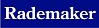 Радемейкер Россия / НидерландыРадемакер специализируется на разработке и поставке инновационных решений для хлебопекарной промышленности. Сегодня они одни из первых в хлебопекарной индустрии с сервисом, выходящим далеко за рамки только доставки, установки и монтажа хлебопекарных производственных линий. Радемакер - эксперт в бесстрессовой обработке теста, портфолио компании содержит широкий спектр оборудования: - Хлебные линии - Ламинаторы - Линии круассанов - Линии разделки полуфабрикатов - Линии Пирогов и Кишей - Линии Тонких хлебов и Пиццы - Дозаторы - Специальные линии4 Оборудование для производства полуфабрикатов4.6 Тестомесильные машины4.7 Экструдеры5 Оборудование для разделки теста5.1 Тестоспуски5.2 Дежеподъемники5.3 Дежеопрокидыватели5.4 Оборудование для деления теста на куски5.5 Оборудование для предварительной расстойки тестовых заготовок5.6 Оборудование для формования тестовых заготовок5.6.1 Тестоокруглительные машины5.6.2 Тестораскаточные машины5.6.3 Тестозакаточные машины5.6.4 Машины для штампования тестовых заготовок5.7 Оборудование для заморозки тестовых заготовок5.8 Оборудование для дефростации тестовых заготовок5.9 Оборудование для окончательной расстойки тестовых заготовок5.10 Оборудование для нарезки и наколки тестовых заготовок6 Оборудование для выпечки хлебобулочных и мучных кондитерских изделий6.3 Вспомогательное оборудование, устройства и контрольно-измерительные приборы7 Дополнительное оборудование для производства хлебобулочных и мучных кондитерских изделий7.3 Машины для производства изделий из слоеного теста7.5 Машины для производства сдобных изделий7.7 Машины для производства изделий длительного хранения7.11 Ламинаторы и линии ламинации7.13 Отсадочные машины7.14 Глазировочные машины7.16 Машины для отделки изделий7.24 Оборудование для резки мучных кондитерских изделий8 Аксессуары для производства хлебобулочных и мучных кондитерских изделий8.7 Отсадочные, шприцевальные, отделочные мешки и трубки для отделки поверхности8.8 Подставки для тортов и печенья11 Линии производства хлебобулочных и мучных кондитерских изделийПав. Форум, FC45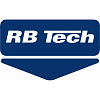 РБ Тех / АвстрияНаучно-исследовательские и опытно-конструкторские разработки являются основным направлением компании РБ-Тех. Владелец компании Ральф Бахмайер развивался в сотрудничестве с «Ганноверским университетом Лейбница».Инновационное, горизонтальное, полностью автоматическое производство опары для пшеничного теста и закваски для ржаного теста. Уникальное в этом техническом дизайне оборудование, которое производит «опару и закваску» в высочайшем качестве, не обременяя структуру теста, является полностью автоматическим и революционным. Но не только в этом сегменте хлебопекарной технологии РБ-Тех абсолютно «на современном уровне». Сырье для хранения материалов, транспортировка сырья, взвешивание и дозирование мелких и средних компонентов, управление жидкими компонентами, контроль за установкой по сети, РБ-Тех имеет индивидуальное решение для каждой задачи.2 Оборудование для приема, хранения и транспортировки сыпучего и жидкого сырья2.1 Системы бестарного хранения и транспортировки муки2.2 Весовое оборудование2.4 Загрузочные и разгрузочные устройства2.5 Питатели2.6 Оборудование для растаривания мешков2.8 Емкости (силосы, бункеры, резервуары, цистерны, контейнеры)2.9 Просеиватели2.10 Транспортное оборудование, системы и линии2.11 Циклоны2.13 Компрессоры2.14 Воздуходувки2.15 Насосы2.16 Прочее оборудование3 Оборудование для подготовки сырья к производству3.1 Машины и агрегаты для подготовки муки3.2 Дозаторы и дозирующие станции3.3 Смесители3.11 Оборудование для переработки возвратной продукции и отходов3.13 Охлаждающие и темперирующие машины7 Дополнительное оборудование для производства хлебобулочных и мучных кондитерских изделий7.12 Дозировочные машины17 Лабораторное оборудование, приборы для технохимического контроля и средства автоматизации.17.3 Датчики и вторичные приборы, регуляторы, информационно- измерительные системы21. Обслуживание и информация21.3 Компьютерное управлениеПав. Форум, FC04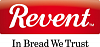 РЕВЕНТ и КОРНФЕИЛ / ШвецияКомпания РЕВЕНТ является самым крупным в мире производителем ротационных печей для выпечки высококачественных хлебо-булочных изделий. Вместе с нами будет на выставке тожe наш стратегический партнер компания KORNFEIL. Наша самая новая инновация - Серия круглых печей ОNE, с новинками как круглая камера выпечки, передвижная дверь, создала новый стандарт на рынке в области высоко профессиональной, флексибильной и энерего сберегающей выпечки. Мы являемся настоящей глобальной компанией с 4-мя дочерними компаниями и 2-мя производственными площадками - одной в Швеции и второй в США.Наши печи ежедневно выпекают в более чем 100 странах мира. Корнфайл это семейная компания, которая ориентируется на производство и развитие хлебопекарных печей для качественной выпечки. Прежде всего, речь идет о подовых печах с автоматическим посадочным оборудованием и печах на термомасляном обогреве. Корнфайл впервые разработал систему рекуперации энергии из хлебопекарных печей и внедрил целый ряд инновационных установок с использованием возобновляемых источников энергии.4 Оборудование для производства полуфабрикатов4.6 Тестомесильные машины4.9 Тестоприготовительные агрегаты5 Оборудование для разделки теста5.1 Тестоспуски5.2 Дежеподъемники5.3 Дежеопрокидыватели5.4 Оборудование для деления теста на куски5.5 Оборудование для предварительной расстойки тестовых заготовок5.6 Оборудование для формования тестовых заготовок5.6.1 Тестоокруглительные машины5.6.2 Тестораскаточные машины5.6.3 Тестозакаточные машины5.6.4 Машины для штампования тестовых заготовок5.7 Оборудование для заморозки тестовых заготовок5.8 Оборудование для дефростации тестовых заготовок5.9 Оборудование для окончательной расстойки тестовых заготовок5.10 Оборудование для нарезки и наколки тестовых заготовок6 Оборудование для выпечки хлебобулочных и мучных кондитерских изделий6.1 Печи6.1.1 Шкафные печи6.1.2 Ярусные печи6.1.3 Тоннельные печи6.1.4 Тупиковые печи6.1.5 Роторные печи6.1.6 Конвективные печи6.1.7 Электрические печи6.1.8 Стеллажные печи6.1.9 Термомасляные печи6.1.10 Газовые печи6.2 Расстойно-печные агрегаты7 Дополнительное оборудование для производства хлебобулочных и мучных кондитерских изделий7.15 Миксеры8 Аксессуары для производства хлебобулочных и мучных кондитерских изделий8.3 Тележки, вагонетки9. Оборудование для охлаждения и замораживания9.4 Установки шоковой заморозкиПав. 7 Зал 5, 75B40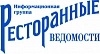 Ресторанные ведомости / РоссияИнформационная группа "Ресторанные ведомости" с 1997 года выпускает профессиональные журналы и книги для сегмента HoReCa. Узкая специализация, большое количество разнообразных проектов и знание специфика рынка позволили компании занять лидирующие позиции в индустрии общественного питания гостеприимства. Совокупный тираж книжных проектов "Ресторанных ведомостей" составляет около 150 000 экземпляров в год.21. Обслуживание и информация21.11 Реклама21.13 Издательства /Специализированная прессаПав. 7 Зал 5, 75A15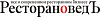 РесторановедЪ / РоссияЕжемесячный, информационно-аналитический журнал для управляющих и владельцев заведений общественного питания. Материалы издания посвящены развитию ресторанного бизнеса в России. В каждом номере новости и события ресторанной жизни; актуальные интервью с известными рестораторами и шеф-поварами; оригинальные авторские рецепты от лучших кулинаров, кондитеров и бариста; практическая информация по оборудованию, автоматизации, мебели, посуде, текстилю.21. Обслуживание и информация21.13 Издательства /Специализированная прессаПав. Форум, FD93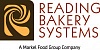 Ридинг Бейкери Системс / Соединенные ШтатыReading Bakery Systems (RBS) - представляет инновационные технологические решения и поддержку для пищевой промышленности. Наши бренды предлагают производственные линии, способные производить широкий ассортимент снэковой продукции, технологии непрерывного смешивания, и профилирование печей. В Modern Bakery павильон FC30, мы будем рассказывать о Гибкой Системе по производству Снэков. Наша Снэк-система низкого давления, позволяет создавать различные кренделя и хлебные снэки, палочки, косички, сушки и другие снэки на одной производственной линии. RBS является членом группы Markel Food Group. Для получения дополнительной информации посетите readingbakery.com или позвоните по телефону (01) 610.693.5816.3 Оборудование для подготовки сырья к производству3.3 Смесители3.8 Смесители для жидких полуфабрикатов4 Оборудование для производства полуфабрикатов4.4 Смесители4.6 Тестомесильные машины4.7 Экструдеры5 Оборудование для разделки теста5.1 Тестоспуски5.2 Дежеподъемники5.3 Дежеопрокидыватели5.6 Оборудование для формования тестовых заготовок5.6.2 Тестораскаточные машины5.6.3 Тестозакаточные машины5.10 Оборудование для нарезки и наколки тестовых заготовок6 Оборудование для выпечки хлебобулочных и мучных кондитерских изделий6.1 Печи6.1.2 Ярусные печи6.1.3 Тоннельные печи6.1.6 Конвективные печи6.1.7 Электрические печи6.1.10 Газовые печи6.1.15 Комбинированные печи6.2 Расстойно-печные агрегаты7 Дополнительное оборудование для производства хлебобулочных и мучных кондитерских изделий7.1 Машины для производства кренделей7.2 Машины для обработки кренделей щёлоком7.11 Ламинаторы и линии ламинации7.12 Дозировочные машины7.15 Миксеры7.20 Ротационные формующие машины8 Аксессуары для производства хлебобулочных и мучных кондитерских изделий8.2 Конвейерные ленты и системы11 Линии производства хлебобулочных и мучных кондитерских изделий12. Комплектные пекарниПав. Форум, FC30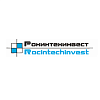 Рокинтехинвест / БеларусьКомпания «Рокинтехинвест» работает на рынке Беларуси с 1997 года. С самого момента возникновения компании нашей целью является оснащение отечественных предприятий высококачественным оборудованием в комплексе с последующим гарантийным и сервисным обслуживанием. Благодаря постоянному анализу потребительского спроса и установлению надежных партнерских отношений с ведущими производителями технологического оборудования ближнего и дальнего зарубежья, компания предлагает самое современное, надежное и экономичное оборудование, а также осуществляет высококвалифицированный сервис, ремонт и обслуживание оборудования.2 Оборудование для приема, хранения и транспортировки сыпучего и жидкого сырья2.1 Системы бестарного хранения и транспортировки муки2.2 Весовое оборудование2.3 Стеллажи2.4 Загрузочные и разгрузочные устройства2.5 Питатели2.6 Оборудование для растаривания мешков2.7 Холодильные камеры2.8 Емкости (силосы, бункеры, резервуары, цистерны, контейнеры)2.9 Просеиватели2.10 Транспортное оборудование, системы и линии2.11 Циклоны2.12 Воздушные фильтры2.13 Компрессоры2.14 Воздуходувки2.15 Насосы2.16 Прочее оборудование5 Оборудование для разделки теста5.1 Тестоспуски5.2 Дежеподъемники5.3 Дежеопрокидыватели5.4 Оборудование для деления теста на куски5.5 Оборудование для предварительной расстойки тестовых заготовок5.6 Оборудование для формования тестовых заготовок5.6.1 Тестоокруглительные машины5.6.2 Тестораскаточные машины5.6.3 Тестозакаточные машины5.6.4 Машины для штампования тестовых заготовок5.7 Оборудование для заморозки тестовых заготовок5.8 Оборудование для дефростации тестовых заготовок5.9 Оборудование для окончательной расстойки тестовых заготовок5.10 Оборудование для нарезки и наколки тестовых заготовок6 Оборудование для выпечки хлебобулочных и мучных кондитерских изделий6.1 Печи6.1.1 Шкафные печи6.1.2 Ярусные печи6.1.3 Тоннельные печи6.1.4 Тупиковые печи6.1.5 Роторные печи6.1.6 Конвективные печи6.1.7 Электрические печи6.1.8 Стеллажные печи6.1.9 Термомасляные печи6.1.10 Газовые печи6.1.11 Регенеративные печи6.1.12 Канальные печи6.1.13 Паровые печи6.1.14 Пароводяные печи6.1.15 Комбинированные печи6.1.16 Обжарочные печи6.1.17 Специализированные печи6.2 Расстойно-печные агрегаты6.3 Вспомогательное оборудование, устройства и контрольно-измерительные приборы7 Дополнительное оборудование для производства хлебобулочных и мучных кондитерских изделий7.1 Машины для производства кренделей7.2 Машины для обработки кренделей щёлоком7.3 Машины для производства изделий из слоеного теста7.4 Машины для производства рогаликов7.5 Машины для производства сдобных изделий7.6 Машины для производства национальных хлебобулочных изделий7.7 Машины для производства изделий длительного хранения7.8 Машины для производства вафель7.9 Сбивальные машины7.10 Вальцующие машины7.11 Ламинаторы и линии ламинации7.12 Дозировочные машины7.13 Отсадочные машины7.14 Глазировочные машины7.15 Миксеры7.16 Машины для отделки изделий7.17 Машины дражировочные7.18 Эмульсаторы7.19 Варочные котлы7.20 Ротационные формующие машины7.21 Мельницы для приготовления сахарной пудры7.22 Машины для очистки орехов7.23 Измельчители орехов, шоколада7.24 Оборудование для резки мучных кондитерских изделий7.25 Оборудование для смазки листов, противней и форм8 Аксессуары для производства хлебобулочных и мучных кондитерских изделий8.1 Стеллажи для выпечки и хранения8.2 Конвейерные ленты и системы8.3 Тележки, вагонетки8.4 Разделочные столы для теста8.5 Формы, противни, кассеты, лотки, коврики8.6 Вставки в формы8.7 Отсадочные, шприцевальные, отделочные мешки и трубки для отделки поверхности8.8 Подставки для тортов и печенья8.9 Делители и кольца для тортов8.10 Аксессуары для работы с марципаном, шоколадом и сахаром8.11 Венчики сбивальной машины8.12 Вощеная бумага8.13 Покрытия и смазки для листов, противней и форм8.14 Прочие акссесуары и вспомогательные инструменты8.15 Устройства для регенерации энергии8.16 Устройства для защиты окружающей среды8.17 Водоочистительные устройства9. Оборудование для охлаждения и замораживания9.1 Спиральные конвейеры9.2 Холодильные шкафы, холодильные камеры9.3 Морозильные камеры9.4 Установки шоковой заморозки9.5 Камеры глубокой заморозки9.6 Морозильные системы транспортировки9.7 Увлажнители9.8 Радиаторы водяного охлаждения11 Линии производства хлебобулочных и мучных кондитерских изделий12. Комплектные пекарни13. Оборудование шоколадного производства13.1 Оборудование для первичной обработки какао-бобов13.2 Оборудование для производства масла какао и какао-порошка13.3 Оборудование для производства шоколадных полуфабрикатов13.4 Оборудование для производства шоколада и шоколадных изделий13.5 Агрегаты и линии шоколадного производства14. Оборудование конфетного производства14.1 Оборудование для подготовки сырья к производству14.2 Оборудование для производства конфетных масс14.3 Оборудование для формирования изделий14.3.1 Оборудование для подготовки конфетных масс к формованию14.3.2 Оборудование для формования14.3.3 Оборудование для глазирования14.3.4 Оборудование для декорирования14.3.5 Оборудование для охлаждения14.4 Агрегаты и линии конфетного производства16 Оборудование и аксессуары для упаковки, упаковочные материалы16.1 Упаковочные линии16.2 Упаковочные машины16.3 Загрузочные устройства для упаковочных машин16.4 Заверточные машины16.5 Оборудование для нарезки изделий16.6 Машины для упаковки в термоусадочную пленку16.7 Машины для заварки пакетов16.8 Машины для вакуумной упаковки16.9 Клипсатор пакетов16.10 Устройства для этикетирования и маркировки16.11 Бумага, целлофан, пленочные материалы, картон, пергамент, фольга, пакеты, короба16.12. Прочие средства упаковкиПав. Форум, FG50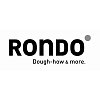 Рондо Русь, ООО / РоссияНа протяжении 70 лет компания RONDO разрабатывает и выпускает высококачественные машины и оборудование для производства самой разнообразной выпечки. По месту нахождения штаб-квартиры компании в г. Бургдорфе (Швейцария) выпускают главным образом машины для мелко- и среднештучного производства хлебопекарных изделий, в то время как в г. Скио (Италия) происходит сборка оборудования для крупнопромышленного пекарного производства. Плотная сервисно-сбытовая сеть позволяет предоставлять нашим клиентам безупречное сервисное обслуживание по всему миру. Тысячи пользователей во всех странах мира, начиная от небольших пекарен и до крупнопромышленных производителей, ценят компанию RONDO за надежность, консультативную поддержку и, не в последнюю очередь, за превосходное соотношение цены и качества.4 Оборудование для производства полуфабрикатов4.3 Дозаторы4.7 Экструдеры5 Оборудование для разделки теста5.4 Оборудование для деления теста на куски5.6 Оборудование для формования тестовых заготовок5.6.2 Тестораскаточные машины5.6.4 Машины для штампования тестовых заготовок7 Дополнительное оборудование для производства хлебобулочных и мучных кондитерских изделий7.3 Машины для производства изделий из слоеного теста7.4 Машины для производства рогаликов7.5 Машины для производства сдобных изделий7.6 Машины для производства национальных хлебобулочных изделий7.7 Машины для производства изделий длительного хранения7.11 Ламинаторы и линии ламинации7.12 Дозировочные машины11 Линии производства хлебобулочных и мучных кондитерских изделийПав. Форум, FE30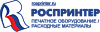 Роспринтер / РоссияНаша компания является производителем цифрового печатного оборудования. При использовании нашего оборудования появляется возможность печати на широком спектре изделий, что повышает вашу конкурентоспособность. В ассортименте предлагаем принтеры для печати на кондитерских изделиях. Таких как торты, печенье, галеты, карамель, макароны, белый шоколад и т.д6 Оборудование для выпечки хлебобулочных и мучных кондитерских изделий6.3 Вспомогательное оборудование, устройства и контрольно-измерительные приборы7 Дополнительное оборудование для производства хлебобулочных и мучных кондитерских изделий7.16 Машины для отделки изделий8 Аксессуары для производства хлебобулочных и мучных кондитерских изделий8.14 Прочие акссесуары и вспомогательные инструменты14. Оборудование конфетного производства14.3 Оборудование для формирования изделий14.3.4 Оборудование для декорированияПав. 7 Зал 5, 75D19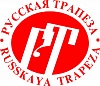 РУССКАЯ ТРАПЕЗА, ООО / РоссияКомплексные решения для хлебобулочных и кондитерских производств любой мощности под ключ. Оборудование для бестарного хранения и транспортирования муки и других сыпучих продуктов (транспортеры, силосы, растариватели, смесители, технологические бункеры и т.д.). Дозаторы сыпучих и жидких компонентов. Мукопросеиватели, тестомесы, миксеры, кремоварки, тестоделители, тестоокруглители, отсадочные, тестозакаточные и тестораскаточные машины. Ротационные, конвекционные, подовые, туннельные печи, моечное оборудование. Хлебо- и бисквиторезки, клипсаторы, глазировочные машины. Упаковочное оборудование. Флексографская печать на пленке.2 Оборудование для приема, хранения и транспортировки сыпучего и жидкого сырья2.1 Системы бестарного хранения и транспортировки муки2.2 Весовое оборудование2.6 Оборудование для растаривания мешков2.8 Емкости (силосы, бункеры, резервуары, цистерны, контейнеры)2.9 Просеиватели2.10 Транспортное оборудование, системы и линии2.12 Воздушные фильтры2.13 Компрессоры2.16 Прочее оборудование3 Оборудование для подготовки сырья к производству3.1 Машины и агрегаты для подготовки муки3.2 Дозаторы и дозирующие станции3.3 Смесители3.4 Гомогенизаторы3.8 Смесители для жидких полуфабрикатов3.11 Оборудование для переработки возвратной продукции и отходов4 Оборудование для производства полуфабрикатов4.2 Производственные бункеры4.3 Дозаторы4.4 Смесители4.6 Тестомесильные машины4.7 Экструдеры4.8 Емкости и дежи для созревания полуфабрикатов4.9 Тестоприготовительные агрегаты5 Оборудование для разделки теста5.2 Дежеподъемники5.3 Дежеопрокидыватели5.4 Оборудование для деления теста на куски5.5 Оборудование для предварительной расстойки тестовых заготовок5.6 Оборудование для формования тестовых заготовок5.6.1 Тестоокруглительные машины5.6.2 Тестораскаточные машины5.6.3 Тестозакаточные машины5.6.4 Машины для штампования тестовых заготовок5.7 Оборудование для заморозки тестовых заготовок5.9 Оборудование для окончательной расстойки тестовых заготовок5.10 Оборудование для нарезки и наколки тестовых заготовок6 Оборудование для выпечки хлебобулочных и мучных кондитерских изделий6.1 Печи6.1.1 Шкафные печи6.1.2 Ярусные печи6.1.3 Тоннельные печи6.1.4 Тупиковые печи6.1.5 Роторные печи6.1.6 Конвективные печи6.1.7 Электрические печи6.1.8 Стеллажные печи6.1.9 Термомасляные печи6.1.11 Регенеративные печи6.1.12 Канальные печи6.1.13 Паровые печи6.1.14 Пароводяные печи6.1.15 Комбинированные печи6.1.16 Обжарочные печи6.1.17 Специализированные печи7 Дополнительное оборудование для производства хлебобулочных и мучных кондитерских изделий7.3 Машины для производства изделий из слоеного теста7.4 Машины для производства рогаликов7.5 Машины для производства сдобных изделий7.6 Машины для производства национальных хлебобулочных изделий7.7 Машины для производства изделий длительного хранения7.8 Машины для производства вафель7.9 Сбивальные машины7.12 Дозировочные машины7.13 Отсадочные машины7.14 Глазировочные машины7.15 Миксеры7.16 Машины для отделки изделий7.20 Ротационные формующие машины7.24 Оборудование для резки мучных кондитерских изделий8 Аксессуары для производства хлебобулочных и мучных кондитерских изделий8.1 Стеллажи для выпечки и хранения8.2 Конвейерные ленты и системы8.5 Формы, противни, кассеты, лотки, коврики11 Линии производства хлебобулочных и мучных кондитерских изделий12. Комплектные пекарни13. Оборудование шоколадного производства13.5 Агрегаты и линии шоколадного производства14. Оборудование конфетного производства14.1 Оборудование для подготовки сырья к производству14.3 Оборудование для формирования изделий14.3.2 Оборудование для формования14.3.3 Оборудование для глазирования14.3.4 Оборудование для декорирования14.4 Агрегаты и линии конфетного производства15 Прочее оборудование15.1 Оборудование мукомольного производства15.2 Оборудование для производства макаронных изделий16 Оборудование и аксессуары для упаковки, упаковочные материалы16.1 Упаковочные линии16.2 Упаковочные машины16.3 Загрузочные устройства для упаковочных машин16.4 Заверточные машины16.5 Оборудование для нарезки изделий16.6 Машины для упаковки в термоусадочную пленку16.7 Машины для заварки пакетов16.8 Машины для вакуумной упаковки16.9 Клипсатор пакетов16.10 Устройства для этикетирования и маркировки16.12. Прочие средства упаковкиПав. Форум, FD40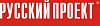 Русский проект / РоссияКомпания «Русский Проект»®-уже более 25 лет осуществляет полный комплекс работ по проектированию, оснащению и техническому обслуживанию предприятий общественного питания и пекарен. В портфеле компании мировые бренды пекарского, технологического, холодильного, весового, упаковочного оборудования и инвентаря. Компания «Русский Проект»® ценит доверие своих потребителей и стремится предоставить максимально удобные условия сотрудничества и стабильное качество продукции. Компания «Русский Проект»®-надежный поставщик оборудования уже более 25 лет!2 Оборудование для приема, хранения и транспортировки сыпучего и жидкого сырья2.1 Системы бестарного хранения и транспортировки муки2.2 Весовое оборудование2.3 Стеллажи2.4 Загрузочные и разгрузочные устройства2.5 Питатели2.6 Оборудование для растаривания мешков2.7 Холодильные камеры2.8 Емкости (силосы, бункеры, резервуары, цистерны, контейнеры)2.9 Просеиватели2.10 Транспортное оборудование, системы и линии2.11 Циклоны2.12 Воздушные фильтры2.13 Компрессоры2.14 Воздуходувки2.15 Насосы2.16 Прочее оборудование4 Оборудование для производства полуфабрикатов4.1 Расходные емкости4.2 Производственные бункеры4.3 Дозаторы4.4 Смесители4.5 Заварочные машины4.6 Тестомесильные машины4.7 Экструдеры4.8 Емкости и дежи для созревания полуфабрикатов4.9 Тестоприготовительные агрегаты5 Оборудование для разделки теста5.1 Тестоспуски5.2 Дежеподъемники5.3 Дежеопрокидыватели5.4 Оборудование для деления теста на куски5.5 Оборудование для предварительной расстойки тестовых заготовок5.6 Оборудование для формования тестовых заготовок5.6.1 Тестоокруглительные машины5.6.2 Тестораскаточные машины5.6.3 Тестозакаточные машины5.6.4 Машины для штампования тестовых заготовок5.7 Оборудование для заморозки тестовых заготовок5.8 Оборудование для дефростации тестовых заготовок5.9 Оборудование для окончательной расстойки тестовых заготовок5.10 Оборудование для нарезки и наколки тестовых заготовок6 Оборудование для выпечки хлебобулочных и мучных кондитерских изделий6.1 Печи6.1.1 Шкафные печи6.1.2 Ярусные печи6.1.3 Тоннельные печи6.1.4 Тупиковые печи6.1.5 Роторные печи6.1.6 Конвективные печи6.1.7 Электрические печи6.1.8 Стеллажные печи6.1.9 Термомасляные печи6.1.10 Газовые печи6.1.11 Регенеративные печи6.1.12 Канальные печи6.1.13 Паровые печи6.1.14 Пароводяные печи6.1.15 Комбинированные печи6.1.16 Обжарочные печи6.1.17 Специализированные печи6.2 Расстойно-печные агрегаты6.3 Вспомогательное оборудование, устройства и контрольно-измерительные приборы8 Аксессуары для производства хлебобулочных и мучных кондитерских изделий8.1 Стеллажи для выпечки и хранения8.2 Конвейерные ленты и системы8.3 Тележки, вагонетки8.4 Разделочные столы для теста8.5 Формы, противни, кассеты, лотки, коврики8.6 Вставки в формы8.7 Отсадочные, шприцевальные, отделочные мешки и трубки для отделки поверхности8.8 Подставки для тортов и печенья8.9 Делители и кольца для тортов8.10 Аксессуары для работы с марципаном, шоколадом и сахаром8.11 Венчики сбивальной машины8.12 Вощеная бумага8.13 Покрытия и смазки для листов, противней и форм8.14 Прочие акссесуары и вспомогательные инструменты8.15 Устройства для регенерации энергии8.16 Устройства для защиты окружающей среды8.17 Водоочистительные устройства9. Оборудование для охлаждения и замораживания9.1 Спиральные конвейеры9.2 Холодильные шкафы, холодильные камеры9.3 Морозильные камеры9.4 Установки шоковой заморозки9.5 Камеры глубокой заморозки9.6 Морозильные системы транспортировки9.7 Увлажнители9.8 Радиаторы водяного охлаждения10. Оборудование для хранилищ готовой продукции и экспедиций12. Комплектные пекарни16 Оборудование и аксессуары для упаковки, упаковочные материалы16.1 Упаковочные линии16.2 Упаковочные машины16.3 Загрузочные устройства для упаковочных машин16.4 Заверточные машины16.5 Оборудование для нарезки изделий16.6 Машины для упаковки в термоусадочную пленку16.7 Машины для заварки пакетов16.8 Машины для вакуумной упаковки16.9 Клипсатор пакетов16.10 Устройства для этикетирования и маркировки16.11 Бумага, целлофан, пленочные материалы, картон, пергамент, фольга, пакеты, короба16.12. Прочие средства упаковки18 Очистка и гигиена производства18.3 Средства для дезинфекции19 Продажа. Оборудование для HoReCa и ритейл19.2 Корзины19.3 Морозильные лари и витрины19.4 Оборудование для оснащения магазинов19.5 Весы19.6 Печи для HoReCa и Ритейл20 Горячие напитки и оборудование20.1 Кофе-машины для эспрессо и оборудование для приготовления эспрессо20.3 Кофемолки20.4 Кофе и специальные сорта кофе20.5 Оборудование для обжарки кофе и аксессуарыПав.7 Зал 3, 73B20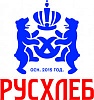 Русхлеб / РоссияООО «РУСХЛЕБ» - современная инновационная биотехнологическая компания, созданная в рамках государственной программы импортозамещения для производства широкого спектра ингредиентов для хлебобулочной и кондитерской промышленности: хлебопекарные смеси, улучшители, посыпки, разрыхлители, витаминно-минеральные премиксы. «РУСХЛЕБ» предлагает отечественные ингредиенты по выгодным ценам, а также фиксацию цен на длительный период времени – актуальная и эффективная альтернатива поставкам импортного сырья.1. Сырье для производства хлебобулочных, мучных и сахаристых кондитерских изделий1.2 Дополнительное сырье1.2.13 Хлебопекарные смеси1.2.14 Кондитерские смеси1.2.15 Закваски и подкислители1.3 Добавки-улучшители1.3.1 Ферментные препараты1.3.4 Химические разрыхлители1.3.8 Продукты для отделки1.4 Специальное сырье для производства1.4.3 Продуктов функционального питанияПав. Форум, FC55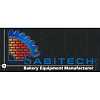 Сабитех / ЛиванКомпания Sabitech, являющаяся лидером в производстве хлебопекарного оборудования, предлагает оборудование и производственные линии для изготовления питы и широкого ассортимента национальных видов хлеба. Наше оборудование простое и надежное, что является результатом синтеза тщательного планирования и проектирования, который мы предоставляем клиенту в виде продукта с отличной производительностью, долговечностью, удобной эксплуатацией и обслуживанием.2 Оборудование для приема, хранения и транспортировки сыпучего и жидкого сырья2.9 Просеиватели2.10 Транспортное оборудование, системы и линии5 Оборудование для разделки теста5.4 Оборудование для деления теста на куски5.5 Оборудование для предварительной расстойки тестовых заготовок5.6 Оборудование для формования тестовых заготовок5.6.2 Тестораскаточные машины5.9 Оборудование для окончательной расстойки тестовых заготовок5.10 Оборудование для нарезки и наколки тестовых заготовок6 Оборудование для выпечки хлебобулочных и мучных кондитерских изделий6.1 Печи6.1.3 Тоннельные печи6.1.5 Роторные печи8 Аксессуары для производства хлебобулочных и мучных кондитерских изделий8.2 Конвейерные ленты и системы9. Оборудование для охлаждения и замораживания9.1 Спиральные конвейеры9.7 Увлажнители11 Линии производства хлебобулочных и мучных кондитерских изделий16 Оборудование и аксессуары для упаковки, упаковочные материалы16.2 Упаковочные машиныПав. Форум, FF05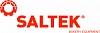 Салтек / ЛиванСАЛТЕК был основан в 1977 году, в тот период, когда хлеб Пита пекли ещё традиционными способами. Лидерство, стабильность выполнения обязательств, техническая экспертиза, обширные промышленные знания, сделали нас надёжными партнёрами в сфере консалтинга, реализации проектов и послепродажной поддержки большинства успешных пекарен по всему миру. Мы покрываем широкий спектр производственных линий хлеба таких, как Пита, Таннур, Тортилла, Лаваш, Чапати и.т.д.6 Оборудование для выпечки хлебобулочных и мучных кондитерских изделий6.1 Печи6.1.1 Шкафные печи6.1.2 Ярусные печи6.1.3 Тоннельные печи6.1.4 Тупиковые печи6.1.5 Роторные печи6.1.6 Конвективные печи6.1.7 Электрические печи6.1.8 Стеллажные печи6.1.9 Термомасляные печи6.1.10 Газовые печи6.1.11 Регенеративные печи6.1.12 Канальные печи6.1.13 Паровые печи6.1.14 Пароводяные печи6.1.15 Комбинированные печи6.1.16 Обжарочные печи6.1.17 Специализированные печи6.2 Расстойно-печные агрегаты6.3 Вспомогательное оборудование, устройства и контрольно-измерительные приборыПав. Форум, FF30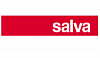 Сальва Индустриаль С.А. / ИспанияКомплексное оборудования для пекарен и кондитерских. С 1943 года Salva производит оборудование и разрабатывает оптимальные решения в областях хлебопекарной и кондитерской промышленности, секторе HoReCa. Компания представлена 4-мя заводами по производству: - печей; - камер ферментации и витрин; - машин и аксессуаров; - панелей управления. Высокое качество продукции позволяет осуществлять экспорт оборудования на 5 континентов и предлагать совершенные решения с возможностью адаптации к самым высоким требованиям специалистов. SALVA предлагает опыт в производстве оборудования для промышленного производства хлеба и его широкие продажи с сервисной поддержкой более чем в 80 странах мира.3 Оборудование для подготовки сырья к производству3.2 Дозаторы и дозирующие станции3.3 Смесители3.10 Оборудование для подготовки воды3.13 Охлаждающие и темперирующие машины4 Оборудование для производства полуфабрикатов4.3 Дозаторы4.4 Смесители4.6 Тестомесильные машины4.9 Тестоприготовительные агрегаты5 Оборудование для разделки теста5.2 Дежеподъемники5.3 Дежеопрокидыватели5.4 Оборудование для деления теста на куски5.5 Оборудование для предварительной расстойки тестовых заготовок5.6 Оборудование для формования тестовых заготовок5.6.1 Тестоокруглительные машины5.6.2 Тестораскаточные машины5.6.3 Тестозакаточные машины5.7 Оборудование для заморозки тестовых заготовок5.8 Оборудование для дефростации тестовых заготовок5.9 Оборудование для окончательной расстойки тестовых заготовок5.10 Оборудование для нарезки и наколки тестовых заготовок6 Оборудование для выпечки хлебобулочных и мучных кондитерских изделий6.1 Печи6.1.1 Шкафные печи6.1.2 Ярусные печи6.1.4 Тупиковые печи6.1.5 Роторные печи6.1.6 Конвективные печи6.1.7 Электрические печи6.1.8 Стеллажные печи6.1.9 Термомасляные печи6.1.10 Газовые печи6.1.12 Канальные печи6.1.13 Паровые печи6.1.14 Пароводяные печи6.1.15 Комбинированные печи6.1.16 Обжарочные печи6.1.17 Специализированные печи6.3 Вспомогательное оборудование, устройства и контрольно-измерительные приборы7 Дополнительное оборудование для производства хлебобулочных и мучных кондитерских изделий7.3 Машины для производства изделий из слоеного теста7.5 Машины для производства сдобных изделий7.6 Машины для производства национальных хлебобулочных изделий7.9 Сбивальные машины7.11 Ламинаторы и линии ламинации7.12 Дозировочные машины7.15 Миксеры7.24 Оборудование для резки мучных кондитерских изделий8 Аксессуары для производства хлебобулочных и мучных кондитерских изделий8.1 Стеллажи для выпечки и хранения8.2 Конвейерные ленты и системы8.3 Тележки, вагонетки8.4 Разделочные столы для теста8.5 Формы, противни, кассеты, лотки, коврики8.10 Аксессуары для работы с марципаном, шоколадом и сахаром8.13 Покрытия и смазки для листов, противней и форм8.14 Прочие акссесуары и вспомогательные инструменты9. Оборудование для охлаждения и замораживания9.4 Установки шоковой заморозки9.5 Камеры глубокой заморозки11 Линии производства хлебобулочных и мучных кондитерских изделий12. Комплектные пекарни19 Продажа. Оборудование для HoReCa и ритейл19.2 Корзины19.3 Морозильные лари и витрины19.4 Оборудование для оснащения магазинов19.6 Печи для HoReCa и Ритейл21. Обслуживание и информация21.1 Программное и аппаратное обеспечение21.3 Компьютерное управлениеПав. 7 Зал 5, 75С10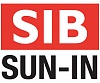 САН-ИН Корпорэйшн / Корея, РеспубликаSun-In Co., Ltd (SIB) является одним из крупнейших производителей ингредиентов для хлебопекарной индустрии в Южной Корее и с 1987 года осуществляет поставки как на внутренний, так и на международный рынок. SIB означает «Sun-in for Baking». Самый продаваемый товар компании Sun-In - Ever Whip Non-Dairy Whipping Cream, который экспортируется в настоящее время в 14 стран мира и поставки постоянно возрастают. Превосходное качество безмолочных взбитых сливок Ever Whip сделало компанию Sun-In одним из лучших поставщиков ингредиентов для хлебопекарной промышленности в Азии с неизменным качеством и конкурентоспособной ценой. Sun-In также производит другие ингредиенты, такие как премикс, плавленый сыр (устойчивый к выпечке), фруктовая начинка, замороженное пюре, ароматизаторы и т. Д.1. Сырье для производства хлебобулочных, мучных и сахаристых кондитерских изделий1.1 Основное сырье1.1.1 Мука1.1.2 Продукты размола зерновых культур1.1.3 Дрожжи хлебопекарные1.1.4 Соль поваренная пищевая1.1.5 Вода1.2 Дополнительное сырье1.2.1 Сахар и сахаросодержащие продукты1.2.2 Масложировые продукты1.2.3 Молоко и молочные продукты1.2.4 Яйца и яичные продукты1.2.5 Фрукты, ягоды и продукты их переработки1.2.6 Замороженные плоды и ягоды1.2.7 Семена масличных культур и орехи1.2.8 Пряности1.2.9 Начинки, глазури, кондитерские массы1.2.10 Солод1.2.11 Сухая пшеничная клейковина1.2.12 Крахмал1.2.13 Хлебопекарные смеси1.2.14 Кондитерские смеси1.2.15 Закваски и подкислители1.2.16 Нетрадионнное сырье1.2.17 Измельченные отходы мучных кондитерских изделий1.2.18 Какао, кофе, кокосовая стружка1.3 Добавки-улучшители1.3.1 Ферментные препараты1.3.2 Эмульгаторы (поверхностно-активные вещества)1.3.3 Структурообразователи (загустители, наполнители)1.3.4 Химические разрыхлители1.3.5 Пищевые красители1.3.6 Ароматизаторы1.3.7 Консерванты1.3.8 Продукты для отделки1.4 Специальное сырье для производства1.4.1 Диетических продуктов1.4.2 Экологических и биоорганических продуктов1.4.3 Продуктов функционального питания1.5 Продукты глубокой заморозки, полуфабрикаты1.5.1 Тестовые заготовки1.5.2 Хлебобулочные изделия глубокой заморозки1.5.3 Мучные кондитерские изделия глубокой заморозки1.5.4 Плоды и ягоды1.6 Прочее сырье1.6.1 Средства для улучшения сбивания1.6.2 Кремы и сухие смеси для приготовления крема1.6.3 Желирующие средства и порошки1.6.4 Содовый раствор для погружения кренделей перед выпечкойПав. Форум, FC03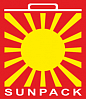 Санпак принт / РоссияКомпания "Санпак Принт" является многопрофильным производителем полимерной упаковки для хлебобулочных и кондитерских изделий. Более 15 лет на рынке, современное флексопечатное, экструзионное и пакетоделательное оборудования. Сотни клиентов по всей территории России. От небольших хлебопекарен до крупных хлебозаводов. В ассортименте продукции викет-пакеты для хлеба, пакеты для кондитерских изделий, БОПП-Пленки с многоцветной печатью.16 Оборудование и аксессуары для упаковки, упаковочные материалы16.11 Бумага, целлофан, пленочные материалы, картон, пергамент, фольга, пакеты, коробаПав. 7 Зал 6, 76С10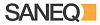 Санэк Технолоджи / РоссияМы объединяем передовые технологии в области гигиены и наш профессиональный опыт для решения задач любой сложности. Поставляемое нами оборудование лучших европейских производителей позволяет нашим клиентам не только автоматизировать ручной труд, но и соответствовать статусу современного производства с применением систем управления качеством HACCP и ISO.7 Дополнительное оборудование для производства хлебобулочных и мучных кондитерских изделий7.9 Сбивальные машины7.15 Миксеры8 Аксессуары для производства хлебобулочных и мучных кондитерских изделий8.11 Венчики сбивальной машины18 Очистка и гигиена производства18.1 Оборудование для мойки и сушки инвентаря, тары, помещений и оборудования18.2 Очистительные устройства18.3 Средства для дезинфекции18.4 Очистительные машины для хлебных корзин18.5 Камеры для очистки тележекПав. 7 Зал 5, 75C50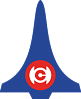 Сарапульский электрогенераторный завод, АООАО «Сарапульский электрогенераторный завод» основан в 1942 году. Используя опыт производства основной продукции предприятия - электрических машин мощностью до 150 кВт, с 90-х годов прошлого века на предприятии ведется разработка и производство тестомесильных машин для малых и средних пекарен. Профессиональные порционные тестомесильные машины, емкостью до 130 литров, производства ОАО "СЭГЗ" могут быть использованы для: • замеса дрожжевого теста; • замеса недрожжевого и крутого бараночного теста; • приготовления пельменей; • замеса кондитерских масс; • перемешивания фарша и др. целей. Тестомесильные мащины подразделяются на 2 типа - рычажные (МТМ-65М, ТМР-60, ТМР-30) и спиральные (ТМС-60-2, ТМС-60-3, ТМС-130)4 Оборудование для производства полуфабрикатов4.6 Тестомесильные машины8 Аксессуары для производства хлебобулочных и мучных кондитерских изделий8.3 Тележки, вагонеткиПав.7 Зал 3, 73D33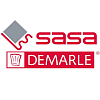 Саса Демерл / ФранцияGroupe Sasa Demarle является мировым лидером в области проектирования и изготовления форм для выпечки для промышленного хлебопечения и кондитерской промышленности.2 Оборудование для приема, хранения и транспортировки сыпучего и жидкого сырья2.3 Стеллажи6 Оборудование для выпечки хлебобулочных и мучных кондитерских изделий6.3 Вспомогательное оборудование, устройства и контрольно-измерительные приборы8 Аксессуары для производства хлебобулочных и мучных кондитерских изделий8.3 Тележки, вагонеткиПав. 7 Зал 5, 75A30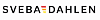 Свеба Дален Рус,ООО / РоссияСвеба Дален Рус, ООО член международной финансово-промышленной группы SVEBA DAHLEN GROUP, поставщик оборудования для хлебопекарной и кондитерской промышленнсоти: • печи подовые, ротационные, туннельные SVEBA DAHLEN; • тестоподготовительные и тестоформовочные машины GLIMEK; • многофункциональные миксеры Bear WODSCHOW; а так же • моечные машины JEROS и прочее оборудование; • линии взвешивания, дозирования DOSEtec; • спиральные конвейерные системы VULGANUS.4 Оборудование для производства полуфабрикатов4.4 Смесители4.6 Тестомесильные машины4.8 Емкости и дежи для созревания полуфабрикатов4.9 Тестоприготовительные агрегаты5 Оборудование для разделки теста5.2 Дежеподъемники5.3 Дежеопрокидыватели5.4 Оборудование для деления теста на куски5.5 Оборудование для предварительной расстойки тестовых заготовок5.6 Оборудование для формования тестовых заготовок5.6.1 Тестоокруглительные машины5.6.2 Тестораскаточные машины5.6.3 Тестозакаточные машины5.9 Оборудование для окончательной расстойки тестовых заготовок6 Оборудование для выпечки хлебобулочных и мучных кондитерских изделий6.1 Печи6.1.1 Шкафные печи6.1.3 Тоннельные печи6.1.5 Роторные печи6.1.6 Конвективные печи6.1.7 Электрические печи6.1.8 Стеллажные печи6.1.9 Термомасляные печи6.1.10 Газовые печи6.1.15 Комбинированные печи6.2 Расстойно-печные агрегаты6.3 Вспомогательное оборудование, устройства и контрольно-измерительные приборы7 Дополнительное оборудование для производства хлебобулочных и мучных кондитерских изделий7.15 Миксеры8 Аксессуары для производства хлебобулочных и мучных кондитерских изделий8.1 Стеллажи для выпечки и хранения8.2 Конвейерные ленты и системы8.3 Тележки, вагонетки8.5 Формы, противни, кассеты, лотки, коврики18 Очистка и гигиена производства18.1 Оборудование для мойки и сушки инвентаря, тары, помещений и оборудования18.4 Очистительные машины для хлебных корзин19 Продажа. Оборудование для HoReCa и ритейл19.6 Печи для HoReCa и РитейлПав. Форум, FC40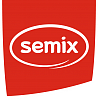 Семикс / Чешская РеспубликаКомпания SEMIX PLUSO предлагает широкий ассортимент кондитерских смесей, различных видов начинок, улучшителей, наполнителей. Мы уделяем особое внимание новым тенденциям в хлебопекарной и кондитерской промышленности, и на основе новых знаний непрерывно улучшаем наши рецептуры или разрабатываем новые.1. Сырье для производства хлебобулочных, мучных и сахаристых кондитерских изделий1.1 Основное сырье1.1.1 Мука1.1.2 Продукты размола зерновых культур1.1.3 Дрожжи хлебопекарные1.1.4 Соль поваренная пищевая1.1.5 Вода1.2 Дополнительное сырье1.2.1 Сахар и сахаросодержащие продукты1.2.2 Масложировые продукты1.2.3 Молоко и молочные продукты1.2.4 Яйца и яичные продукты1.2.5 Фрукты, ягоды и продукты их переработки1.2.6 Замороженные плоды и ягоды1.2.7 Семена масличных культур и орехи1.2.8 Пряности1.2.9 Начинки, глазури, кондитерские массы1.2.10 Солод1.2.11 Сухая пшеничная клейковина1.2.12 Крахмал1.2.13 Хлебопекарные смеси1.2.14 Кондитерские смеси1.2.15 Закваски и подкислители1.2.16 Нетрадионнное сырье1.2.17 Измельченные отходы мучных кондитерских изделий1.2.18 Какао, кофе, кокосовая стружка1.3 Добавки-улучшители1.3.1 Ферментные препараты1.3.2 Эмульгаторы (поверхностно-активные вещества)1.3.3 Структурообразователи (загустители, наполнители)1.3.4 Химические разрыхлители1.3.5 Пищевые красители1.3.6 Ароматизаторы1.3.7 Консерванты1.3.8 Продукты для отделки1.4 Специальное сырье для производства1.4.1 Диетических продуктов1.4.2 Экологических и биоорганических продуктов1.4.3 Продуктов функционального питания1.6 Прочее сырье1.6.1 Средства для улучшения сбивания1.6.2 Кремы и сухие смеси для приготовления крема1.6.3 Желирующие средства и порошки1.6.4 Содовый раствор для погружения кренделей перед выпечкойПав. Форум, FG65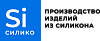 Силико / РоссияРазрабатываем и производим профессиональные силиконовые формы для хлебопекарной и кондитерской промышленности из 100% платинового силикона. Работаем с 2012 года. Сделано в России.6 Оборудование для выпечки хлебобулочных и мучных кондитерских изделий6.3 Вспомогательное оборудование, устройства и контрольно-измерительные приборы8 Аксессуары для производства хлебобулочных и мучных кондитерских изделий8.5 Формы, противни, кассеты, лотки, коврики8.6 Вставки в формыПав. 7 Зал 6, 76C10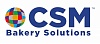 СиЭсЭм Рус, ООО / РоссияCSM (СиЭсЭм) - международный концерн, который специализируется на разработке, производстве и дистрибуции ингредиентов для пищевой промышленности. Бизнес компании расположен на 5 континентах и представлен 60 производствами и офисами в 24 странах мира. Продуктовая линейка CSM насчитывает более 10 000 наименований, среди которых хлебопекарные улучшители, смеси и полуфабрикаты для производства хлебобулочных и мучных кондитерских изделий, специализированные маргарины и жиры, а также большой ассортимент замороженных продуктов. Продукция компании хорошо известна и пользуется популярностью во всем мире. Подразделение СиЭсЭм Россия ориентировано на строгое соответствие высоким стандартам конкурентного рынка и с успехом удовлетворяет самые требовательные запросы российских потребителей.1. Сырье для производства хлебобулочных, мучных и сахаристых кондитерских изделий1.2 Дополнительное сырье1.2.2 Масложировые продукты1.2.9 Начинки, глазури, кондитерские массы1.2.10 Солод1.2.13 Хлебопекарные смеси1.2.14 Кондитерские смеси1.2.15 Закваски и подкислители1.3 Добавки-улучшители1.3.1 Ферментные препараты1.3.4 Химические разрыхлители1.5 Продукты глубокой заморозки, полуфабрикаты1.5.2 Хлебобулочные изделия глубокой заморозки1.5.3 Мучные кондитерские изделия глубокой заморозки1.6 Прочее сырье1.6.1 Средства для улучшения сбивания1.6.2 Кремы и сухие смеси для приготовления крема1.6.3 Желирующие средства и порошкиПав. Форум, FB85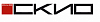 СКИО, ООО / РоссияКомпания СКИО представитель итальянских заводов по производству хлебопекарного и кондитерского оборудования: Comas, Sancassiano, Tecno Pack, Laser, Agriflex1.1 Основное сырье1.1.1 Мука1.1.2 Продукты размола зерновых культур1.1.3 Дрожжи хлебопекарные1.1.4 Соль поваренная пищевая1.1.5 Вода1.4 Специальное сырье для производства1.4.1 Диетических продуктов1.4.2 Экологических и биоорганических продуктов1.4.3 Продуктов функционального питания1.5 Продукты глубокой заморозки, полуфабрикаты1.5.1 Тестовые заготовки1.5.2 Хлебобулочные изделия глубокой заморозки1.5.3 Мучные кондитерские изделия глубокой заморозки1.5.4 Плоды и ягодыПав. Форум, FC50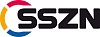 Скларске Стройе Зноймо, ООО / Чешская РеспубликаКомпания СКЛАРСКЕ СТРОЙЕ ЗНОЙМО , ООО является производителем Циклотермических Модулярных Туннельных печей - ЦПМП. Компания имеет место и административный центр в городе Зноймо - Пржиметице, Чехия и имеет более чем 55 -летнюю традицию в производстве печей, промышленного инжиниринга и производства.6 Оборудование для выпечки хлебобулочных и мучных кондитерских изделий6.1 Печи6.1.3 Тоннельные печиПав. Форум, FE25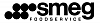 СМЕГ Руссия, ООО / РоссияРазработанный специально для баров, кафе, ресторанов и отелей, спектр профессионального оборудования Smeg включает в себя: конвекционные и многофункциональные печи, посудомоечные машины с фронтальной загрузкой, а также купольные посудомоечные машины, минибары. Все производимое оборудование отличается надежностью и функциональностью.6 Оборудование для выпечки хлебобулочных и мучных кондитерских изделий6.1 Печи6.1.1 Шкафные печи6.1.2 Ярусные печи6.1.3 Тоннельные печи6.1.4 Тупиковые печи6.1.5 Роторные печи6.1.6 Конвективные печи6.1.7 Электрические печи6.1.8 Стеллажные печи6.1.9 Термомасляные печи6.1.10 Газовые печи6.1.11 Регенеративные печи6.1.12 Канальные печи6.1.13 Паровые печи6.1.14 Пароводяные печи6.1.15 Комбинированные печи6.1.16 Обжарочные печи6.1.17 Специализированные печи6.2 Расстойно-печные агрегаты6.3 Вспомогательное оборудование, устройства и контрольно-измерительные приборы19 Продажа. Оборудование для HoReCa и ритейл19.8 Франчайзинг19.1 Освещение19.2 Корзины19.3 Морозильные лари и витрины19.4 Оборудование для оснащения магазинов19.5 Весы19.6 Печи для HoReCa и Ритейл19.7 Управление торговыми филиаламиПав.7 Зал 3, 73B10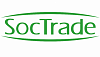 Соктрейд / РоссияПоставка и сервис лабораторного оборудования для контроля качества зерна, муки и комбикормов. Экстракторы жира, оборудование для определения белка по методу Къельдаля, лабораторные мельницы, сушильные шкафы, приборы “числа падения”, оборудования для определения технологических свойств зерна/муки, пробоотборники, делители зерна, ИК-спектрометры, заторные аппараты, иммуноферментные наборы для определения микотоксинов, титраторы, плотномеры и др.17 Лабораторное оборудование, приборы для технохимического контроля и средства автоматизации.17.1 Лабораторное оборудованиеПав. 7 Зал 5, 75А55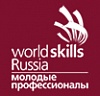 Союз “Молодые профессионалы (Ворлдскиллс Россия)” / РоссияWorldSkills – это международное некоммерческое движение, целью которого является повышение престижа рабочих профессий и развитие профессионального образования путем гармонизации лучших практик и профессиональных стандартов во всем мире посредством организации и проведения конкурсов профессионального мастерства, как в каждой отдельной стране, так и во всем мире в целом.21. Обслуживание и информация21.10 Обучение и повышение квалификацииПав. Форум, FB90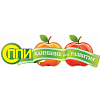 Союз производителей пищевых ингредиентов / Россиянекоммерческая корпоративная организация, основанная на добровольном членстве юридических лиц, активно занятых в Российской Федерации и на территории Евразийского экономического союза (ЕАЭС) производством, исследованиями, реализацией и потреблением пищевых ингредиентов для промышленного применения в различных отраслях пищевой промышленности. Основные задачи СППИ: – координация предпринимательской деятельности участников Союза по формированию и развитию общенационального рынка пищевых ингредиентов в России, и странах ЕЭАС; – обеспечение государственно-правовой помощи участникам рынка пищевых ингредиентов; - информационное обеспечение производителей, потребителей и граждан России достоверными сведениями о пищевых ингредиентах.1. Сырье для производства хлебобулочных, мучных и сахаристых кондитерских изделий1.3 Добавки-улучшители1.3.1 Ферментные препараты1.3.2 Эмульгаторы (поверхностно-активные вещества)1.3.3 Структурообразователи (загустители, наполнители)1.3.4 Химические разрыхлители1.3.5 Пищевые красители1.3.6 Ароматизаторы1.3.7 Консерванты1.3.8 Продукты для отделки1.4 Специальное сырье для производства1.4.1 Диетических продуктов1.4.2 Экологических и биоорганических продуктов1.4.3 Продуктов функционального питания21. Обслуживание и информация21.10 Обучение и повышение квалификации21.14 Организации /Союзы и ассоциации /ИнститутыПав. Форум, FB70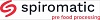 СПИРОМАТИК / БельгияУже более 50 лет, начиная с 1963 года компания SPIROMATIC производит силосы и системы транспортировки и дозировки сыпучих и жидких материалов. Наш многолетний опыт и индивидуальный подход к каждому проекту позволяют нашим Клиентам эффективно сокращать расходы и повышать качество производимых продуктов.2 Оборудование для приема, хранения и транспортировки сыпучего и жидкого сырья2.1 Системы бестарного хранения и транспортировки муки2.2 Весовое оборудование2.3 Стеллажи2.4 Загрузочные и разгрузочные устройства2.5 Питатели2.6 Оборудование для растаривания мешков2.7 Холодильные камеры2.8 Емкости (силосы, бункеры, резервуары, цистерны, контейнеры)2.9 Просеиватели2.10 Транспортное оборудование, системы и линии2.11 Циклоны2.12 Воздушные фильтры2.13 Компрессоры2.14 Воздуходувки2.15 Насосы2.16 Прочее оборудование3 Оборудование для подготовки сырья к производству3.1 Машины и агрегаты для подготовки муки3.2 Дозаторы и дозирующие станции3.3 Смесители3.4 Гомогенизаторы3.5 Солерастворители3.6 Сахарорастворители3.7 Оборудование для пластификации жировых продуктов3.8 Смесители для жидких полуфабрикатов3.9 Оборудование для подготовки яичного меланжа3.10 Оборудование для подготовки воды3.11 Оборудование для переработки возвратной продукции и отходов3.12 Оборудование для измельчения орехов, сахара и др.3.13 Охлаждающие и темперирующие машины3.14 ЛьдогенераторыПав. 7 Зал 5, 75B30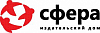 СФЕРА, Издательский дом / РоссияИздательский дом "СФЕРА" - один из ведущих игроков российского рынка изданий b2b для пищевой промышленности. В настоящее время в портфель ИД входят Журналы: «СФЕРА: Кондитерская промышленность / Хлебопечение», «СФЕРА: Мясная промышленность», «СФЕРА: Молочная промышленность», «СФЕРА: Технологии, корма, ветеринария», «СФЕРА: Масла и жиры», «СФЕРА: Рыбная промышленность» «СФЕРА: Птицепром», «Экспосфера». C 2014 года Издательский дом "СФЕРА" выступает организатором деловых мероприятий. Конференции 2017: «РЫБА. Технологии рыбопереработки и аквакультуры», «ПТИЦЕПРОМ. Индустрия птицеводства и птицепереработки», «Мировая соя – Корма», «1й Товарищеский Съезд Мясопереработчиков», «Мелькомбинат 2017», «Масложировая Индустрия. Масла и Жиры», «Международный Специализированный Форум АГРО.pro».21. Обслуживание и информация21.13 Издательства /Специализированная прессаПав. Форум, FF75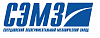 СЭМЗ, ООО Машиностроительный завод / РоссияПроизводство и продажа хлебопекарного и кондитерского оборудования и пищевых ингредиентов1. Сырье для производства хлебобулочных, мучных и сахаристых кондитерских изделий1.1 Основное сырье1.1.1 Мука1.1.2 Продукты размола зерновых культур1.3 Добавки-улучшители1.3.3 Структурообразователи (загустители, наполнители)1.3.5 Пищевые красители1.4 Специальное сырье для производства1.4.1 Диетических продуктов1.4.3 Продуктов функционального питания2 Оборудование для приема, хранения и транспортировки сыпучего и жидкого сырья2.1 Системы бестарного хранения и транспортировки муки2.4 Загрузочные и разгрузочные устройства2.8 Емкости (силосы, бункеры, резервуары, цистерны, контейнеры)2.9 Просеиватели2.10 Транспортное оборудование, системы и линии3 Оборудование для подготовки сырья к производству3.1 Машины и агрегаты для подготовки муки3.2 Дозаторы и дозирующие станции3.3 Смесители3.5 Солерастворители3.6 Сахарорастворители3.7 Оборудование для пластификации жировых продуктов3.8 Смесители для жидких полуфабрикатов3.10 Оборудование для подготовки воды3.12 Оборудование для измельчения орехов, сахара и др.3.13 Охлаждающие и темперирующие машины4 Оборудование для производства полуфабрикатов4.1 Расходные емкости4.2 Производственные бункеры4.3 Дозаторы4.4 Смесители4.5 Заварочные машины4.6 Тестомесильные машины4.8 Емкости и дежи для созревания полуфабрикатов4.9 Тестоприготовительные агрегаты5 Оборудование для разделки теста5.1 Тестоспуски5.4 Оборудование для деления теста на куски5.5 Оборудование для предварительной расстойки тестовых заготовок5.6 Оборудование для формования тестовых заготовок5.6.1 Тестоокруглительные машины5.6.2 Тестораскаточные машины5.6.3 Тестозакаточные машины5.6.4 Машины для штампования тестовых заготовок6 Оборудование для выпечки хлебобулочных и мучных кондитерских изделий6.1 Печи6.1.7 Электрические печи6.1.10 Газовые печи6.1.15 Комбинированные печи7 Дополнительное оборудование для производства хлебобулочных и мучных кондитерских изделий7.3 Машины для производства изделий из слоеного теста7.5 Машины для производства сдобных изделий7.9 Сбивальные машины7.13 Отсадочные машины7.15 Миксеры7.17 Машины дражировочные7.19 Варочные котлы7.23 Измельчители орехов, шоколада8 Аксессуары для производства хлебобулочных и мучных кондитерских изделий8.1 Стеллажи для выпечки и хранения8.2 Конвейерные ленты и системы8.3 Тележки, вагонетки8.5 Формы, противни, кассеты, лотки, коврики8.11 Венчики сбивальной машины11 Линии производства хлебобулочных и мучных кондитерских изделий16 Оборудование и аксессуары для упаковки, упаковочные материалы16.5 Оборудование для нарезки изделий16.9 Клипсатор пакетовПав. 7 Зал 4, 74B30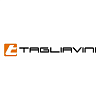 Тальявини С.п.А. / ИталияКомпания Тальявини предлагает более 160 моделей печей для выпечки хлеба, кондитерских изделий и пиццы. Изготавливаются исключительно в Италии. Компания - признанный мировой лидер в своей отрасли, предлагает решения для любого производства и имеет широкую сеть квалифицированного послепродажного обслуживания. Все печи отличает умеренный расход топлива и электроэнергии, что является результатом большого опыта работы, совершенных технологий и только лучших материалов для изготовления. Высокое качество выпечки при значительной экономии энергоресурсов и низком воздействии на окружающую среду.6 Оборудование для выпечки хлебобулочных и мучных кондитерских изделий6.1 Печи6.1.1 Шкафные печи6.1.2 Ярусные печи6.1.3 Тоннельные печи6.1.4 Тупиковые печи6.1.5 Роторные печи6.1.6 Конвективные печи6.1.7 Электрические печи6.1.8 Стеллажные печи6.1.9 Термомасляные печи6.1.10 Газовые печи6.1.11 Регенеративные печи6.1.12 Канальные печи6.1.13 Паровые печи6.1.14 Пароводяные печи6.1.15 Комбинированные печи6.1.16 Обжарочные печи6.1.17 Специализированные печиПав. Форум, FC62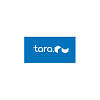 ТАРА.РУ / РоссияПроизводим пластиковую тару для промышленных и пищевых предприятий. Поставляем продукцию в регионы Российской Федерации, страны СНГ и Европы. Разрабатываем изделия из пластика весом от 0,01 до 25 кг. Специализируемся на нестандартных решениях. Сертифицированы по стандартам ISO 9001, ISO 14001 и OHSAS 18001. Офисы и склады в Санкт-Петербурге, Москве, Екатеринбурге, Краснодаре, Новосибирске и Самаре. Компания основана 18 мая 1997 года в г. Санкт-Петербурге.16 Оборудование и аксессуары для упаковки, упаковочные материалы16.11 Бумага, целлофан, пленочные материалы, картон, пергамент, фольга, пакеты, короба16.12. Прочие средства упаковкиПав. Форум, FD08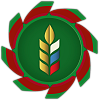 Тверской завод пищевого оборудования / РоссияТверской завод пищевого оборудования производит хлебопекарное оборудование для хлебопекарной промышленности западного уровня качества, разработанное на основе анализа лучших моделей хлебопекарного оборудования Италии, Германии и Швеции, сохраняет ряд импортируемых узлов и комплектующих. Все выпускаемое ТвЗПО оборудование для хлебопекарни полностью импортозамещающее. Цена в 2 - 3 раза ниже импортных за счет преимуществ локализации производства и большинства материалов и комплектующих в России. Оборудование ТвЗПО занимает 1 место по срокам окупаемости с учетом текущих затрат, превосходя импортное оборудование по наработке на отказ и уровню сервиса. Также, ТвЗПО предлагает поставку готовых решений и комплектов оборудования для пекарен, производительностью от 1300 кг до 7 тонн в смену.2 Оборудование для приема, хранения и транспортировки сыпучего и жидкого сырья2.1 Системы бестарного хранения и транспортировки муки2.2 Весовое оборудование2.4 Загрузочные и разгрузочные устройства2.5 Питатели2.6 Оборудование для растаривания мешков2.8 Емкости (силосы, бункеры, резервуары, цистерны, контейнеры)2.9 Просеиватели2.10 Транспортное оборудование, системы и линии2.16 Прочее оборудование4 Оборудование для производства полуфабрикатов4.2 Производственные бункеры5 Оборудование для разделки теста5.5 Оборудование для предварительной расстойки тестовых заготовок5.6 Оборудование для формования тестовых заготовок5.6.1 Тестоокруглительные машины5.6.3 Тестозакаточные машины5.9 Оборудование для окончательной расстойки тестовых заготовок6 Оборудование для выпечки хлебобулочных и мучных кондитерских изделий6.1 Печи6.1.4 Тупиковые печи6.1.5 Роторные печи6.1.7 Электрические печи6.1.10 Газовые печи6.2 Расстойно-печные агрегаты7 Дополнительное оборудование для производства хлебобулочных и мучных кондитерских изделий7.14 Глазировочные машины7.24 Оборудование для резки мучных кондитерских изделий8 Аксессуары для производства хлебобулочных и мучных кондитерских изделий8.1 Стеллажи для выпечки и хранения8.3 Тележки, вагонетки8.5 Формы, противни, кассеты, лотки, коврики12. Комплектные пекарниПав. 7 Зал 5, 75С65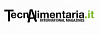 ТЕКНАЛИМЕНТАРИЯ / Италия21. Обслуживание и информация21.13 Издательства /Специализированная прессаПав. Форум, FF73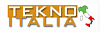 Текноиталия Груп / РоссияУже на протяжении 12 лет компания осуществляет поставку, продажу, установку и сервисное обслуживание итальянского оборудования и линий для пищевой промышленности: хлебопекарное, кондитерское, пельменное оборудование, макаронные линии под ключ, линии для охлаждения, заморозки, расстойки, различное упаковочное оборудование и линии для пищевой4 Оборудование для производства полуфабрикатов4.3 Дозаторы4.4 Смесители4.5 Заварочные машины4.6 Тестомесильные машины4.7 Экструдеры4.9 Тестоприготовительные агрегаты5 Оборудование для разделки теста5.1 Тестоспуски5.2 Дежеподъемники5.3 Дежеопрокидыватели5.4 Оборудование для деления теста на куски5.5 Оборудование для предварительной расстойки тестовых заготовок5.6 Оборудование для формования тестовых заготовок5.6.1 Тестоокруглительные машины5.6.2 Тестораскаточные машины5.6.3 Тестозакаточные машины5.6.4 Машины для штампования тестовых заготовок5.7 Оборудование для заморозки тестовых заготовок5.8 Оборудование для дефростации тестовых заготовок5.9 Оборудование для окончательной расстойки тестовых заготовок5.10 Оборудование для нарезки и наколки тестовых заготовок6 Оборудование для выпечки хлебобулочных и мучных кондитерских изделий6.1 Печи6.1.1 Шкафные печи6.1.2 Ярусные печи6.1.3 Тоннельные печи6.1.4 Тупиковые печи6.1.5 Роторные печи6.1.6 Конвективные печи6.1.7 Электрические печи6.1.8 Стеллажные печи6.1.9 Термомасляные печи6.1.10 Газовые печи6.1.11 Регенеративные печи6.1.12 Канальные печи6.1.13 Паровые печи6.1.14 Пароводяные печи6.1.15 Комбинированные печи6.1.16 Обжарочные печи6.1.17 Специализированные печи6.2 Расстойно-печные агрегаты6.3 Вспомогательное оборудование, устройства и контрольно-измерительные приборы7 Дополнительное оборудование для производства хлебобулочных и мучных кондитерских изделий7.1 Машины для производства кренделей7.2 Машины для обработки кренделей щёлоком7.3 Машины для производства изделий из слоеного теста7.4 Машины для производства рогаликов7.5 Машины для производства сдобных изделий7.6 Машины для производства национальных хлебобулочных изделий7.7 Машины для производства изделий длительного хранения7.8 Машины для производства вафель7.9 Сбивальные машины7.10 Вальцующие машины7.11 Ламинаторы и линии ламинации7.12 Дозировочные машины7.13 Отсадочные машины7.14 Глазировочные машины7.15 Миксеры7.16 Машины для отделки изделий7.17 Машины дражировочные7.18 Эмульсаторы7.19 Варочные котлы7.20 Ротационные формующие машины7.21 Мельницы для приготовления сахарной пудры7.22 Машины для очистки орехов7.23 Измельчители орехов, шоколада7.24 Оборудование для резки мучных кондитерских изделий7.25 Оборудование для смазки листов, противней и форм16 Оборудование и аксессуары для упаковки, упаковочные материалы16.1 Упаковочные линии16.2 Упаковочные машины16.9 Клипсатор пакетовПав. 7 Зал 5, 75D30Пав. 7 Зал 5, Стандартная застройка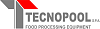 Текнопул / ИталияTecnopool была основана в 1980 году в Сан-Джорджо-ин-Боско (пров. Падуи, Италия) на базе компании, созданной более 50-ти лет назад. За эти годы компания усердно трудилась над разработкой надежных, универсальных, эффективных, технологически передовых и полностью автоматизированных систем. Запустив более 3.350 установок по всему миру, компания Tecnopool, на сегодняшний день, способна предложить крупным производствам технические решения для процессов дрожжевания, выпечки, охлаждения, замораживания, пастеризации и систем транспортировки.3 Оборудование для подготовки сырья к производству3.3 Смесители4 Оборудование для производства полуфабрикатов4.4 Смесители4.6 Тестомесильные машины4.9 Тестоприготовительные агрегаты5 Оборудование для разделки теста5.1 Тестоспуски5.2 Дежеподъемники5.3 Дежеопрокидыватели5.4 Оборудование для деления теста на куски5.5 Оборудование для предварительной расстойки тестовых заготовок5.6 Оборудование для формования тестовых заготовок5.6.1 Тестоокруглительные машины5.6.2 Тестораскаточные машины5.6.3 Тестозакаточные машины5.6.4 Машины для штампования тестовых заготовок5.7 Оборудование для заморозки тестовых заготовок5.8 Оборудование для дефростации тестовых заготовок5.9 Оборудование для окончательной расстойки тестовых заготовок5.10 Оборудование для нарезки и наколки тестовых заготовок6 Оборудование для выпечки хлебобулочных и мучных кондитерских изделий6.1 Печи6.1.1 Шкафные печи6.1.2 Ярусные печи6.1.3 Тоннельные печи6.1.4 Тупиковые печи6.1.5 Роторные печи6.1.6 Конвективные печи6.1.7 Электрические печи6.1.8 Стеллажные печи6.1.9 Термомасляные печи6.1.10 Газовые печи6.1.11 Регенеративные печи6.1.12 Канальные печи6.1.13 Паровые печи6.1.14 Пароводяные печи6.1.15 Комбинированные печи6.1.16 Обжарочные печи6.1.17 Специализированные печи6.2 Расстойно-печные агрегаты7 Дополнительное оборудование для производства хлебобулочных и мучных кондитерских изделий7.3 Машины для производства изделий из слоеного теста7.4 Машины для производства рогаликов7.5 Машины для производства сдобных изделий7.6 Машины для производства национальных хлебобулочных изделий7.7 Машины для производства изделий длительного хранения7.9 Сбивальные машины7.10 Вальцующие машины7.11 Ламинаторы и линии ламинации7.12 Дозировочные машины7.13 Отсадочные машины7.15 Миксеры7.16 Машины для отделки изделий7.25 Оборудование для смазки листов, противней и форм8 Аксессуары для производства хлебобулочных и мучных кондитерских изделий8.2 Конвейерные ленты и системы9. Оборудование для охлаждения и замораживания9.1 Спиральные конвейеры9.2 Холодильные шкафы, холодильные камеры9.3 Морозильные камеры9.4 Установки шоковой заморозки9.5 Камеры глубокой заморозки9.6 Морозильные системы транспортировки9.7 Увлажнители9.8 Радиаторы водяного охлаждения11 Линии производства хлебобулочных и мучных кондитерских изделий12. Комплектные пекарниПав. 7 Зал 4, 74B10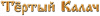 ТЁРТЫЙ КАЛАЧ / Россия«Тертый Калач» — это команда специалистов, имеющих большой практический опыт работы с немецким оборудованием в области хлебопекарного и кондитерского производства. Своим основным видом деятельности компания выбрала поставку на российский рынок восстановленного оборудования высокого качества известнейших немецких производителей с предоставлением гарантии на предлагаемые машины. Свою задачу компания видит в обеспечении заказчиков качественным, недорогим и надёжным хлебопекарным и кондитерским оборудованием, начиная от тестомесильных машин, тесторазделочных машин, шкафов предварительной и окончательной расстойки и заканчивая хлебопекарными и кондитерскими печами.4 Оборудование для производства полуфабрикатов4.6 Тестомесильные машины4.8 Емкости и дежи для созревания полуфабрикатов4.9 Тестоприготовительные агрегаты5 Оборудование для разделки теста5.2 Дежеподъемники5.3 Дежеопрокидыватели5.4 Оборудование для деления теста на куски5.5 Оборудование для предварительной расстойки тестовых заготовок5.6 Оборудование для формования тестовых заготовок5.6.1 Тестоокруглительные машины5.6.2 Тестораскаточные машины5.6.3 Тестозакаточные машины5.6.4 Машины для штампования тестовых заготовок5.8 Оборудование для дефростации тестовых заготовок5.9 Оборудование для окончательной расстойки тестовых заготовок5.10 Оборудование для нарезки и наколки тестовых заготовок6 Оборудование для выпечки хлебобулочных и мучных кондитерских изделий6.1 Печи6.1.1 Шкафные печи6.1.2 Ярусные печи6.1.3 Тоннельные печи6.1.5 Роторные печи6.1.6 Конвективные печи6.1.7 Электрические печи6.1.8 Стеллажные печи6.1.10 Газовые печи7 Дополнительное оборудование для производства хлебобулочных и мучных кондитерских изделий7.1 Машины для производства кренделей7.2 Машины для обработки кренделей щёлоком7.4 Машины для производства рогаликов7.5 Машины для производства сдобных изделийПав.7 Зал 3, 73A30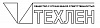 Техлен, ООО / РоссияАнтипригарные покрытия - нанесение и восстановление. Производство и поставка хлебопекарного и кондитерского инвентаря: - Тележки для ротационных и конвекционных печей; - Тележки для морозильных камер; - Тележки транспортировочные; - Тележки для хлебных евролотков; - Листы волнистые и плоские, перфорированные и сплошные; - Листы для гамбургеров, хот-догов, эклеров, хлебных палочек и пирожков; - Формы для выпечки тостового хлеба: прямоугольные, треугольные, цилиндрические; - Формы перфорированные для выпечки батонов, минибагетов, рулетов.8 Аксессуары для производства хлебобулочных и мучных кондитерских изделий8.1 Стеллажи для выпечки и хранения8.3 Тележки, вагонетки8.5 Формы, противни, кассеты, лотки, коврики8.13 Покрытия и смазки для листов, противней и формПав. Форум, FC10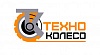 Техно Колесо / РоссияКомпания ТЕХНО КОЛЕСО - эксклюзивный представитель в России заводов Raeder-Vogel, Германия и Derby Ruote, Италия. Мы поставляем более 30000 наименований колес и роликов для складской техники, пищевого, технологического и медицинского оборудования, в том числе высококачественные термостойкие колеса для хлебопечения.2 Оборудование для приема, хранения и транспортировки сыпучего и жидкого сырья2.3 Стеллажи2.10 Транспортное оборудование, системы и линии3 Оборудование для подготовки сырья к производству3.14 Льдогенераторы4 Оборудование для производства полуфабрикатов4.2 Производственные бункеры4.6 Тестомесильные машины4.8 Емкости и дежи для созревания полуфабрикатов5 Оборудование для разделки теста5.2 Дежеподъемники5.3 Дежеопрокидыватели6 Оборудование для выпечки хлебобулочных и мучных кондитерских изделий6.1 Печи6.1.5 Роторные печи6.2 Расстойно-печные агрегаты6.3 Вспомогательное оборудование, устройства и контрольно-измерительные приборы8 Аксессуары для производства хлебобулочных и мучных кондитерских изделий8.1 Стеллажи для выпечки и хранения8.2 Конвейерные ленты и системы8.3 Тележки, вагонетки19 Продажа. Оборудование для HoReCa и ритейл19.3 Морозильные лари и витриныПав. 7 Зал 5, 75D40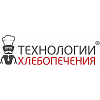 Технологии хлебопечения, ООО / РоссияКомпания ООО «Технологии Хлебопечения» работает на рынке поставок оборудования, технологий и оказания инжиниринговых услуг для ряда отраслей и задач пищевой промышленности. • Разработка технологического проекта • Комплектация и поставка оборудования • Монтаж и наладка оборудования, обучение персонала • Технологические инструкции и рецептуры • Гарантийное и сервисное обслуживание (с поставкой запчастей) Уникальный опыт, приобретенный за время работы, глубокое понимание потребностей заказчиков, высокий профессионализм, деловое партнерство с ведущими мировыми производителями оборудования позволяют предлагать клиентам наиболее выгодные варианты создания или модернизации пищевых предприятий.2 Оборудование для приема, хранения и транспортировки сыпучего и жидкого сырья2.1 Системы бестарного хранения и транспортировки муки2.2 Весовое оборудование2.3 Стеллажи2.4 Загрузочные и разгрузочные устройства2.5 Питатели2.6 Оборудование для растаривания мешков2.7 Холодильные камеры2.8 Емкости (силосы, бункеры, резервуары, цистерны, контейнеры)2.9 Просеиватели2.10 Транспортное оборудование, системы и линии2.11 Циклоны2.12 Воздушные фильтры2.13 Компрессоры2.14 Воздуходувки2.15 Насосы2.16 Прочее оборудование3 Оборудование для подготовки сырья к производству3.1 Машины и агрегаты для подготовки муки3.2 Дозаторы и дозирующие станции3.3 Смесители3.4 Гомогенизаторы3.5 Солерастворители3.6 Сахарорастворители3.7 Оборудование для пластификации жировых продуктов3.8 Смесители для жидких полуфабрикатов3.9 Оборудование для подготовки яичного меланжа3.10 Оборудование для подготовки воды3.11 Оборудование для переработки возвратной продукции и отходов3.12 Оборудование для измельчения орехов, сахара и др.3.13 Охлаждающие и темперирующие машины3.14 Льдогенераторы4 Оборудование для производства полуфабрикатов4.1 Расходные емкости4.2 Производственные бункеры4.3 Дозаторы4.4 Смесители4.5 Заварочные машины4.6 Тестомесильные машины4.7 Экструдеры4.8 Емкости и дежи для созревания полуфабрикатов4.9 Тестоприготовительные агрегаты5 Оборудование для разделки теста5.1 Тестоспуски5.2 Дежеподъемники5.3 Дежеопрокидыватели5.4 Оборудование для деления теста на куски5.5 Оборудование для предварительной расстойки тестовых заготовок5.6 Оборудование для формования тестовых заготовок5.6.1 Тестоокруглительные машины5.6.2 Тестораскаточные машины5.6.3 Тестозакаточные машины5.6.4 Машины для штампования тестовых заготовок5.7 Оборудование для заморозки тестовых заготовок5.8 Оборудование для дефростации тестовых заготовок5.9 Оборудование для окончательной расстойки тестовых заготовок5.10 Оборудование для нарезки и наколки тестовых заготовок6 Оборудование для выпечки хлебобулочных и мучных кондитерских изделий6.1 Печи6.1.1 Шкафные печи6.1.2 Ярусные печи6.1.3 Тоннельные печи6.1.4 Тупиковые печи6.1.5 Роторные печи6.1.6 Конвективные печи6.1.7 Электрические печи6.1.8 Стеллажные печи6.1.9 Термомасляные печи6.1.10 Газовые печи6.1.11 Регенеративные печи6.1.12 Канальные печи6.1.13 Паровые печи6.1.14 Пароводяные печи6.1.15 Комбинированные печи6.1.16 Обжарочные печи6.1.17 Специализированные печи6.2 Расстойно-печные агрегаты6.3 Вспомогательное оборудование, устройства и контрольно-измерительные приборы7 Дополнительное оборудование для производства хлебобулочных и мучных кондитерских изделий7.1 Машины для производства кренделей7.2 Машины для обработки кренделей щёлоком7.3 Машины для производства изделий из слоеного теста7.4 Машины для производства рогаликов7.5 Машины для производства сдобных изделий7.6 Машины для производства национальных хлебобулочных изделий7.7 Машины для производства изделий длительного хранения7.8 Машины для производства вафель7.9 Сбивальные машины7.10 Вальцующие машины7.11 Ламинаторы и линии ламинации7.12 Дозировочные машины7.13 Отсадочные машины7.14 Глазировочные машины7.15 Миксеры7.16 Машины для отделки изделий7.17 Машины дражировочные7.18 Эмульсаторы7.19 Варочные котлы7.20 Ротационные формующие машины7.21 Мельницы для приготовления сахарной пудры7.22 Машины для очистки орехов7.23 Измельчители орехов, шоколада7.24 Оборудование для резки мучных кондитерских изделий7.25 Оборудование для смазки листов, противней и форм8 Аксессуары для производства хлебобулочных и мучных кондитерских изделий8.1 Стеллажи для выпечки и хранения8.2 Конвейерные ленты и системы8.3 Тележки, вагонетки8.4 Разделочные столы для теста8.5 Формы, противни, кассеты, лотки, коврики8.6 Вставки в формы8.7 Отсадочные, шприцевальные, отделочные мешки и трубки для отделки поверхности8.8 Подставки для тортов и печенья8.9 Делители и кольца для тортов8.10 Аксессуары для работы с марципаном, шоколадом и сахаром8.11 Венчики сбивальной машины8.12 Вощеная бумага8.13 Покрытия и смазки для листов, противней и форм8.14 Прочие акссесуары и вспомогательные инструменты8.15 Устройства для регенерации энергии8.16 Устройства для защиты окружающей среды8.17 Водоочистительные устройства9. Оборудование для охлаждения и замораживания9.1 Спиральные конвейеры9.2 Холодильные шкафы, холодильные камеры9.3 Морозильные камеры9.4 Установки шоковой заморозки9.5 Камеры глубокой заморозки9.6 Морозильные системы транспортировки9.7 Увлажнители9.8 Радиаторы водяного охлаждения10. Оборудование для хранилищ готовой продукции и экспедиций11 Линии производства хлебобулочных и мучных кондитерских изделий12. Комплектные пекарни16 Оборудование и аксессуары для упаковки, упаковочные материалы16.1 Упаковочные линии16.2 Упаковочные машины16.3 Загрузочные устройства для упаковочных машин16.4 Заверточные машины16.5 Оборудование для нарезки изделий16.6 Машины для упаковки в термоусадочную пленку16.7 Машины для заварки пакетов16.8 Машины для вакуумной упаковки16.9 Клипсатор пакетов16.10 Устройства для этикетирования и маркировки16.11 Бумага, целлофан, пленочные материалы, картон, пергамент, фольга, пакеты, короба16.12. Прочие средства упаковки19 Продажа. Оборудование для HoReCa и ритейл19.8 Франчайзинг19.1 Освещение19.2 Корзины19.3 Морозильные лари и витрины19.4 Оборудование для оснащения магазинов19.5 Весы19.6 Печи для HoReCa и Ритейл19.7 Управление торговыми филиалами21. Обслуживание и информация21.1 Программное и аппаратное обеспечение21.2 Коммуникационные и информационные технологии21.3 Компьютерное управление21.4 Логистика.21.5 Банки и страхование21.6 Планирование производства21.7 Лизинг, финансирование21.8 Консультационная помощь предприятиям21.9 Планирование и проектирование21.10 Обучение и повышение квалификации21.11 Реклама21.12 Охрана труда и промышленная безопасность21.13 Издательства /Специализированная пресса21.14 Организации /Союзы и ассоциации /ИнститутыПав. Форум, FA60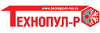 Технопул-Р / РоссияКомпания Технопул-Р является одним из лидеров в России по проектированию, производству и поставке комплексных решений конвейерного оборудования для выпекания, охлаждения, заморозки, расстойки, пастеризации и трангспортировки пищевой продукции с возможностью выполнения самых нестандартных решений под ключ. Огромный опыт и сотни успешно реализованных проектов по всей России развили наши проектные и производственные возможности, которые позволяют реализовывать проекты для любого типа термической обработки и транспортировки продукта.4 Оборудование для производства полуфабрикатов4.6 Тестомесильные машины6 Оборудование для выпечки хлебобулочных и мучных кондитерских изделий6.1 Печи6.1.1 Шкафные печи6.1.2 Ярусные печи6.1.3 Тоннельные печи6.1.4 Тупиковые печи6.1.5 Роторные печи6.1.6 Конвективные печи6.1.7 Электрические печи6.1.8 Стеллажные печи6.1.9 Термомасляные печи6.1.10 Газовые печи6.1.11 Регенеративные печи6.1.12 Канальные печи6.1.13 Паровые печи6.1.14 Пароводяные печи6.1.15 Комбинированные печи6.1.16 Обжарочные печи6.1.17 Специализированные печи6.2 Расстойно-печные агрегаты7 Дополнительное оборудование для производства хлебобулочных и мучных кондитерских изделий7.14 Глазировочные машины7.15 Миксеры8 Аксессуары для производства хлебобулочных и мучных кондитерских изделий8.2 Конвейерные ленты и системы9. Оборудование для охлаждения и замораживания9.1 Спиральные конвейеры9.2 Холодильные шкафы, холодильные камеры9.3 Морозильные камеры9.4 Установки шоковой заморозки9.5 Камеры глубокой заморозки9.6 Морозильные системы транспортировки11 Линии производства хлебобулочных и мучных кондитерских изделий14. Оборудование конфетного производства14.1 Оборудование для подготовки сырья к производству14.2 Оборудование для производства конфетных масс14.3 Оборудование для формирования изделий14.3.1 Оборудование для подготовки конфетных масс к формованию14.3.2 Оборудование для формования14.3.3 Оборудование для глазирования14.3.4 Оборудование для декорирования14.3.5 Оборудование для охлаждения14.4 Агрегаты и линии конфетного производстваПав. 7 Зал 5, 75B60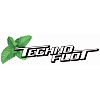 Технофлот / РоссияКомпания «Технофлот» работает и развивается на российском рынке услуг для предприятий общественного питания с 2003 года, и за это время приобрела репутацию ответственного делового партнера и поставщика продукции высокого качества. На сегодня компания определила для себя два направления в хлебопечении: проектирование пекарских пространств и поставка оборудования. Мы - официальный дистрибьютер европейских производителей Eurofours, Irinox, Kempf, Wiesheu, JAC, DIHR и многих других. В рамках проектирования предлагаем клиентам решение «под ключ»: от первичной консультации технолога компании Технофлот до послепродажного обслуживания. Эту концепцию мы назвали «Fresh&French»: «Максимальная отдача прибыли с каждого метра производственного и торгового пространства».3 Оборудование для подготовки сырья к производству3.1 Машины и агрегаты для подготовки муки3.2 Дозаторы и дозирующие станции3.3 Смесители3.4 Гомогенизаторы3.5 Солерастворители3.6 Сахарорастворители3.7 Оборудование для пластификации жировых продуктов3.8 Смесители для жидких полуфабрикатов3.9 Оборудование для подготовки яичного меланжа3.10 Оборудование для подготовки воды3.11 Оборудование для переработки возвратной продукции и отходов3.12 Оборудование для измельчения орехов, сахара и др.3.13 Охлаждающие и темперирующие машины3.14 Льдогенераторы4 Оборудование для производства полуфабрикатов4.1 Расходные емкости4.2 Производственные бункеры4.3 Дозаторы4.4 Смесители4.5 Заварочные машины4.6 Тестомесильные машины4.7 Экструдеры4.8 Емкости и дежи для созревания полуфабрикатов4.9 Тестоприготовительные агрегаты5 Оборудование для разделки теста5.1 Тестоспуски5.2 Дежеподъемники5.3 Дежеопрокидыватели5.4 Оборудование для деления теста на куски5.5 Оборудование для предварительной расстойки тестовых заготовок5.6 Оборудование для формования тестовых заготовок5.6.1 Тестоокруглительные машины5.6.2 Тестораскаточные машины5.6.3 Тестозакаточные машины5.6.4 Машины для штампования тестовых заготовок5.7 Оборудование для заморозки тестовых заготовок5.8 Оборудование для дефростации тестовых заготовок5.9 Оборудование для окончательной расстойки тестовых заготовок5.10 Оборудование для нарезки и наколки тестовых заготовок6 Оборудование для выпечки хлебобулочных и мучных кондитерских изделий6.1 Печи6.1.1 Шкафные печи6.1.2 Ярусные печи6.1.3 Тоннельные печи6.1.4 Тупиковые печи6.1.5 Роторные печи6.1.6 Конвективные печи6.1.7 Электрические печи6.1.8 Стеллажные печи6.1.9 Термомасляные печи6.1.10 Газовые печи6.1.11 Регенеративные печи6.1.12 Канальные печи6.1.13 Паровые печи6.1.14 Пароводяные печи6.1.15 Комбинированные печи6.1.16 Обжарочные печи6.1.17 Специализированные печи6.2 Расстойно-печные агрегаты6.3 Вспомогательное оборудование, устройства и контрольно-измерительные приборы7 Дополнительное оборудование для производства хлебобулочных и мучных кондитерских изделий7.1 Машины для производства кренделей7.2 Машины для обработки кренделей щёлоком7.3 Машины для производства изделий из слоеного теста7.4 Машины для производства рогаликов7.5 Машины для производства сдобных изделий7.6 Машины для производства национальных хлебобулочных изделий7.7 Машины для производства изделий длительного хранения7.8 Машины для производства вафель7.9 Сбивальные машины7.10 Вальцующие машины7.11 Ламинаторы и линии ламинации7.12 Дозировочные машины7.13 Отсадочные машины7.14 Глазировочные машины7.15 Миксеры7.16 Машины для отделки изделий7.17 Машины дражировочные7.18 Эмульсаторы7.19 Варочные котлы7.20 Ротационные формующие машины7.21 Мельницы для приготовления сахарной пудры7.22 Машины для очистки орехов7.23 Измельчители орехов, шоколада7.24 Оборудование для резки мучных кондитерских изделий7.25 Оборудование для смазки листов, противней и форм8 Аксессуары для производства хлебобулочных и мучных кондитерских изделий8.1 Стеллажи для выпечки и хранения8.2 Конвейерные ленты и системы8.3 Тележки, вагонетки8.4 Разделочные столы для теста8.5 Формы, противни, кассеты, лотки, коврики8.6 Вставки в формы8.7 Отсадочные, шприцевальные, отделочные мешки и трубки для отделки поверхности8.8 Подставки для тортов и печенья8.9 Делители и кольца для тортов8.10 Аксессуары для работы с марципаном, шоколадом и сахаром8.11 Венчики сбивальной машины8.12 Вощеная бумага8.13 Покрытия и смазки для листов, противней и форм8.14 Прочие акссесуары и вспомогательные инструменты8.15 Устройства для регенерации энергии8.16 Устройства для защиты окружающей среды8.17 Водоочистительные устройства9. Оборудование для охлаждения и замораживания9.1 Спиральные конвейеры9.2 Холодильные шкафы, холодильные камеры9.3 Морозильные камеры9.4 Установки шоковой заморозки9.5 Камеры глубокой заморозки9.6 Морозильные системы транспортировки9.7 Увлажнители9.8 Радиаторы водяного охлаждения10. Оборудование для хранилищ готовой продукции и экспедиций16 Оборудование и аксессуары для упаковки, упаковочные материалы16.1 Упаковочные линии16.2 Упаковочные машины16.3 Загрузочные устройства для упаковочных машин16.4 Заверточные машины16.5 Оборудование для нарезки изделий16.6 Машины для упаковки в термоусадочную пленку16.7 Машины для заварки пакетов16.8 Машины для вакуумной упаковки16.9 Клипсатор пакетов16.10 Устройства для этикетирования и маркировки16.11 Бумага, целлофан, пленочные материалы, картон, пергамент, фольга, пакеты, короба16.12. Прочие средства упаковкиПав.7 Зал 3, 73D50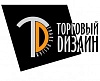 Торговый Дизайн, АО / Россия«Торговый Дизайн»-ведущая российская компания на рынке профессионального торгового и технологического оборудования, специализирующаяся на комплексном оснащении объектов торговли, заведений общественного питания, гостиничных комплексов, прачечных и пищевых производств. Сегодня «Торговый Дизайн»-это: полный комплекс услуг от разработки дизайн-проекта до оснащения объекта под ключ; 31 филиал в России и СНГ; гарантийное и сервисное обслуживание; технологическая поддержка; поставка оборудования, запасных частей со склада и под заказ; ассортимент оборудования от 494 поставщиков из 31 стран мира.2 Оборудование для приема, хранения и транспортировки сыпучего и жидкого сырья2.1 Системы бестарного хранения и транспортировки муки2.2 Весовое оборудование2.3 Стеллажи2.4 Загрузочные и разгрузочные устройства2.5 Питатели2.6 Оборудование для растаривания мешков2.7 Холодильные камеры2.8 Емкости (силосы, бункеры, резервуары, цистерны, контейнеры)2.9 Просеиватели2.10 Транспортное оборудование, системы и линии2.16 Прочее оборудование3 Оборудование для подготовки сырья к производству3.1 Машины и агрегаты для подготовки муки3.2 Дозаторы и дозирующие станции3.3 Смесители3.4 Гомогенизаторы3.5 Солерастворители3.6 Сахарорастворители3.8 Смесители для жидких полуфабрикатов3.9 Оборудование для подготовки яичного меланжа3.10 Оборудование для подготовки воды3.11 Оборудование для переработки возвратной продукции и отходов3.12 Оборудование для измельчения орехов, сахара и др.3.13 Охлаждающие и темперирующие машины3.14 Льдогенераторы4 Оборудование для производства полуфабрикатов4.1 Расходные емкости4.2 Производственные бункеры4.3 Дозаторы4.4 Смесители4.5 Заварочные машины4.6 Тестомесильные машины4.8 Емкости и дежи для созревания полуфабрикатов4.9 Тестоприготовительные агрегаты5 Оборудование для разделки теста5.2 Дежеподъемники5.3 Дежеопрокидыватели5.4 Оборудование для деления теста на куски5.5 Оборудование для предварительной расстойки тестовых заготовок5.6 Оборудование для формования тестовых заготовок5.6.1 Тестоокруглительные машины5.6.2 Тестораскаточные машины5.6.3 Тестозакаточные машины5.6.4 Машины для штампования тестовых заготовок5.7 Оборудование для заморозки тестовых заготовок5.8 Оборудование для дефростации тестовых заготовок5.9 Оборудование для окончательной расстойки тестовых заготовок5.10 Оборудование для нарезки и наколки тестовых заготовок6 Оборудование для выпечки хлебобулочных и мучных кондитерских изделий6.1 Печи6.1.1 Шкафные печи6.1.2 Ярусные печи6.1.3 Тоннельные печи6.1.4 Тупиковые печи6.1.5 Роторные печи6.1.6 Конвективные печи6.1.7 Электрические печи6.1.8 Стеллажные печи6.1.9 Термомасляные печи6.1.10 Газовые печи6.1.14 Пароводяные печи6.1.15 Комбинированные печи6.2 Расстойно-печные агрегаты7 Дополнительное оборудование для производства хлебобулочных и мучных кондитерских изделий7.1 Машины для производства кренделей7.2 Машины для обработки кренделей щёлоком7.3 Машины для производства изделий из слоеного теста7.4 Машины для производства рогаликов7.5 Машины для производства сдобных изделий7.6 Машины для производства национальных хлебобулочных изделий7.7 Машины для производства изделий длительного хранения7.8 Машины для производства вафель7.9 Сбивальные машины7.10 Вальцующие машины7.11 Ламинаторы и линии ламинации7.12 Дозировочные машины7.13 Отсадочные машины7.14 Глазировочные машины7.15 Миксеры7.16 Машины для отделки изделий7.17 Машины дражировочные7.18 Эмульсаторы7.19 Варочные котлы7.20 Ротационные формующие машины7.21 Мельницы для приготовления сахарной пудры7.23 Измельчители орехов, шоколада7.24 Оборудование для резки мучных кондитерских изделий7.25 Оборудование для смазки листов, противней и форм8 Аксессуары для производства хлебобулочных и мучных кондитерских изделий8.1 Стеллажи для выпечки и хранения8.2 Конвейерные ленты и системы8.3 Тележки, вагонетки8.4 Разделочные столы для теста8.5 Формы, противни, кассеты, лотки, коврики8.6 Вставки в формы8.7 Отсадочные, шприцевальные, отделочные мешки и трубки для отделки поверхности8.8 Подставки для тортов и печенья8.9 Делители и кольца для тортов8.10 Аксессуары для работы с марципаном, шоколадом и сахаром8.11 Венчики сбивальной машины8.13 Покрытия и смазки для листов, противней и форм8.14 Прочие акссесуары и вспомогательные инструменты9. Оборудование для охлаждения и замораживания9.1 Спиральные конвейеры9.2 Холодильные шкафы, холодильные камеры9.3 Морозильные камеры9.4 Установки шоковой заморозки9.5 Камеры глубокой заморозки9.6 Морозильные системы транспортировки10. Оборудование для хранилищ готовой продукции и экспедиций11 Линии производства хлебобулочных и мучных кондитерских изделий12. Комплектные пекарни15 Прочее оборудование15.2 Оборудование для производства макаронных изделий16 Оборудование и аксессуары для упаковки, упаковочные материалы16.2 Упаковочные машины16.3 Загрузочные устройства для упаковочных машин16.5 Оборудование для нарезки изделий16.6 Машины для упаковки в термоусадочную пленку16.7 Машины для заварки пакетов16.8 Машины для вакуумной упаковки16.9 Клипсатор пакетов16.10 Устройства для этикетирования и маркировки16.12. Прочие средства упаковки18 Очистка и гигиена производства18.1 Оборудование для мойки и сушки инвентаря, тары, помещений и оборудования18.2 Очистительные устройства18.4 Очистительные машины для хлебных корзин18.5 Камеры для очистки тележек19 Продажа. Оборудование для HoReCa и ритейл19.2 Корзины19.3 Морозильные лари и витрины19.4 Оборудование для оснащения магазинов19.5 Весы19.6 Печи для HoReCa и Ритейл20 Горячие напитки и оборудование20.1 Кофе-машины для эспрессо и оборудование для приготовления эспрессо20.2 Кофе-машины и оборудование для приготовления кофе20.3 КофемолкиПав. Форум, FF50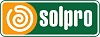 Торговый Дом Солнечные Продукты ООО / РоссияХолдинг «Солнечные продукты» производит потребительскую и В2В продукцию в товарных категориях: майонез, промышленные жиры и маргарины, потребительский фасованный маргарин, наливное и фасованное растительное масло, туалетное и хозяйственное мыло. На всех пред приятиях Холдинга особое внимание уделяется качеству выпускаемой продукции. Передовые технологии, качественное сырье и современное оборудование на предприятиях Холдинга — все это позволяет нам выпускать продукты высшего качества, максимально полезные для здоровья. Ассортимент Холдинга насчитывает более 500 наименований.1. Сырье для производства хлебобулочных, мучных и сахаристых кондитерских изделий1.2 Дополнительное сырье1.2.2 Масложировые продукты1.3 Добавки-улучшители1.3.2 Эмульгаторы (поверхностно-активные вещества)1.6 Прочее сырье1.6.1 Средства для улучшения сбиванияПав. Форум, FD90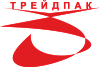 Трейдпак / РоссияООО «Трейдпак» является одной из крупнейших и старейших компаний-производителей бумажной упаковки на российском рынке. Компания обладает большим современным парком оборудования для производства бумажной упаковочной продукции и профессиональным коллективом менеджеров-консультантов и мастеров-механиков. ООО «Трейдпак» производит следующий ассортимент бумажной продукции: бумажные пакеты с плоским и прямоугольным дном для хлеба, булочек, пончиков, еды на вынос; бумажные пакеты с прозрачной вставкой для хлебобулочных изделий, сэндвичей, печенья; бумажные пакеты с ручками; бумажные пакеты-уголки; термопакеты с внутренним слоем из фольги или пленки; картонные боксы для фастфуда, коробки для пиццы; стаканчики для горячих и холодных напитков; бумагу в листах; разрабатывает дизайн упаковки.16 Оборудование и аксессуары для упаковки, упаковочные материалы16.11 Бумага, целлофан, пленочные материалы, картон, пергамент, фольга, пакеты, коробаПав. Форум, FA55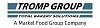 ТРОМП ГРУПП РОССИЯ / НидерландыTromp Group разработчик и изготовитель проектов "под ключ" для хлебобулочной отрасли. Хорошо известная и инновационная компания реализует только превосходные решения нашим заказчикам. Tromp Group представлена тремя брендами: Tromp Bakery Equipment , VanderPol Waffle Systems и Den Boer Baking Systems. С продажами по всему миру, сервисной и технологической поддержками от Markel Food Group, компания Tromp Group разрабатывает стандартные решения и концепции, включая решения для специальных и традиционных продуктов с их собственными вкусами и формами. Типы оборудования: • Линии раскатанных хлебов • Линии вафель • Линии слоеных изделий • Линии пиццы • Линии кексов и пирогов Ноу-хау и экспертные знания Tromp Group в реализации проектов «под ключ» - результат 100-летнего опыта.5 Оборудование для разделки теста5.4 Оборудование для деления теста на куски5.6 Оборудование для формования тестовых заготовок5.6.2 Тестораскаточные машины5.6.3 Тестозакаточные машины5.6.4 Машины для штампования тестовых заготовок5.9 Оборудование для окончательной расстойки тестовых заготовок5.10 Оборудование для нарезки и наколки тестовых заготовок6 Оборудование для выпечки хлебобулочных и мучных кондитерских изделий6.1 Печи6.1.3 Тоннельные печи6.1.6 Конвективные печи6.1.7 Электрические печи6.1.10 Газовые печи6.1.15 Комбинированные печи6.1.17 Специализированные печи7 Дополнительное оборудование для производства хлебобулочных и мучных кондитерских изделий7.3 Машины для производства изделий из слоеного теста7.4 Машины для производства рогаликов7.5 Машины для производства сдобных изделий7.6 Машины для производства национальных хлебобулочных изделий7.7 Машины для производства изделий длительного хранения7.8 Машины для производства вафель7.11 Ламинаторы и линии ламинации7.12 Дозировочные машины7.13 Отсадочные машины7.20 Ротационные формующие машины7.24 Оборудование для резки мучных кондитерских изделий7.25 Оборудование для смазки листов, противней и форм11 Линии производства хлебобулочных и мучных кондитерских изделий12. Комплектные пекарниПав. Форум, FC30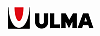 Ульма Пакаджинг / РоссияULMA Packaging специализируется на разработке и производстве упаковочного оборудования и его последующем обслуживании. Флоу-Пак (HFFS) Термоформеры Трейсилеры Вертикальные машины (VFFS) Термоусадка – L-силеры Стрейч-плёнка Термоусадка – Рукавные машины Полные линии . Комплексная автоматизация упаковочных линий. Упаковочные материалы и аксессуары.16 Оборудование и аксессуары для упаковки, упаковочные материалы16.1 Упаковочные линии16.2 Упаковочные машины16.3 Загрузочные устройства для упаковочных машин16.4 Заверточные машины16.5 Оборудование для нарезки изделий16.6 Машины для упаковки в термоусадочную пленку16.7 Машины для заварки пакетов16.8 Машины для вакуумной упаковки16.9 Клипсатор пакетов16.10 Устройства для этикетирования и маркировки16.11 Бумага, целлофан, пленочные материалы, картон, пергамент, фольга, пакеты, короба16.12. Прочие средства упаковкиПав. Форум, FE15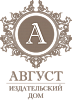 Умный пекарь / РоссияИздательский дом "Август"21. Обслуживание и информация21.11 Реклама21.13 Издательства /Специализированная прессаПав. Форум, FE87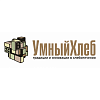 Умный хлеб, ООО / РоссияООО "Умный хлеб" предлагает УНИКАЛЬНОЕ решение проблем технологов. Инновационные высокотехнологичные добавки для СВЕЖЕСТИ хлеба теперь легко вносить при непрерывном способе тестоведения. Приглашаем Вас на стенд компании "Умный хлеб" для знакомства с НОВЫМИ УНИКАЛЬНЫМИ продуктами.1. Сырье для производства хлебобулочных, мучных и сахаристых кондитерских изделий1.3 Добавки-улучшители1.3.1 Ферментные препараты1.3.2 Эмульгаторы (поверхностно-активные вещества)1.3.3 Структурообразователи (загустители, наполнители)1.3.4 Химические разрыхлители1.3.5 Пищевые красители1.3.6 Ароматизаторы1.3.7 Консерванты1.3.8 Продукты для отделкиПав. Форум, FG63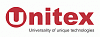 Унитех Сервис / РоссияООО «Унитех Сервис» предлагает комплекс услуг от разработки технологических решений и поставки оборудования до квалифицированной сервисной поддержки. Мы представляем в России и странах СНГ оборудование ведущих производителей кухонного и кофеварочного оборудования, таких как HOBART, FOSTER, ELRO, BLANCO, MKN, CookTek, TURBOCHEF, THERMOPLAN, CMA, BUNN. Основную задачу деятельности нашей компании мы видим в комплексном, рациональном и эффективном подходе к вопросам, касающимся поставки и обслуживания предлагаемого нами оборудования. Наши Клиенты думают об эффективности своего бизнеса, а мы предлагаем наилучшие решения.3 Оборудование для подготовки сырья к производству3.1 Машины и агрегаты для подготовки муки3.2 Дозаторы и дозирующие станции3.3 Смесители3.4 Гомогенизаторы3.5 Солерастворители3.6 Сахарорастворители3.7 Оборудование для пластификации жировых продуктов3.8 Смесители для жидких полуфабрикатов3.9 Оборудование для подготовки яичного меланжа3.10 Оборудование для подготовки воды3.11 Оборудование для переработки возвратной продукции и отходов3.12 Оборудование для измельчения орехов, сахара и др.3.13 Охлаждающие и темперирующие машины3.14 Льдогенераторы4 Оборудование для производства полуфабрикатов4.1 Расходные емкости4.2 Производственные бункеры4.3 Дозаторы4.4 Смесители4.5 Заварочные машины4.6 Тестомесильные машины4.7 Экструдеры4.8 Емкости и дежи для созревания полуфабрикатов4.9 Тестоприготовительные агрегаты6 Оборудование для выпечки хлебобулочных и мучных кондитерских изделий6.1 Печи6.1.1 Шкафные печи6.1.2 Ярусные печи6.1.3 Тоннельные печи6.1.4 Тупиковые печи6.1.5 Роторные печи6.1.6 Конвективные печи6.1.7 Электрические печи6.1.8 Стеллажные печи6.1.9 Термомасляные печи6.1.10 Газовые печи6.1.11 Регенеративные печи6.1.12 Канальные печи6.1.13 Паровые печи6.1.14 Пароводяные печи6.1.15 Комбинированные печи6.1.16 Обжарочные печи6.1.17 Специализированные печи6.2 Расстойно-печные агрегаты6.3 Вспомогательное оборудование, устройства и контрольно-измерительные приборы7 Дополнительное оборудование для производства хлебобулочных и мучных кондитерских изделий7.1 Машины для производства кренделей7.2 Машины для обработки кренделей щёлоком7.3 Машины для производства изделий из слоеного теста7.4 Машины для производства рогаликов7.5 Машины для производства сдобных изделий7.6 Машины для производства национальных хлебобулочных изделий7.7 Машины для производства изделий длительного хранения7.8 Машины для производства вафель7.9 Сбивальные машины7.10 Вальцующие машины7.11 Ламинаторы и линии ламинации7.12 Дозировочные машины7.13 Отсадочные машины7.14 Глазировочные машины7.15 Миксеры7.16 Машины для отделки изделий7.17 Машины дражировочные7.18 Эмульсаторы7.19 Варочные котлы7.20 Ротационные формующие машины7.21 Мельницы для приготовления сахарной пудры7.22 Машины для очистки орехов7.23 Измельчители орехов, шоколада7.24 Оборудование для резки мучных кондитерских изделий7.25 Оборудование для смазки листов, противней и форм9. Оборудование для охлаждения и замораживания9.1 Спиральные конвейеры9.2 Холодильные шкафы, холодильные камеры9.3 Морозильные камеры9.4 Установки шоковой заморозки9.5 Камеры глубокой заморозки9.6 Морозильные системы транспортировки9.7 Увлажнители9.8 Радиаторы водяного охлаждения11 Линии производства хлебобулочных и мучных кондитерских изделий19 Продажа. Оборудование для HoReCa и ритейл19.1 Освещение19.2 Корзины19.3 Морозильные лари и витрины19.4 Оборудование для оснащения магазинов19.5 Весы19.6 Печи для HoReCa и Ритейл19.7 Управление торговыми филиалами20 Горячие напитки и оборудование20.1 Кофе-машины для эспрессо и оборудование для приготовления эспрессо20.2 Кофе-машины и оборудование для приготовления кофе20.3 Кофемолки20.4 Кофе и специальные сорта кофе20.5 Оборудование для обжарки кофе и аксессуары20.6 Чай, оборудование для приготовления чаяПав. 7 Зал 5, 75C10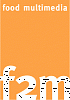 Ф2М ФУД МУЛЬТИМЕДИЯ ГМБХ / Германияf2m food multimedia gmbh –отраслевое издательство, находящееся в Гамбурге, работающее на международном рынке и специализирующееся на изучении и подготовке информации для специалистов хлебопекарной отрасли. Мы предлагаем такую информацию на немецком, английском и русском языке в печатном и/или цифровом виде. Наша программа включает отраслевые журналы, книги и новостные подборки.21. Обслуживание и информация21.13 Издательства /Специализированная пресса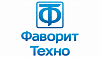 Фаворит-Техно,ООО / РоссияКомпания «Фаворит Техно» представлена на Российском рынке с 1997 года и специализируется на подборе и поставке оборудования для предприятий кондитерской и хлебопекарной промышленности (от отдельных единиц до комплексных линий). В арсенале нашей фирмы сотрудничество более чем с 30 ведущими компаниями Италии. Наше оборудование находится в работе во многих городах России и стран СНГ. Действуют пять представительств: в Москве, Екатеринбурге, Казахстане, Молдавии и Украине.3 Оборудование для подготовки сырья к производству3.1 Машины и агрегаты для подготовки муки3.2 Дозаторы и дозирующие станции3.13 Охлаждающие и темперирующие машины5 Оборудование для разделки теста5.6 Оборудование для формования тестовых заготовок5.6.1 Тестоокруглительные машины5.6.2 Тестораскаточные машины5.6.3 Тестозакаточные машины5.6.4 Машины для штампования тестовых заготовок6 Оборудование для выпечки хлебобулочных и мучных кондитерских изделий6.1 Печи6.1.1 Шкафные печи6.1.2 Ярусные печи6.1.3 Тоннельные печи6.1.4 Тупиковые печи6.1.5 Роторные печи6.1.6 Конвективные печи6.1.7 Электрические печи6.1.8 Стеллажные печи6.1.9 Термомасляные печи6.1.10 Газовые печи6.1.11 Регенеративные печи6.1.12 Канальные печи6.1.13 Паровые печи6.1.14 Пароводяные печи6.1.15 Комбинированные печи6.1.16 Обжарочные печи6.1.17 Специализированные печи6.2 Расстойно-печные агрегаты6.3 Вспомогательное оборудование, устройства и контрольно-измерительные приборы7 Дополнительное оборудование для производства хлебобулочных и мучных кондитерских изделий7.1 Машины для производства кренделей7.3 Машины для производства изделий из слоеного теста7.4 Машины для производства рогаликов7.5 Машины для производства сдобных изделий7.6 Машины для производства национальных хлебобулочных изделий7.7 Машины для производства изделий длительного хранения7.12 Дозировочные машины7.13 Отсадочные машины7.14 Глазировочные машины7.15 Миксеры7.17 Машины дражировочные7.19 Варочные котлы7.20 Ротационные формующие машины11 Линии производства хлебобулочных и мучных кондитерских изделий12. Комплектные пекарни16 Оборудование и аксессуары для упаковки, упаковочные материалы16.2 Упаковочные машиныПав.7 Зал 3, 73C30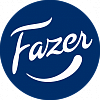 Фазер / ФинляндияКомпания Fazer Mills- финская компетенция и качество в мукомольном производстве с 1971 г. В ассортименте нашей продукции входят смеси наивысшего качества , хлебопекарные улучшители, овсянка, особые ингредиенты и различная мука. Ассортимент нашей продукции включает высококачественные смеси, улучшители хлеба, овес, специальные ингредиенты и муку. Большинство продуктов соответствует требованиям и принципам "Чистой этикетки". Мы сердечно приглашаем вас познакомиться с новинками современного хлебопечения, включая функциональные смеси, эффективные хлебопекарные улучшители и особые овсяные ингредиенты на стенде FC20 с Leipurin!1. Сырье для производства хлебобулочных, мучных и сахаристых кондитерских изделий1.2 Дополнительное сырье1.2.13 Хлебопекарные смеси1.2.14 Кондитерские смеси1.3 Добавки-улучшители1.3.1 Ферментные препараты1.3.2 Эмульгаторы (поверхностно-активные вещества)1.4 Специальное сырье для производства1.4.3 Продуктов функционального питанияПав. Форум, FC20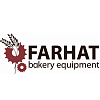 Фархат Бейкери Иквипмент / Ливан5 Оборудование для разделки теста5.1 Тестоспуски5.2 Дежеподъемники5.3 Дежеопрокидыватели5.4 Оборудование для деления теста на куски5.5 Оборудование для предварительной расстойки тестовых заготовок5.6 Оборудование для формования тестовых заготовок5.6.1 Тестоокруглительные машины5.6.2 Тестораскаточные машины5.6.3 Тестозакаточные машины5.6.4 Машины для штампования тестовых заготовок5.7 Оборудование для заморозки тестовых заготовок5.8 Оборудование для дефростации тестовых заготовок5.9 Оборудование для окончательной расстойки тестовых заготовок5.10 Оборудование для нарезки и наколки тестовых заготовок6 Оборудование для выпечки хлебобулочных и мучных кондитерских изделий6.1 Печи6.1.1 Шкафные печи6.1.2 Ярусные печи6.1.3 Тоннельные печи6.1.4 Тупиковые печи6.1.5 Роторные печи6.1.6 Конвективные печи6.1.7 Электрические печи6.1.8 Стеллажные печи6.1.9 Термомасляные печи6.1.10 Газовые печи6.1.11 Регенеративные печи6.1.12 Канальные печи6.1.13 Паровые печи6.1.14 Пароводяные печи6.1.15 Комбинированные печи6.1.16 Обжарочные печи6.1.17 Специализированные печи6.2 Расстойно-печные агрегаты6.3 Вспомогательное оборудование, устройства и контрольно-измерительные приборы11 Линии производства хлебобулочных и мучных кондитерских изделий12. Комплектные пекарни16 Оборудование и аксессуары для упаковки, упаковочные материалы16.1 Упаковочные линии16.2 Упаковочные машины16.3 Загрузочные устройства для упаковочных машин16.4 Заверточные машины16.5 Оборудование для нарезки изделий16.6 Машины для упаковки в термоусадочную пленку16.7 Машины для заварки пакетов16.8 Машины для вакуумной упаковки16.9 Клипсатор пакетов16.10 Устройства для этикетирования и маркировки16.11 Бумага, целлофан, пленочные материалы, картон, пергамент, фольга, пакеты, короба16.12. Прочие средства упаковкиПав. Форум, FA65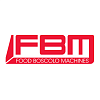 ФБМ Босколо срл / ИталияKомпания "F.B.M." является пионером и лидером итальянского рынка в сегменте непрерывного темперирующего и шоколадного оборудования. Основанная в 1977 году компания F.B.M. также является поставщиком упаковочного оборудования. Kомпания " F.B.M." широко известна во всем мире.13. Оборудование шоколадного производства13.1 Оборудование для первичной обработки какао-бобов13.2 Оборудование для производства масла какао и какао-порошка13.3 Оборудование для производства шоколадных полуфабрикатов13.4 Оборудование для производства шоколада и шоколадных изделий13.5 Агрегаты и линии шоколадного производстваПав. 7 Зал 5, 75А60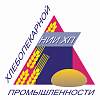 ФГАНУ НИИ хлебопекарной промышленности / РоссияВ НИИХП и его филиале разрабатываются технологии, рецептуры и ассортимент хлебобулочных изделий, в том числе для лечебного и профилактического питания. Создаются и производятся серии комплексных улучшителей различного принципа действия. Разрабатываются технологии жидких дрожжей, пшеничных заквасок для ржаных и ржано-пшеничных сортов хлеба. Оказывается помощь в решении экологических проблем, осуществляется информационное обеспечение, предоставляются патентно-лицензионные услуги предприятиям отрасли. Разрабатывается научно-техническая, нормативная и методическая документация. НИИХП организует и проводит конференции, семинары, выставки, конкурсы мастерства и качества продукции, осуществляет издательскую деятельность. Директор НИИ хлебопекарной промышленности – Костюченко Марина Николаевна21. Обслуживание и информация21.14 Организации /Союзы и ассоциации /ИнститутыПав. 7 Зал 6, 76А10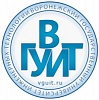 ФГБОУ ВО Воронежский государственный университет инженерных технологий (ФГБОУ ВО "ВГУИТ") / РоссияФедеральное государственное бюджетное образовательное учреждение высшего образования «Воронежский государственный университет инженерных технологий» (ФГБОУ ВО «ВГУИТ») - один из крупнейших научно-образовательных центров Черноземья, входит в число ведущих вузов России по подготовке высококвалифицированных кадров для пищевой и химической промышленности. Являясь координатором Российской технологической платформы «Технологии пищевой и перерабатывающей промышленности АПК – продукты здорового питания», университет помогает обществу и стране с решением задач эффективного взаимодействия государства, науки и бизнеса, проблем продовольственной безопасности и рационального природопользования. Успехи вуза подтверждаются многочисленными наградами разных уровней.21. Обслуживание и информация21.10 Обучение и повышение квалификации21.14 Организации /Союзы и ассоциации /ИнститутыПав. 7 Зал 6, 76B40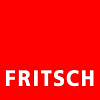 Фрич ГмбХ / ГерманияФирма FRITSCH поставляет оборудование и сервис для малых, средних и крупных хлебопекарных производств, как для отдельных тесторазделочных процессов, так и для проектов "под ключ". Фирма FRITSCH способна удовлетворить требования любого заказчика - от профессиональной консультации и ведения проекта до поставки оборудования и технической поддержки в ходе установки и эксплуатации. Фирма FRITSCH предлагает всем клиентам воспользоваться услугами Технологического центра FRITSCH для тестирования нашего оборудования в реальных условиях. Фирма FRITSCH поставляет оборудование и сервис для малых, средних и крупных хлебопекарных производств, как для отдельных тесторазделочных процессов, так и для проектов "под ключ". Фирма FRITSCH способна удовлетворить требования любого заказчика - от профессиональной консультации и ведения проекта до поставки оборудования и технической поддержки в ходе установки и эксплуатации. Фирма FRITSCH предлагает всем клиентам воспользоваться услугами Технологического центра FRITSCH для тестирования нашего оборудования в реальных условиях.3 Оборудование для подготовки сырья к производству3.13 Охлаждающие и темперирующие машины5 Оборудование для разделки теста5.6 Оборудование для формования тестовых заготовок5.6.1 Тестоокруглительные машины5.6.2 Тестораскаточные машины5.6.3 Тестозакаточные машины5.6.4 Машины для штампования тестовых заготовок6 Оборудование для выпечки хлебобулочных и мучных кондитерских изделий6.1 Печи6.1.1 Шкафные печи6.1.2 Ярусные печи6.1.3 Тоннельные печи6.1.4 Тупиковые печи6.1.5 Роторные печи6.1.6 Конвективные печи6.1.7 Электрические печи6.1.8 Стеллажные печи6.1.9 Термомасляные печи6.1.10 Газовые печи6.1.11 Регенеративные печи6.1.12 Канальные печи6.1.13 Паровые печи6.1.14 Пароводяные печи6.1.15 Комбинированные печи6.1.16 Обжарочные печи6.1.17 Специализированные печи7 Дополнительное оборудование для производства хлебобулочных и мучных кондитерских изделий7.1 Машины для производства кренделей7.3 Машины для производства изделий из слоеного теста7.4 Машины для производства рогаликов7.5 Машины для производства сдобных изделий7.6 Машины для производства национальных хлебобулочных изделий7.7 Машины для производства изделий длительного хранения7.10 Вальцующие машины7.11 Ламинаторы и линии ламинации7.12 Дозировочные машины7.24 Оборудование для резки мучных кондитерских изделий8 Аксессуары для производства хлебобулочных и мучных кондитерских изделий8.2 Конвейерные ленты и системы8.4 Разделочные столы для теста11 Линии производства хлебобулочных и мучных кондитерских изделийПав. Форум, FB50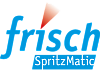 Фрич Шприцматик ГмбХ / Германия3 Оборудование для подготовки сырья к производству3.9 Оборудование для подготовки яичного меланжа7 Дополнительное оборудование для производства хлебобулочных и мучных кондитерских изделий7.14 Глазировочные машины7.16 Машины для отделки изделий7.17 Машины дражировочные8 Аксессуары для производства хлебобулочных и мучных кондитерских изделий8.2 Конвейерные ленты и системы18 Очистка и гигиена производства18.2 Очистительные устройства18.5 Камеры для очистки тележекПав. Форум, FD75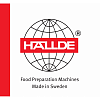 Хальде РУС, ООО / РоссияБлагодаря более чем 75-летнему опыту и ряду значительных патентов, компания HALLDE является мировым лидером по разработке и коммерческому производству профессионального кухонного оборудования. Овощерезки, куттеры и блендеры HALLDE продаются более чем в 80 странах мира. Оборудование марки HALLDE соответствует нормам стандартов гигиены, безопасности и качества (NSF, UL, EEC, CE и т.п.). Кроме того, компания HALLDE сертифицирована в соответствии с требованиями международного стандарта качества ISO 9001. В России HALLDE поставляется со склада в Москве. Вся информация по адресу www.hallde.com.3 Оборудование для подготовки сырья к производству3.12 Оборудование для измельчения орехов, сахара и др.7 Дополнительное оборудование для производства хлебобулочных и мучных кондитерских изделий7.15 Миксеры7.23 Измельчители орехов, шоколада19 Продажа. Оборудование для HoReCa и ритейл19.4 Оборудование для оснащения магазиновПав.7 Зал 3, 73D40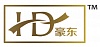 Хебей Хаодонг Байолоджикал Текнолоджи / КитайКомпания Хебей Хаодонг Байолоджикал Текнолоджи является одним из лидеров по производству желатина, животного протеина и пептидов коллагена.1. Сырье для производства хлебобулочных, мучных и сахаристых кондитерских изделий1.3 Добавки-улучшители1.3.1 Ферментные препараты1.3.2 Эмульгаторы (поверхностно-активные вещества)1.3.3 Структурообразователи (загустители, наполнители)1.3.4 Химические разрыхлители1.3.5 Пищевые красители1.3.6 Ароматизаторы1.3.7 Консерванты1.3.8 Продукты для отделки1.6 Прочее сырье1.6.2 Кремы и сухие смеси для приготовления крема1.6.3 Желирующие средства и порошкиПав.7 Зал 3, 73D35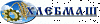 ХЛЕБМАШ / РоссияОборудование для нарезки и упаковки хлеба5 Оборудование для разделки теста5.4 Оборудование для деления теста на куски5.5 Оборудование для предварительной расстойки тестовых заготовок5.6 Оборудование для формования тестовых заготовок5.6.1 Тестоокруглительные машины5.6.2 Тестораскаточные машины5.6.3 Тестозакаточные машины5.6.4 Машины для штампования тестовых заготовок6 Оборудование для выпечки хлебобулочных и мучных кондитерских изделий6.1 Печи6.1.1 Шкафные печи6.1.2 Ярусные печи6.1.3 Тоннельные печи6.1.4 Тупиковые печи6.1.5 Роторные печи6.1.6 Конвективные печи6.1.7 Электрические печи6.1.8 Стеллажные печи6.1.9 Термомасляные печи6.1.10 Газовые печи6.1.11 Регенеративные печи6.1.12 Канальные печи6.1.13 Паровые печи6.1.14 Пароводяные печи6.1.15 Комбинированные печи6.1.16 Обжарочные печи6.1.17 Специализированные печи11 Линии производства хлебобулочных и мучных кондитерских изделий16 Оборудование и аксессуары для упаковки, упаковочные материалы16.1 Упаковочные линии16.2 Упаковочные машины16.5 Оборудование для нарезки изделий16.7 Машины для заварки пакетов16.8 Машины для вакуумной упаковки16.9 Клипсатор пакетов16.10 Устройства для этикетирования и маркировкиПав. Форум, FD10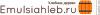 Хлебное дерево, ООО / РоссияПроизводитель эмульсии для смазки хлебных форм. Обслуживание хлебопекарных предприятий, мойка форм, моющие средства, изготовление смазчиков1. Сырье для производства хлебобулочных, мучных и сахаристых кондитерских изделий1.2 Дополнительное сырье1.2.2 Масложировые продукты6 Оборудование для выпечки хлебобулочных и мучных кондитерских изделий6.3 Вспомогательное оборудование, устройства и контрольно-измерительные приборы7 Дополнительное оборудование для производства хлебобулочных и мучных кондитерских изделий7.25 Оборудование для смазки листов, противней и форм18 Очистка и гигиена производства18.2 Очистительные устройстваПав. 7 Зал 5, 75D45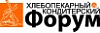 Хлебопекарный и Кондитерский Форум, журнал / РоссияЖурнал «Хлебопекарный и Кондитерский Форум» (ХКФ) – это всероссийское отраслевое издание B2B для руководителей, технологов, директоров по производству кондитерских и хлебопекарных предприятий. Журнал представляет полный спектр информации в области хлебопечения и кондитерского мастерства. Периодичность выхода - 5 раз в год. Тираж - 5700 экз.21. Обслуживание и информация21.13 Издательства /Специализированная прессаПав. Форум, FE85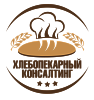 ХЛЕБОПЕКАРНЫЙ КОНСАЛТИНГ / РоссияПроизводство термочехлов для расстойки тестовых заготовок и хранения готовой продукции. Практический консалтинг по организации любого хлебопекарного производства с выездом технолога по всей России и странам СНГ, от проектирования до оформления технической и технологической документации.8 Аксессуары для производства хлебобулочных и мучных кондитерских изделий8.14 Прочие акссесуары и вспомогательные инструменты10. Оборудование для хранилищ готовой продукции и экспедиций21. Обслуживание и информация21.8 Консультационная помощь предприятиям21.9 Планирование и проектирование21.10 Обучение и повышение квалификацииПав. 7 Зал 5, 75A05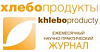 Хлебопродукты / РоссияЕжемесячный научно-технический и производственный журнал для специалистов элеваторной, мукомольно-крупяной, макаронной, хлебопекарной, кондитерской отраслей промышленности и зернового рынка. Основан в 1927 г.21. Обслуживание и информация21.13 Издательства /Специализированная прессаПав. 7 Зал 6, 76A20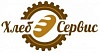 Хлебсервис, ООО / РоссияООО "Хлебсервис" - поставка и обслуживание хлебопекарного и кондитерского оборудования, оборудования для бестарного хранения и транспортировки муки. Запасные части и сервисное обслуживание. Пекарни в гипермаркетах.2 Оборудование для приема, хранения и транспортировки сыпучего и жидкого сырья2.1 Системы бестарного хранения и транспортировки муки2.6 Оборудование для растаривания мешков2.8 Емкости (силосы, бункеры, резервуары, цистерны, контейнеры)2.9 Просеиватели3 Оборудование для подготовки сырья к производству3.2 Дозаторы и дозирующие станцииПав.7 Зал 3, 73С60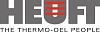 Хойфт термо-ойл гмбх&ко.кг. / ГерманияHeuft – производитель печей с богатой историей Фирма Heuft расположена в городке Бель - средоточии немецких производителей хлебопекарных печей, которые выпускаются здесь с 1700 года. Будучи старейшим изготовителем печей в Германии, компания обладает уникальным опытом разработки и производства печей всех современных конструкций. С 1968 года фирма Heuft специализируется на выпуске "термомасляных" печей. Они обогреваются термомаслом (“Thermo-Oel”), которое нагревается в котле и прогоняется насосом через плиты печи. Высокая теплоёмкость масла обеспечивает стабильную и абсолютно равномерную теплопередачу. Температура всегда стабильна, без эффектов пригорания. Миссия и цель Heuft чётко определена: выпуск печей высочайшего качества – без компромиссов!6 Оборудование для выпечки хлебобулочных и мучных кондитерских изделий6.1 Печи6.1.1 Шкафные печи6.1.2 Ярусные печи6.1.3 Тоннельные печи6.1.4 Тупиковые печи6.1.5 Роторные печи6.1.6 Конвективные печи6.1.8 Стеллажные печи6.1.9 Термомасляные печи6.1.10 Газовые печи6.1.12 Канальные печи6.1.15 Комбинированные печи6.1.17 Специализированные печи6.2 Расстойно-печные агрегаты6.3 Вспомогательное оборудование, устройства и контрольно-измерительные приборы11 Линии производства хлебобулочных и мучных кондитерских изделийПав. Форум, FC70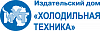 Холодильная техника, ИД / РоссияВыпускает журналы: «Холодильная техника» – основан в 1912 г. под названием «Холодильное дело». Единственный в России и странах СНГ научно-технический и информационный журнал в области производства и использования искусственного холода во всех отраслях человеческой деятельности. «Мир мороженого и быстрозамороженных продуктов». Основной всероссийский информационно-практический журнал обо всем, что связано с производством, транспортировкой, хранением, реализацией мороженого и быстрозамороженных продуктов.21. Обслуживание и информация21.13 Издательства /Специализированная прессаПав. Форум, FD95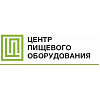 ЦЕНТР ПИЩЕВОГО ОБОРУДОВАНИЯ / РоссияНа сегодняшний день мы являемся крупнейшим производителем хлебопекарного и кондитерского инвентаря в России. Имея стабильные позиции на рынке, мы не останавливаемся на достигнутом, постоянно совершенствуя и модернизируя собственное производство. Мы всегда открыты для новых идей и предложений по расширению ассортимента выпускаемой продукции.8 Аксессуары для производства хлебобулочных и мучных кондитерских изделий8.3 Тележки, вагонетки8.5 Формы, противни, кассеты, лотки, коврики8.9 Делители и кольца для тортовПав.7 Зал 3, 73D10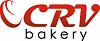 ЦРВ, ООО / РоссияКомпания CRV-bakery является одной из крупнейших компаний по продаже хлебопекарного и кондитерского оборудования. Мы производим хлебопекарное и кондитерское оборудование в Турции и сотрудничаем со многими европейскими поставщиками пищевого оборудования.3 Оборудование для подготовки сырья к производству3.2 Дозаторы и дозирующие станции5 Оборудование для разделки теста5.3 Дежеопрокидыватели5.4 Оборудование для деления теста на куски5.5 Оборудование для предварительной расстойки тестовых заготовок5.6 Оборудование для формования тестовых заготовок5.6.1 Тестоокруглительные машины5.6.2 Тестораскаточные машины5.6.3 Тестозакаточные машины5.9 Оборудование для окончательной расстойки тестовых заготовок6 Оборудование для выпечки хлебобулочных и мучных кондитерских изделий6.1 Печи6.1.3 Тоннельные печи6.1.5 Роторные печи6.1.6 Конвективные печи6.1.7 Электрические печи6.1.10 Газовые печи6.2 Расстойно-печные агрегаты7 Дополнительное оборудование для производства хлебобулочных и мучных кондитерских изделий7.13 Отсадочные машины7.15 Миксеры7.19 Варочные котлы7.21 Мельницы для приготовления сахарной пудры8 Аксессуары для производства хлебобулочных и мучных кондитерских изделий8.1 Стеллажи для выпечки и хранения8.2 Конвейерные ленты и системы8.3 Тележки, вагонетки8.4 Разделочные столы для теста8.5 Формы, противни, кассеты, лотки, коврики16 Оборудование и аксессуары для упаковки, упаковочные материалы16.2 Упаковочные машины16.6 Машины для упаковки в термоусадочную пленку16.8 Машины для вакуумной упаковки16.9 Клипсатор пакетовПав.7 Зал 3, 73B30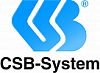 ЦСБ-Систем, ООО / РоссияОснованная в 1977 году компания CSB-System разрабатывает, реализует проекты по внедрению и сопровождает эксплуатацию инновационных специализированных отраслевых IT-решений для управления предприятиями пищевой промышленности. Комплексные решения CSB-System включают в себя консультирование по оптимизации и автоматизации процессов предприятий, программное обеспечение и сопутствующие аппаратные средства. СSB-System обеспечивает пользователям высокую эффективность и конкурентоспособность предприятий. Сегодня это одна из успешных и активных во всем мире IT-компаний, специализирующихся на процессном производстве.21. Обслуживание и информация21.1 Программное и аппаратное обеспечение21.2 Коммуникационные и информационные технологии21.3 Компьютерное управление21.6 Планирование производства21.8 Консультационная помощь предприятиямПав. Форум, FE05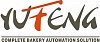 Шанту Юфенг Машинери Ко. / КитайShantou Yufeng Machinery Co., Ltd. является лидером, специализирующимся на разработке, конструировании, производстве и дистрибуции оборудования для производства мучных кондитерских изделий (донатсов и кексов). Компания производит высококачественное, надежное и экономически эффективное оборудование для пищевой промышленности1. Сырье для производства хлебобулочных, мучных и сахаристых кондитерских изделий1.3 Добавки-улучшители1.3.1 Ферментные препараты1.3.2 Эмульгаторы (поверхностно-активные вещества)1.3.3 Структурообразователи (загустители, наполнители)1.3.4 Химические разрыхлители1.3.5 Пищевые красители1.3.6 Ароматизаторы1.3.7 Консерванты1.3.8 Продукты для отделки1.6 Прочее сырье1.6.2 Кремы и сухие смеси для приготовления крема1.6.3 Желирующие средства и порошки7 Дополнительное оборудование для производства хлебобулочных и мучных кондитерских изделий7.14 Глазировочные машины7.16 Машины для отделки изделийПав.7 Зал 3, 73D25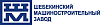 Шебекинский машиностроительный завод, АО / РоссияСовременное российское предприятие по производству оборудования для кондитерской и хлебопекарной отрасли: печи туннельные, тупиковые, ротационные, расстойно-печные агрегаты, тестомесильные машины, шкафы предварительной и окончательной расстойки, комплексные технологические линии4 Оборудование для производства полуфабрикатов4.6 Тестомесильные машины5 Оборудование для разделки теста5.3 Дежеопрокидыватели5.4 Оборудование для деления теста на куски5.5 Оборудование для предварительной расстойки тестовых заготовок5.6 Оборудование для формования тестовых заготовок5.6.1 Тестоокруглительные машины5.6.2 Тестораскаточные машины5.6.3 Тестозакаточные машины5.9 Оборудование для окончательной расстойки тестовых заготовок5.10 Оборудование для нарезки и наколки тестовых заготовок6 Оборудование для выпечки хлебобулочных и мучных кондитерских изделий6.1 Печи6.1.1 Шкафные печи6.1.2 Ярусные печи6.1.3 Тоннельные печи6.1.4 Тупиковые печи6.1.5 Роторные печи6.1.6 Конвективные печи6.1.7 Электрические печи6.1.8 Стеллажные печи6.1.10 Газовые печи6.1.16 Обжарочные печи6.1.17 Специализированные печи6.2 Расстойно-печные агрегаты6.3 Вспомогательное оборудование, устройства и контрольно-измерительные приборыПав.7 Зал 3, 73C10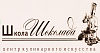 Школа шоколада / РоссияШкола Шоколада основана в 2004 году. В школе преподают как молодые специалисты, так и уже имеющие высшие награды на российских и международных конкурсах преподаватели с большим стажем и опытом работы в кулинарии. Старший преподаватель Школы Шоколада – Сучкова Елена Михайловна. За вклад в развитие кулинарии в России Елена Михайловна награждена высшей наградой Российской Ассоциацией –Знаком достоинства, Знаком кулинарной Элиты России. Школа шоколада оказывает помощь в открытии кондитерских цехов, ресторанов, кафе, кофеен, (разработка проекта планировки, пояснительной записки: подбор оборудования, инструмента; подготовка ассортиментного перечня изделий с последующим обучением и внедрением их в производстве; подготовка технико-экономических расчетов).21. Обслуживание и информация21.6 Планирование производства21.8 Консультационная помощь предприятиям21.10 Обучение и повышение квалификацииПав. 7 Зал 6, 76B35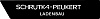 Шрутка-Пойкерт ГмбХ / Германия﻿Шрутка-Пойкерт является экспертом в сфере торгового оборудования для различных продуктовых групп. В основе нашего качества лежит технология и архитектура. Мы поставляем индивидуальные решения. Начиная с хлебного прилавка до витрин для продаж и систем фронткукинга, продуманными презентациями товаров, посадочными зонами для гостей внутри торговой точки и на улице - мы предоставляем целый пакет комплексных решений. Наше оборудование для пекарен, кондитерских, кафе-бистро производится индивидуально и только из высококачественных материалов: стекла, дерева и нержавеющей стали. Как Ваш личный креативный партнёр мы предлагаем полный комплекс услуг: от концепта к производству и заканчивая монтажом. Наше современное производство и обученный персонал позволяют нам выполнить все Ваши требования!19 Продажа. Оборудование для HoReCa и ритейл19.1 Освещение19.4 Оборудование для оснащения магазиновПав. Форум, FD55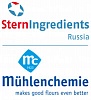 Штерн Ингредиентс / Mühlenchemie GmbH & Co. KG / DeutscheBack GmbH & Co. KG / SternVitamin GmbH & Co. KG / OlbrichtArom GmbH & Co. KG / РоссияКТ "ООО Штерн Ингредиентс" представляет компании: Mühlenchemie один из ведущих в мире производителей улучшителей для муки. Основной специализацией является поиск и разработка индивидуальных решений по стандартизации, улучшению и обогащению муки. Компания разрабатывает и производит ферментные смеси, эмульгаторы, премиксы для приготовления теста и хлебопекарных смесей. muehlenchemie.de DeutscheBack – функциональные системы для хлебобулочных и мучных кондитерских изделий, эмульгаторы, средства для улучшения взбивания, кондитерские топпинги. deutscheback.de SternVitamin - витаминные и минеральные премиксы для хлебобулочных и кондитерских изделий, злаковых продуктов, детского питания. sternvitamin.de OlbrichtArom - ароматизиторы и натуральные фруктовые пасты. olbrichtarom.de1. Сырье для производства хлебобулочных, мучных и сахаристых кондитерских изделий1.2 Дополнительное сырье1.2.11 Сухая пшеничная клейковина1.2.13 Хлебопекарные смеси1.2.14 Кондитерские смеси1.2.15 Закваски и подкислители1.3 Добавки-улучшители1.3.1 Ферментные препараты1.3.2 Эмульгаторы (поверхностно-активные вещества)1.3.3 Структурообразователи (загустители, наполнители)1.3.6 Ароматизаторы1.3.7 Консерванты1.6 Прочее сырье1.6.1 Средства для улучшения сбивания3 Оборудование для подготовки сырья к производству3.2 Дозаторы и дозирующие станцииПав. Форум, FE20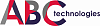 ЭйБиСи Технолоджис, ООО / РоссияABC Technologies – это команда молодых и инициативных специалистов, готовых прийти на помощь Вашему бизнесу. Небольшим численным составом мы особенно оперативны и гибки. В дружеской обстановке вопросы решаются быстрее! Мы предлагаем не только оборудование для выпечки, мы предлагаем готовые идеи и проекты для реализации. Помогаем добрыми советами в производстве, чтобы Ваш бизнес стал ещё успешнее!4 Оборудование для производства полуфабрикатов4.1 Расходные емкости4.2 Производственные бункеры4.3 Дозаторы4.4 Смесители4.5 Заварочные машины4.6 Тестомесильные машины4.7 Экструдеры4.8 Емкости и дежи для созревания полуфабрикатов4.9 Тестоприготовительные агрегаты6 Оборудование для выпечки хлебобулочных и мучных кондитерских изделий6.1 Печи6.1.1 Шкафные печи6.1.2 Ярусные печи6.1.3 Тоннельные печи6.1.4 Тупиковые печи6.1.5 Роторные печи6.1.6 Конвективные печи6.1.7 Электрические печи6.1.8 Стеллажные печи6.1.9 Термомасляные печи6.1.10 Газовые печи6.1.11 Регенеративные печи6.1.12 Канальные печи6.1.13 Паровые печи6.1.14 Пароводяные печи6.1.15 Комбинированные печи6.1.16 Обжарочные печи6.1.17 Специализированные печи6.2 Расстойно-печные агрегаты6.3 Вспомогательное оборудование, устройства и контрольно-измерительные приборы7 Дополнительное оборудование для производства хлебобулочных и мучных кондитерских изделий7.1 Машины для производства кренделей7.2 Машины для обработки кренделей щёлоком7.3 Машины для производства изделий из слоеного теста7.4 Машины для производства рогаликов7.5 Машины для производства сдобных изделий7.6 Машины для производства национальных хлебобулочных изделий7.7 Машины для производства изделий длительного хранения7.8 Машины для производства вафель7.9 Сбивальные машины7.10 Вальцующие машины7.11 Ламинаторы и линии ламинации7.12 Дозировочные машины7.13 Отсадочные машины7.14 Глазировочные машины7.15 Миксеры7.16 Машины для отделки изделий7.17 Машины дражировочные7.18 Эмульсаторы7.19 Варочные котлы7.20 Ротационные формующие машины7.21 Мельницы для приготовления сахарной пудры7.22 Машины для очистки орехов7.23 Измельчители орехов, шоколада7.24 Оборудование для резки мучных кондитерских изделий7.25 Оборудование для смазки листов, противней и форм8 Аксессуары для производства хлебобулочных и мучных кондитерских изделий8.1 Стеллажи для выпечки и хранения8.2 Конвейерные ленты и системы8.3 Тележки, вагонетки8.4 Разделочные столы для теста8.5 Формы, противни, кассеты, лотки, коврики8.6 Вставки в формы8.7 Отсадочные, шприцевальные, отделочные мешки и трубки для отделки поверхности8.8 Подставки для тортов и печенья8.9 Делители и кольца для тортов8.10 Аксессуары для работы с марципаном, шоколадом и сахаром8.11 Венчики сбивальной машины8.12 Вощеная бумага8.13 Покрытия и смазки для листов, противней и форм8.14 Прочие акссесуары и вспомогательные инструменты8.15 Устройства для регенерации энергии8.16 Устройства для защиты окружающей среды8.17 Водоочистительные устройства11 Линии производства хлебобулочных и мучных кондитерских изделийПав. Форум, FG35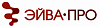 ЭЙВА-ПРО, ООО / РоссияРоссийский производитель натуральных заварок и заквасок для хлебопечения представит на выставке свою продукцию. С помощью наших заквасок Вы сможете легко расширить ассортимент оригинальными и вкусными хлебами. Мы будем рады Вам на стенде FE10.1. Сырье для производства хлебобулочных, мучных и сахаристых кондитерских изделий1.2 Дополнительное сырье1.2.9 Начинки, глазури, кондитерские массы1.2.10 Солод1.2.13 Хлебопекарные смеси1.2.15 Закваски и подкислителиПав. Форум, FE10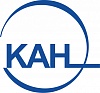 ЭКАН / РоссияООО «ЭКАН» - научно-производственное предприятие, основанное в 2005 году. Основной и единственный вид деятельности компании - разработка и производство современного лабораторного оборудования. Перед специалистами нашего предприятия в первую очередь ставится задача разрабатывать оборудование, которое не уступало бы лучшим мировым образцам, но и превосходило их, оставаясь доступным по цене для отечественного потребителя. Так в 2009 году мы приступили к производству лабораторной мельницы БОРЕЙ. В 2011 г при поддержке Уральского НИИ метрологии нами были разработаны и производятся воздушно-тепловые установки АСЭШ (замена СЭШ-3М). В последние годы мы начали разрабатывать приборы и лабораторное оборудование не имеющее аналогов: мельницы серии ВЬЮГА, электронный диафаноскоп ЯНТАРЬ.17 Лабораторное оборудование, приборы для технохимического контроля и средства автоматизации.17.1 Лабораторное оборудование17.2 Приборы17.3 Датчики и вторичные приборы, регуляторы, информационно- измерительные системыПав. 7 Зал 6, 76С10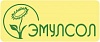 Эмулсол, ООО / РоссияРоссийская компания «ЭМУЛСОЛ» занимается технологичными научно-производственными разработками в хлебопекарной и кондитерской областях. Лидирующим из направлений деятельности предприятия – является внедрение современных, импортозамещающих технологий и новых методов автоматизации смазки хлебопекарных форм, подов, листов, противней и прочих поверхностей и их очистки.1. Сырье для производства хлебобулочных, мучных и сахаристых кондитерских изделий1.2 Дополнительное сырье1.2.2 Масложировые продукты7 Дополнительное оборудование для производства хлебобулочных и мучных кондитерских изделий7.25 Оборудование для смазки листов, противней и форм8 Аксессуары для производства хлебобулочных и мучных кондитерских изделий8.13 Покрытия и смазки для листов, противней и форм18 Очистка и гигиена производства18.3 Средства для дезинфекцииПав. 7 Зал 5, 75A65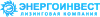 Энергоинвест, АО / РоссияКомпания АО «Энергоинвест» предлагает широкий спектр лизинговых продуктов и услуг для приобретения оборудования. Условия лизингового финансирования: • Аванс от 20% в зависимости от программы. • Среднегодовое удорожание от 14%. • Срок сделки от 12 до 30 месяцев. • Минимальный пакет документов для рассмотрения сделки. • Рассмотрение заявки -1 день (после предоставления полного пакета документов), оформление документов – 1 день, финансирование сделки – 1 день. • График платежей подбирается индивидуально (равномерный, убывающий, с учетом сезонности) География деятельности: регионы центральной России и Поволжья.21. Обслуживание и информация21.7 Лизинг, финансированиеПав. Форум, FG75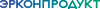 Эрконпродукт, ООО / РоссияОдна из крупнейших компаний России, специализирующаяся на производстве молочной консервации, молочного и фруктового сырья для промышленных потребителей (предприятия кондитерской и молочной отраслей). Компания основана в 1992 году и в настоящее время выпускает продукцию на 3-х современных производственных площадках, отвечающих современным требованиям рынка. Основная часть сырья для производства продукции выращивается на собственных агрофирмах и молочных фермерских хозяйствах. Поставки нашей продукции в различные регионы РФ, ближнего и дальнего зарубежья осуществляются через разветвлённую логистическую сеть. Мы планируем дальнейшее развитие и укрепление производственных мощностей, обновление продуктовых линеек в соответствии с тенденциями рынка и актуальными потребностями.1. Сырье для производства хлебобулочных, мучных и сахаристых кондитерских изделий1.2 Дополнительное сырье1.2.9 Начинки, глазури, кондитерские массы1.3 Добавки-улучшители1.3.8 Продукты для отделкиПав. Форум, FE60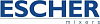 Эшер Миксерз / ИталияКомпанияEscher Mixers специализируется на производстве тестомесильных машин в области производства хлебобулочных и кондитерских изделий.С годами мы накопили специальные знания, позволившие нам разрабатывать машины и решения, удовлетворяющие требованиям разных клиентов и предназначенные для разных типов рынка. Сегодня мы можем гордиться крайне широким ассортиментом товаров, с многочисленными моделями, которые оснащены длинным списком принадлежностей и которые могут удовлетворять запросы как традиционного ремесленного, так и промышленного производства.1. Сырье для производства хлебобулочных, мучных и сахаристых кондитерских изделий1.4 Специальное сырье для производства1.4.3 Продуктов функционального питания1.5 Продукты глубокой заморозки, полуфабрикаты1.5.1 Тестовые заготовки4 Оборудование для производства полуфабрикатов4.6 Тестомесильные машиныПав. 7 Зал 4, 74C10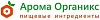 Арома Органикс, ООО / РоссияКомпания "Арома Органикс" более 10 лет специализируется на разработке и производстве ароматизаторов, комплексных пищевых добавок и технологических вспомогательных средств для мучных кондитерских изделий. На сегодняшний день в производственном портфеле компании имеются следующие ингредиенты: жидкие и порошкообразные ароматизаторы ( в том числе натуральные), эмульгаторы пастоообразные, разрыхлители для теста, продлители свежести, разделительные агенты (эмульсионные и жировые) и т.д. Выпускаемая продукция отвечает всем требованиям безопасности, отличается стабильным высоким качеством и привлекательной стоимостью.1. Сырье для производства хлебобулочных, мучных и сахаристых кондитерских изделий1.3 Добавки-улучшители1.3.1 Ферментные препараты1.3.2 Эмульгаторы (поверхностно-активные вещества)1.3.3 Структурообразователи (загустители, наполнители)1.3.4 Химические разрыхлители1.3.5 Пищевые красители1.3.6 Ароматизаторы1.3.7 Консерванты1.6 Прочее сырье1.6.1 Средства для улучшения сбиванияПав. Фору